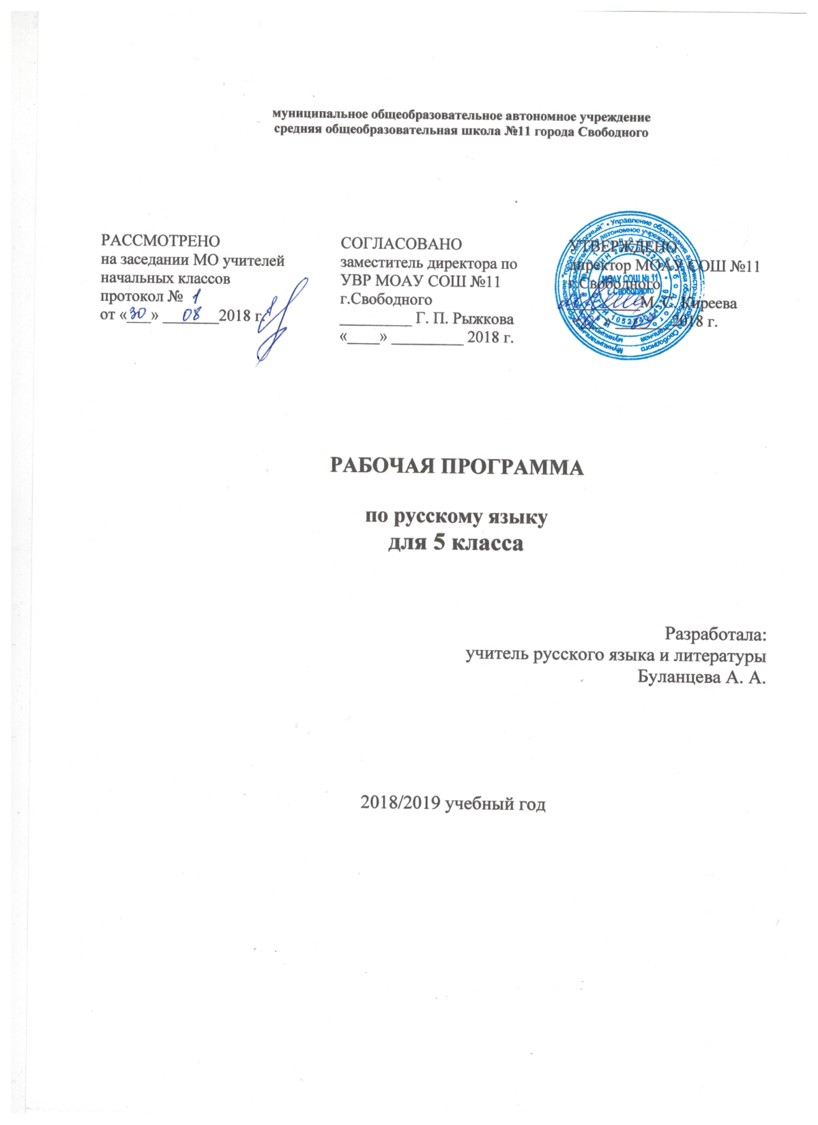 ПОЯСНИТЕЛЬНАЯ ЗАПИСКАРабочая программа сформирована на основании следующих документов:Федеральный закон от 29 декабря 2012 года № 273-ФЗ «Об образовании в Российской Федерации»;Федеральный государственный образовательный стандарт основного общего образования (утвержден приказом от 17 декабря 2010 года №1897 (зарегистрирован Минюстом России 01 февраля 2011 года №19644);Санитарно-эпидемиологические требования к условиям и организации обучения в общеобразовательных учреждениях (СанПиН 2.4.2.2821-10), зарегистрированные Минюстом России 03.03.2011, регистрационный номер 19993;Положение о рабочих программах педагога, реализующих ФГОС второго поколения; Федеральный перечень учебников, рекомендуемых к использованию при реализации имеющих государственную аккредитацию образовательных программ основного общего образования (приказ Минобрнауки от 31 марта 2014 г. № 253).  Приказ Минобрнауки России от 5 июля 2017 г. № 629 «О внесении изменений в федеральный перечень учебников, рекомендуемых к использованию при реализации имеющих государственную аккредитацию образовательных программ начального общего, основного общего, среднего общего образования, утвержденный приказом Министерства образования и науки Российской Федерации от 31 марта 2014 г. № 253»Учебный план МОАУ СОШ №11 г.Свободного на 2018/2019 учебный годОБЩАЯ ХАРАКТЕРИСТИКА УЧЕБНОГО ПРЕДМЕТАЯзык – по своей специфике и социальной значимости – явление уникальное: он является средством общения и формой передачи информации, средством хранения и усвоения знаний, частью духовной культуры русского народа, средством приобщения к богатствам русской культуры и литературы.Метапредметные образовательные функции родного языка определяют универсальный, обобщающий характер воздействия предмета «Русский (родной) язык» на формирование личности ребенка в процессе его обучения в школе.Русский язык —это родной язык русского народа, государственный язык Российской Федерации; средство межнационального общения, консолидации и единения народов России; основа формирования гражданской идентичности и толерантности в поликультурном обществе.Русский (родной) язык является основой развития мышления, воображения, интеллектуальных и творческих способностей учащихся; основой самореализации личности, развития способности к самостоятельному усвоению новых знаний и умений, включая организацию учебной деятельности;средством приобщения к духовному богатству русской культуры и литературы, основным каналом социализации личности, приобщения ее к культурно-историческому опыту человечества. Будучи формой хранения и усвоения различных знаний, русский язык неразрывно связан со всеми школьными предметами, влияет на качество их усвоения, а в дальнейшем на качество овладения профессиональными навыками. Умение общаться, добиваться успеха в процессе коммуникации, высокая социальная и профессиональная активность являются теми характеристиками личности, которые во многом определяют достижения человека практически во всех областях жизни, способствуют его социальной адаптации к изменяющимся условиям современного мира. Родной язык является основой формирования этических норм поведения ребенка в разных жизненных ситуациях, развития способности давать аргументированную оценку поступкам с позиций моральных норм.Цели изучения русского (родного) языка в школеЦель обучения русскому языку состоит в том, чтобы обеспечить языковое развитие учащихся, помочь им овладеть речевой деятельностью: сформировать умения и навыки грамотного письма, рационального чтения, полноценного восприятия звучащей речи, научить их свободно говорить и писать на родном языке, пользоваться им в жизни как основным средством общения.Задачи:воспитывать уважение к родному языку, сознательное отношение к нему как явлению культуры; учить осознавать родной язык как основного средство общения, средство получения знаний в разных сферах человеческой деятельности, средство освоения морально-этических норм, принятых в обществе;учить осознавать эстетическую ценность родного языка;овладение русским языком как средством общения в повседневной жизни и учебной деятельности; развитие готовности и способности к речевому взаимодействию и взаимопониманию, потребности в речевом самосовершенствовании;овладение важнейшими общеучебными умениями и универсальными учебными действиями (умения формулировать цели деятельности, планировать ее, осуществлять речевой самоконтроль и самокоррекцию; проводить библиографический поиск, извлекать и преобразовывать необходимую информацию из лингвистических словарей различных типов и других источников, включая СМИ и Интернет; осуществлять информационную переработку текста и др.);освоение знаний об устройстве языковой системы и закономерностях ее функционирования, о стилистических ресурсах и основных нормах русского литературного языка; развитие способности опознавать, анализировать, сопоставлять, классифицировать и оценивать языковые факты; овладение на этой основе культурой устной и письменной речи, видами речевой деятельности, правилами использования языка в разных ситуациях общения, нормами речевого этикета;обогащение активного и потенциального словарного запаса; расширение объема используемых в речи грамматических средств; совершенствование способности применять приобретенные знания, умения и навыки в процессе речевого общения в учебной деятельности и повседневной жизни.Содержание курса русского (родного) языка в школе обусловлено общей нацеленностью образовательного процесса на достижение метапредметных и предметных целей обучения, что возможно на основе компетентностного подхода, который обеспечивает формирование и развитие коммуникативной, языковой и лингвистической (языковедческой) и культуроведческой компетенций.Языковая и лингвистическая (языковедческая) компетенции формируются на основе овладения необходимыми знаниями о языке как знаковой системе и общественном явлении, его устройстве, развитии и функционировании;освоения основных норм русского литературного языка; обогащения словарного запаса и грамматического строя речи учащихся; формирования способности к анализу и оценке языковых явлений и фактов, необходимых знаний о лингвистике как науке, ее основных разделах и базовых понятиях; умения пользоваться различными видами лингвистических словарей.Культуроведческая компетенция предполагает осознание родного языка как формы выражения национальной культуры, понимание взаимосвязи языка и истории народа, национально-культурной специфики русского языка,освоение норм русского речевого этикета, культуры межнационального общения; способность объяснять значения слов с национально-культурным компонентом.Коммуникативная компетенция предполагает овладение видами речевой деятельности и основами культуры устной и письменной речи, базовыми умениями и навыками использования языка в жизненно важных для данного возраста сфеpax и ситуациях общения. Коммуникативная компетентность проявляется в уменииопределять цели коммуникации,оценивать речевую ситуацию, учитывать намерения и способы коммуникации партнера, выбирать адекватные стратегии коммуникации, быть готовым к осмысленному изменению собственного речевого поведения.ОПИСАНИЕ МЕСТА УЧЕБНОГО ПРЕДМЕТА В УЧЕБНОМ ПЛАНЕ.Сведения о количестве учебных часовДанная программа рассчитана на 170 часов (5 часов в неделю), 34 рабочих недели в соответствии с годовым учебным планом, годовым календарным учебным графиком.Формы организации образовательного процесса: обобщающая беседа по изученному материалу;-проверка знаний при помощи тестов;-индивидуальный устный опрос;-фронтальный опрос;- опрос с помощью перфокарт;- выборочная проверка упражнения;- взаимопроверка;- самоконтроль ( по словарям, справочным пособиям);- различные виды разбора (фонетический, лексический, словообразовательный, морфологический, синтаксический, лингвистический);- виды работ, связанные с анализом текста, с его переработкой (целенаправленные выписки, составление плана);- составление учащимися авторского текста в различных жанрах( подготовка устных сообщений, написание  творческих работ);- наблюдение за речью окружающих, сбор соответствующего речевого материала с последующим его использованием по заданию учителя;-изложения на основе текстов типа описания, рассуждения;- написание сочинений;-письмо под диктовку;-комментирование орфограмм и пунктограмм;-Контрольное списывание;Зрительные диктантыНазвание учебно – методического комплекта:                                                                           Учебник «Русский язык»  М.М. Разумовской, П.А. Леканта – М.: «Дрофа», 2014г.    Русский язык. Поурочное разработки под редакцией М.М.Разумовской и П.А. Леканта 5 кл. – М: Дрофа, 2014гСОДЕРЖАНИЕ ЦЕННОСТНЫХ ОРИЕНТИРОВЛичностные результаты освоения основной образовательной программы основного общего образования:1)  воспитание российской гражданской идентичности: патриотизма, уважения к Отечеству, прошлое и настоящее многонационального народа России; осознание своей этнической принадлежности, знание истории, языка, культуры своего народа, своего края, основ культурного наследия народов России и человечества; усвоение гуманистических, демократических и традиционных ценностей многонационального российского общества; воспитание чувства ответственности и долга перед Родиной;2) формирование ответственного отношения к учению, готовности и способности обучающихся к саморазвитию и самообразованию на основе мотивации к обучению и познанию,  осознанному выбору и построению дальнейшей индивидуальной траектории образования на базе ориентировки в мире профессий и профессиональных предпочтений, с учётом устойчивых познавательных интересов, а также на основе формирования уважительного отношения к труду, развития опыта участия в социально значимом труде; 3) формирование целостного мировоззрения, соответствующего современному уровню развития науки и общественной практики, учитывающего социальное, культурное, языковое, духовное многообразие современного мира;4) формирование осознанного, уважительного и доброжелательного отношения к другому человеку, его мнению, мировоззрению, культуре, языку, вере, гражданской позиции, к истории, культуре, религии, традициям, языкам, ценностям народов России и народов мира; готовности и способности вести диалог с другими людьми и достигать в нём взаимопонимания; 5) освоение социальных норм, правил поведения, ролей и форм социальной жизни в группах и сообществах, включая взрослые и социальные сообщества; участие в школьном самоуправлении и  общественной жизни в пределах возрастных компетенций с учётом региональных, этнокультурных, социальных и экономических особенностей; 6) развитие морального сознания и компетентности в решении моральных проблем на основе личностного выбора, формирование нравственных чувств и нравственного поведения, осознанного и ответственного отношения к собственным поступкам; 7) формирование коммуникативной компетентности в общении и  сотрудничестве со сверстниками, детьми старшего и младшего возраста, взрослыми в процессе образовательной, общественно полезной, учебно-исследовательской, творческой и других видов деятельности;8) формирование ценности  здорового и безопасного образа жизни; усвоение правил индивидуального и коллективного безопасного поведения в чрезвычайных ситуациях, угрожающих жизни и здоровью людей, правил поведения на транспорте и на дорогах;9) формирование основ экологической культуры соответствующей современному уровню экологического мышления, развитие опыта экологически ориентированной рефлексивно-оценочной и практической  деятельности в жизненных ситуациях;10) осознание значения семьи в жизни человека и общества, принятие ценности семейной жизни, уважительное и заботливое отношение к членам своей семьи;11) развитие эстетического сознания через освоение художественного наследия народов России и мира,  творческой деятельности эстетического характера.Метапредметные результаты освоения основной образовательной программы основного общего образования:1)  умение самостоятельно определять цели своего обучения, ставить и формулировать для себя новые задачи в учёбе и познавательной деятельности, развивать мотивы и интересы своей познавательной деятельности; 2) умение самостоятельно планировать пути  достижения целей,  в том числе альтернативные,  осознанно выбирать  наиболее эффективные способы решения учебных и познавательных задач;3) умение соотносить свои действия с планируемыми результатами, осуществлять контроль своей деятельности в процессе достижения результата, определять способы  действий в рамках предложенных условий и требований, корректировать свои действия в соответствии с изменяющейся ситуацией; 4) умение оценивать правильность выполнения учебной задачи,  собственные возможности её решения;5) владение основами самоконтроля, самооценки, принятия решений и осуществления осознанного выбора в учебной и познавательной деятельности; 6) умение  определять понятия, создавать обобщения, устанавливать аналогии, классифицировать,   самостоятельно выбирать основания и критерии для классификации, устанавливать причинно-следственные связи, строить  логическое рассуждение, умозаключение (индуктивное, дедуктивное  и по аналогии) и делать выводы;7) умение создавать, применять и преобразовывать знаки и символы, модели и схемы для решения учебных и познавательных задач;8) смысловое чтение; 9) умение организовывать  учебное сотрудничество и совместную деятельность с учителем и сверстниками;   работать индивидуально и в группе: находить общее решение и разрешать конфликты на основе согласования позиций и учёта интересов;  формулировать, аргументировать и отстаивать своё мнение; 10) умение осознанно использовать речевые средства в соответствии с задачей коммуникации для выражения своих чувств, мыслей и потребностей; планирования и регуляции своей деятельности;  владение устной и письменной речью, монологической контекстной речью; 11) формирование и развитие компетентности в области использования информационно-коммуникационных технологий (далее ИКТ– компетенции);12) формирование и развитие экологического мышления, умение применять его в познавательной, коммуникативной, социальной практике и профессиональной ориентации.Предметные результаты освоения основной образовательной программы основного общего образования с учётом общих требований Стандарта и специфики изучаемых предметов, входящих в состав предметных областей, должны обеспечивать успешное обучение на следующей ступени общего образования.Русский язык:1) совершенствование видов речевой деятельности (аудирования, чтения, говорения и письма), обеспечивающих эффективное овладение разными учебными предметами и взаимодействие с окружающими людьми в ситуациях формального и неформального межличностного и межкультурного общения;2) понимание определяющей роли языка в развитии интеллектуальных и творческих способностей личности, в процессе образования и самообразования;  3) использование коммуникативно-эстетических возможностей русского и родного языков;4) расширение и систематизацию научных знаний о языке; осознание взаимосвязи его уровней и единиц; освоение базовых понятий лингвистики, основных единиц и грамматических категорий языка;5) формирование навыков проведения различных видов анализа слова (фонетического, морфемного, словообразовательного, лексического, морфологического), синтаксического анализа словосочетания и предложения, а также многоаспектного анализа текста; 6) обогащение активного и потенциального словарного запаса, расширение объёма используемых в речи грамматических средств для свободного выражения мыслей и чувств адекватно ситуации и стилю общения;7) овладение основными стилистическими ресурсами лексики и фразеологии языка, основными нормами литературного языка (орфоэпическими, лексическими, грамматическими, орфографическими, пунктуационными), нормами речевого этикета; приобретение опыта их использования в речевой практике при создании устных и письменных высказываний; стремление к речевому самосовершенствованию;8) формирование ответственности за языковую культуру как общечеловеческую ценность.Формирование ИКТ-компетентности обучающихся (результат):Ученик 5 класса научится:подключать устройства ИКТ к электрическим и информационным сетям, использовать аккумуляторы;соединять устройства ИКТ (блоки компьютера, устройства сетей, принтер, проектор, сканер, измерительные устройства и т. д.) с использованием проводных и беспроводных технологий;правильно включать и выключать устройства ИКТ, входить в операционную систему и завершать работу с ней, выполнять базовые действия с экранными объектами (перемещение курсора, выделение, прямое перемещение, запоминание и вырезание);осуществлять информационное подключение к локальной сети и глобальной сети Интернет;выводить информацию на бумагу, правильно обращаться с расходными материалами;соблюдать требования техники безопасности, гигиены, эргономики и ресурсосбережения при работе с устройствами ИКТ, в частности учитывающие специфику работы с различными экранами.Основные компоненты функциональной грамотности базируются на видах речевой деятельности и предполагают целенаправленное развитие речемыслительных способностей учащихся, прежде всего в процессе изучения родного языка в школе.Таким образом, обучение русскому (родному) языку в основной школе должно обеспечить общекультурный уровень человека, способного в дальнейшем продолжить обучение в различных образовательных учреждениях.Учебно-методические комплекты по русскому языку под редакцией М.М. Разумовской, С.И. Львовой, В.И. Капинос, В.В. Львова полностью соответствуют требованиям нового Федерального государственного образовательного стандарта (ФГОС) и реализуют его основные идеи:Утверждение личностно ориентированной парадигмы образования в целомОриентация на планируемые результаты обученияУсиление метапредметной образовательной функции  родного языка в учебно-воспитательном процессеРеализация системно-деятельностного подхода в образованииФормирование функциональной грамотности как способности максимально быстро адаптироваться во внешней среде и активно в ней функционироватьРеализация компетентностного подхода в обучении: формирование коммуникативной, языковой, лингвистической (языковедческой) и культуроведческой компетенцийСОДЕРЖАНИЕ УЧЕБНОГО ПРЕДМЕТА:Лингвистика – 10 ч.Фонетика. Графика. Орфоэпия   – 8 ч.Строение текста – 11 ч.Письмо. Орфография – 10 ч.Морфемика – 3 ч.Лексикология – 4 ч.Лексика. Словообразование. Орфография – 18 ч.Синтаксис и пунктуация – 22 ч.Морфология – 58 ч.Глагол – 22 ч.Имя существительное – 22 ч.Имя прилагательное – 14 ч.Виды контроля:Сочинений – 7 (12 ч.)Изложений – 3 (6 ч.)Диктантов – 4 (4 ч.)Самостоятельных работ – 3 (3 ч.)Система оценивания учебных достижений, планируемых результатов.Предметные (баллы ставятся со второй четверти, использования шкалы самооценки).Оценка устных ответов учащихся ( со второй четверти).Оценка «5» ставится, если ученик:1) полно излагает изученный материал, дает правильное определение языковых понятий; 2) обнаруживает понимание материала, может обосновать свои суждения, применять знания на практике, привести необходимые примеры не только по учебнику, но и самостоятельно составленные; 3) излагает материал последовательно и правильно с точки зрения норм литературного языка.Оценка «4» ставится, если ученик дает ответ, удовлетворяющий тем же требованиям, что и для оценки «5», но допускает 1-2 ошибки, которые сам же исправляет, и 1-2 недочета в последовательности и языковом оформлении излагаемого.Оценка «3» ставится, если ученик обнаруживает знание и понимание основных положений данной темы, но: 1) излагает материал неполно и допускает неточности в определении понятий и формулировке правил; 2) не умеет достаточно глубоко и доказательно обосновывать свои суждения и привести свои примеры; 3) излагает материал непоследовательно и допускает ошибки в языковом оформлении излагаемого.Оценка «2» ставится, если ученик обнаруживает незнание большей части соответствующего раздела изучаемого материала, допускает ошибки в формулировке правил и определений. Искажает их смысл, беспорядочно и неуверенно излагает материал.Оценка «1» ставится, если ученик обнаруживает полное незнание или непонимание материала.Оценка диктантовВ комплексной контрольной работе, состоящей из диктанта и дополнительного задания, выставляются две оценки за каждый вид работы.Оценка «5» выставляется за безошибочную работу, а также при наличии 1 негрубой орфографической или 1 негрубой пунктуационной ошибки.Оценка «4» выставляется при наличии 2 орфографических и 2 пунктуационных ошибок, или 4 пунктуационных при отсутствии орфографических ошибок, а также 3 орфографических ошибках, если среди них есть однотипные.Оценка «3» выставляется при 4 орфографических и 4 пунктуационных ошибках, или 7 пунктуационных ошибок при отсутствии орфографических ошибок, 5 орфографических и 4 пунктуационных ошибках. Оценка «3» может быть выставлена при наличии 6 орфографических и 6 пунктуационных, если среди тех и других имеются однотипные и негрубые ошибки.Оценка «2» выставляется, если в диктанте 7 орфографических и 7 пунктуационных ошибок, 5 орфографических и 8 пунктуационных ошибок, 5 орфографических и 9 пунктуационных ошибок, 8 орфографических и 6 пунктуационных.При большем количестве ошибок диктант оценивается баллом «1».Оценка сочинений и изложенийПроектная деятельность (дети, увлечённые изучением предмета, в течение года работают над созданием проекта)МАТЕРИАЛЬНО-ТЕХНИЧЕСКОЕ ОБЕСПЕЧЕНИЕ КУРСА:Библиотечный фонд.1. Сборник тестовых заданий для тематического и итогового контроля. Русский язык. 5 класс. /В.И.Капинос, Л.И. Пучкова, А.О. Татур. –М.: «Интеллект-Центр», 20092. Роговик Т.Н. Русский язык. 5 класс: сборник диктантов по орфографии и пунктуации / Т.Н. Роговик. –М.: «Экзамен», 20043. М.М. Разумовская, С.И. Львова, В.И. Капинос, В.В. Львов. Русский язык. 5 класс. / М.М. Разумовская, С.И. Львова, В.И. Капинос, В.В. Львов . – М.: Дрофа, 2015.4. Уроки русского языка. Пособие для учителя. 5 класс./И.П.Васильевых; под ред. С.И.Львовой. – М.: Мнемозина, 2014.Образовательные электронные ресурсыhttp://www.gramota.ru/-Все о русском языке на страницах справочно-информационного портала. Словари он-лайн. Ответы на вопросы в справочном бюро. Официальные документы, связанные с языковой политикой. Статьи, освещающие актуальные проблемы русистики и лингвистики.http://www.gramma.ru/ - Пишем и говорим правильно: нормы современного русского языка. Помощь школьникам и абитуриентам. Деловые бумаги - правила оформления. Консультации по русскому языку и литературе, ответы на вопросы.http://www.school.edu.ru/ -Российский образовательный порталhttp://www.1september.ru/ru/ - газета «Первое сентября»http://www scool-collection.edu.ruТехнические средства1. Электронные приложения (тесты, презентации, таблицы, мультимедийные карты).2. Компьютерные и информационно-коммуникативные средства: мультимедийные (цифровые) инструменты и образовательные ресурсы, соответствующие содержанию обучения, обучающие программы по предмету.3. Видеофильмы, аудиозаписи.Освоение нового содержания осуществляется с опорой на межпредметные связи с курсами литературы, истории, обществознания.КАЛЕНДАРНО- ТЕМАТИЧЕСКОЕ ПЛАНИРОВАНИЕОценкаСодержание и речьГрамотность«5»Содержание работы полностью соответствует теме. Фактические ошибки отсутствуют. Содержание излагается последовательно. Работа отличается богатством словаря, разнообразием используемых синтаксических конструкций, точностью словоупотребления. Достигнуто стилевое единство и выразительность текста. В целом в работе допускается 1 недочет в содержании и 1-2 речевых недочета.Допускается: 1 орфографическая, или 1 пунктуационная, и 1 грамматические ошибки.«4»Содержание работы в основном соответствует теме (имеются незначительные отклонения от темы). Содержание в основном достоверно, но имеются единичные фактические неточности, незначительные нарушения последовательности в изложении мыслей. Лексиче5ский и грамматический строй речи достаточно разнообразен. Стиль работы отличается единством и достаточной выразительностью. В целом в работе допускается не более 2 недочетов в содержании и не более 3-4 речевых недочетов.Допускается: 2 орфографические, или 2 пунктуационные ошибки, или 1 орфографическая и 3 пунктуационная ошибки, или 4 пунктуационные ошибки при отсутствии орфографических ошибок, а также 2 грамматические ошибки.«3»В работе допущены существенные отклонения от темы. Работа достоверна в главном, но в ней имеются отдельные фактические неточности. Допущены отдельные нарушения последовательности изложения. Беден словарь и однообразны синтаксические конструкции, встречается неправильное словоупотребление. Стиль работы не отличается единством, речь недостаточно выразительна. В целом в работе допускается не более 4 недочетов в содержании и 5 речевых недочетов.Допускается: 4 орфографические и 4 пунктуационных ошибок, или 3 орфографические и 5 пунктуационных ошибок, или 7 пунктуационных при отсутствии орфографических ошибок (в 5 классе – 5 орфографических и 4 пунктуационные ошибки), а также 4 грамматические ошибки.«2»Работа не соответствует теме. Допущено много фактических неточностей. Нарушена последовательность изложения мыслей во всех частях работы, отсутствует связь между ними, работа не соответствует плану. Крайне беден словарь, работа написана короткими однотипными предложениями со слабо выраженной связью между ними, часты случаи неправильного словоупотребления. Нарушено стилевое единство текста. В целом в работе допущено 6 недочетов в содержании и до 7 речевых недочетов.Допускается: 7 орфографических и 7 пунктуационных ошибок, или 6 орфографических и 8 пунктуационных ошибок, 5 орфографических и 9 пунктуационных ошибок, 8 орфографических и 6 пунктуационных ошибок, а также 7 грамматических ошибок.№ п./п№ п./пПрохождение программыПрохождение программыПрохождение программыПрохождение программыПрохождение программыПрохождение программыПрохождение программыНазвание разделаТема урокаНазвание разделаТема урокаНазвание разделаТема урокаПланируемые результатыПланируемые результатыПланируемые результатыПланируемые результатыПланируемые результатыПланируемые результатыПланируемые результатыПланируемые результатыПланируемые результатыПланируемые результатыПланируемые результатыПланируемые результатыПланируемые результатыПланируемые результаты№ п./п№ п./пПо плануПо плануПо плануПо плануПо плануФактическиФактическиНазвание разделаТема урокаНазвание разделаТема урокаНазвание разделаТема урокаМетапредметныеМетапредметныеМетапредметныеПредметныеПредметныеПредметныеПредметныеПредметныеПредметныеПредметныеЛичностныеЛичностныеЛичностныеЛичностныеО языке и речиО языке и речиО языке и речиО языке и речиО языке и речиО языке и речиО языке и речиО языке и речиО языке и речиО языке и речиО языке и речиО языке и речиО языке и речиО языке и речиО языке и речиО языке и речиО языке и речиО языке и речиО языке и речиО языке и речиО языке и речиО языке и речиО языке и речиО языке и речиО языке и речиО языке и речи03.09.201803.09.201803.09.201803.09.201803.09.2018Зачем человеку нужен язык.Зачем человеку нужен язык.Зачем человеку нужен язык.Осознавать роль русского языка в жизни человека как языка русского народа и носителя русской культурыОсознавать роль русского языка в жизни человека как языка русского народа и носителя русской культурыОсознавать роль русского языка в жизни человека как языка русского народа и носителя русской культурыПонимать, что язык – универсальное средство общения. Уметь читать и понимать текст.Понимать, что язык – универсальное средство общения. Уметь читать и понимать текст.Понимать, что язык – универсальное средство общения. Уметь читать и понимать текст.Понимать, что язык – универсальное средство общения. Уметь читать и понимать текст.Понимать, что язык – универсальное средство общения. Уметь читать и понимать текст.Понимать, что язык – универсальное средство общения. Уметь читать и понимать текст.Уметь слушать, понимать устную и письменную речьУметь слушать, понимать устную и письменную речьУметь слушать, понимать устную и письменную речьУметь слушать, понимать устную и письменную речьУметь слушать, понимать устную и письменную речь04.09.201804.09.201804.09.201804.09.201804.09.2018Что мы  знаем о русском языке.Что мы  знаем о русском языке.Что мы  знаем о русском языке.Осознавать русский язык как один из развитых языков мира, видеть его изменение и обогащениеОсознавать русский язык как один из развитых языков мира, видеть его изменение и обогащениеОсознавать русский язык как один из развитых языков мира, видеть его изменение и обогащениеОсознавать русский язык как один из развитых языков мира, видеть его изменение и обогащениеОсознавать русский язык как один из развитых языков мира, видеть его изменение и обогащениеОсознавать русский язык как один из развитых языков мира, видеть его изменение и обогащениеРазвивать  выразительность речи учащихся, формировать культуру владения русским языкомРазвивать  выразительность речи учащихся, формировать культуру владения русским языкомРазвивать  выразительность речи учащихся, формировать культуру владения русским языкомРазвивать  выразительность речи учащихся, формировать культуру владения русским языкомРазвивать  выразительность речи учащихся, формировать культуру владения русским языком05.09.201805.09.201805.09.201805.09.201805.09.2018Что такое речь.Что такое речь.Что такое речь.Сформировать понятие о речевом общении, уметь определять его видыСформировать понятие о речевом общении, уметь определять его видыСформировать понятие о речевом общении, уметь определять его видыСформировать понятие о речевом общении, уметь определять его видыСформировать понятие о речевом общении, уметь определять его видыСформировать понятие о речевом общении, уметь определять его видыРазвивать умение владеть различными видами общения в соответствии с речевой ситуациейРазвивать умение владеть различными видами общения в соответствии с речевой ситуациейРазвивать умение владеть различными видами общения в соответствии с речевой ситуациейРазвивать умение владеть различными видами общения в соответствии с речевой ситуациейРазвивать умение владеть различными видами общения в соответствии с речевой ситуацией06.09.201806.09.201806.09.201806.09.201806.09.2018Речь монологическая и диалогическая. Речь письменная и устная.Речь монологическая и диалогическая. Речь письменная и устная.Речь монологическая и диалогическая. Речь письменная и устная.Формировать готовность к речевому взаимодействиюФормировать готовность к речевому взаимодействиюФормировать готовность к речевому взаимодействиюИметь представление об устной и письменной речи, использовать монологи и диалогиИметь представление об устной и письменной речи, использовать монологи и диалогиИметь представление об устной и письменной речи, использовать монологи и диалогиИметь представление об устной и письменной речи, использовать монологи и диалогиИметь представление об устной и письменной речи, использовать монологи и диалогиИметь представление об устной и письменной речи, использовать монологи и диалогиУметь выслушать мнение участника речевого общения, находить компромиссУметь выслушать мнение участника речевого общения, находить компромиссУметь выслушать мнение участника речевого общения, находить компромиссУметь выслушать мнение участника речевого общения, находить компромиссУметь выслушать мнение участника речевого общения, находить компромисс07.09.201807.09.201807.09.201807.09.201807.09.2018Звуки  и буквы. Алфавит.Звуки  и буквы. Алфавит.Звуки  и буквы. Алфавит.Уметь разграничивать понятия «буква» и «звук», правильно называть буквыУметь разграничивать понятия «буква» и «звук», правильно называть буквыУметь разграничивать понятия «буква» и «звук», правильно называть буквыУметь разграничивать понятия «буква» и «звук», правильно называть буквыУметь разграничивать понятия «буква» и «звук», правильно называть буквыУметь разграничивать понятия «буква» и «звук», правильно называть буквы08.09.201808.09.201808.09.201808.09.201808.09.2018Что обозначают буквы Е,Е,Ю,Я.Что обозначают буквы Е,Е,Ю,Я.Что обозначают буквы Е,Е,Ю,Я.Знать особенности букв е,ё,ю,я, уметь использовать транскрипциюЗнать особенности букв е,ё,ю,я, уметь использовать транскрипциюЗнать особенности букв е,ё,ю,я, уметь использовать транскрипциюЗнать особенности букв е,ё,ю,я, уметь использовать транскрипциюЗнать особенности букв е,ё,ю,я, уметь использовать транскрипциюЗнать особенности букв е,ё,ю,я, уметь использовать транскрипцию09.09.201809.09.201809.09.201809.09.201809.09.2018Фонетический и орфоэпический  разбор слова.Фонетический и орфоэпический  разбор слова.Фонетический и орфоэпический  разбор слова.Уметь правильно ставить ударение, произносить гласные и согласные звуки, формировать орфоэпическую культуруУметь правильно ставить ударение, произносить гласные и согласные звуки, формировать орфоэпическую культуруУметь правильно ставить ударение, произносить гласные и согласные звуки, формировать орфоэпическую культуруУметь производить фонетический разбор, изучить схему орфоэпического разбора словаУметь производить фонетический разбор, изучить схему орфоэпического разбора словаУметь производить фонетический разбор, изучить схему орфоэпического разбора словаУметь производить фонетический разбор, изучить схему орфоэпического разбора словаУметь производить фонетический разбор, изучить схему орфоэпического разбора словаУметь производить фонетический разбор, изучить схему орфоэпического разбора словаСохранять чистоту русского языка как явления национальной культурыСохранять чистоту русского языка как явления национальной культурыСохранять чистоту русского языка как явления национальной культурыСохранять чистоту русского языка как явления национальной культурыСохранять чистоту русского языка как явления национальной культуры12.09.201812.09.201812.09.201812.09.201812.09.2018Что такое текст (повторение). Тема текста.Что такое текст (повторение). Тема текста.Что такое текст (повторение). Тема текста.Создавать собственные письменные и устные высказывания на определенную темуСоздавать собственные письменные и устные высказывания на определенную темуСоздавать собственные письменные и устные высказывания на определенную темуЗакреплять понятие «текст», определять темы текста (узкие и широкие)Закреплять понятие «текст», определять темы текста (узкие и широкие)Закреплять понятие «текст», определять темы текста (узкие и широкие)Закреплять понятие «текст», определять темы текста (узкие и широкие)Закреплять понятие «текст», определять темы текста (узкие и широкие)Закреплять понятие «текст», определять темы текста (узкие и широкие)Воспитывать чувство доброты, ответственности и других нравственных качеств посредством текста; формировать внутреннюю позицию школьника, точное выражение своих мыслейВоспитывать чувство доброты, ответственности и других нравственных качеств посредством текста; формировать внутреннюю позицию школьника, точное выражение своих мыслейВоспитывать чувство доброты, ответственности и других нравственных качеств посредством текста; формировать внутреннюю позицию школьника, точное выражение своих мыслейВоспитывать чувство доброты, ответственности и других нравственных качеств посредством текста; формировать внутреннюю позицию школьника, точное выражение своих мыслейВоспитывать чувство доброты, ответственности и других нравственных качеств посредством текста; формировать внутреннюю позицию школьника, точное выражение своих мыслей13.09.201813.09.201813.09.201813.09.201813.09.2018Основная мысль текста.Основная мысль текста.Основная мысль текста.Уметь определять основную мысль текста, подбирать соответствующий заголовокУметь определять основную мысль текста, подбирать соответствующий заголовокУметь определять основную мысль текста, подбирать соответствующий заголовокУметь определять основную мысль текста, подбирать соответствующий заголовокУметь определять основную мысль текста, подбирать соответствующий заголовокУметь определять основную мысль текста, подбирать соответствующий заголовокУметь определять основную и второстепенную информацию, строить логическую цепь рассужденийУметь определять основную и второстепенную информацию, строить логическую цепь рассужденийУметь определять основную и второстепенную информацию, строить логическую цепь рассужденийУметь определять основную и второстепенную информацию, строить логическую цепь рассужденийУметь определять основную и второстепенную информацию, строить логическую цепь рассуждений14.09.201814.09.201814.09.201814.09.201814.09.2018Зачем людям письмо. Орфография. Нужны ли правила?Зачем людям письмо. Орфография. Нужны ли правила?Зачем людям письмо. Орфография. Нужны ли правила?Осознавать необходимость знания орфографических правилОсознавать необходимость знания орфографических правилОсознавать необходимость знания орфографических правилОпределять понятия «орфограмма», знать роль орфографических правилОпределять понятия «орфограмма», знать роль орфографических правилОпределять понятия «орфограмма», знать роль орфографических правилОпределять понятия «орфограмма», знать роль орфографических правилОпределять понятия «орфограмма», знать роль орфографических правилОпределять понятия «орфограмма», знать роль орфографических правилРазвивать познавательную инициативу учащихся, уметь выдвигать гипотезы и их обосновыватьРазвивать познавательную инициативу учащихся, уметь выдвигать гипотезы и их обосновыватьРазвивать познавательную инициативу учащихся, уметь выдвигать гипотезы и их обосновыватьРазвивать познавательную инициативу учащихся, уметь выдвигать гипотезы и их обосновыватьРазвивать познавательную инициативу учащихся, уметь выдвигать гипотезы и их обосновывать15.09.201815.09.201815.09.201815.09.201815.09.2018Вводный диктантВводный диктантВводный диктантВыполнять работу в соответствии с ранее изученными учебными действиямиВыполнять работу в соответствии с ранее изученными учебными действиямиВыполнять работу в соответствии с ранее изученными учебными действиямиКонтроль за усвоением знаний, полученных в начальной школеКонтроль за усвоением знаний, полученных в начальной школеКонтроль за усвоением знаний, полученных в начальной школеКонтроль за усвоением знаний, полученных в начальной школеКонтроль за усвоением знаний, полученных в начальной школеКонтроль за усвоением знаний, полученных в начальной школеУметь оценивать собственный результат учебных достиженийУметь оценивать собственный результат учебных достиженийУметь оценивать собственный результат учебных достиженийУметь оценивать собственный результат учебных достиженийУметь оценивать собственный результат учебных достижений16.09.201816.09.201816.09.201816.09.201816.09.2018Орфограммы в корнях слов. Правила обозначения буквами гласных звуков.Орфограммы в корнях слов. Правила обозначения буквами гласных звуков.Орфограммы в корнях слов. Правила обозначения буквами гласных звуков.Выполнять работу в соответствии с ранее изученными учебными действиямиВыполнять работу в соответствии с ранее изученными учебными действиямиВыполнять работу в соответствии с ранее изученными учебными действиямиУметь различать проверяемые и непроверяемые гласные, подбирать проверочные словаУметь различать проверяемые и непроверяемые гласные, подбирать проверочные словаУметь различать проверяемые и непроверяемые гласные, подбирать проверочные словаУметь различать проверяемые и непроверяемые гласные, подбирать проверочные словаУметь различать проверяемые и непроверяемые гласные, подбирать проверочные словаУметь различать проверяемые и непроверяемые гласные, подбирать проверочные словаУметь самостоятельно создавать алгоритм деятельности, выбирать эффективные способы решения задачУметь самостоятельно создавать алгоритм деятельности, выбирать эффективные способы решения задачУметь самостоятельно создавать алгоритм деятельности, выбирать эффективные способы решения задачУметь самостоятельно создавать алгоритм деятельности, выбирать эффективные способы решения задачУметь самостоятельно создавать алгоритм деятельности, выбирать эффективные способы решения задач19.09.201819.09.201819.09.201819.09.201819.09.2018Орфограммы в корнях слов. Правила обозначения буквами согласных звуков.Орфограммы в корнях слов. Правила обозначения буквами согласных звуков.Орфограммы в корнях слов. Правила обозначения буквами согласных звуков.Выполнять работу в соответствии с ранее изученными учебными действиямиВыполнять работу в соответствии с ранее изученными учебными действиямиВыполнять работу в соответствии с ранее изученными учебными действиямиУметь различать согласные в корнях слов: проверяемые и непроверяемые; непроизносимые и удвоенныеУметь различать согласные в корнях слов: проверяемые и непроверяемые; непроизносимые и удвоенныеУметь различать согласные в корнях слов: проверяемые и непроверяемые; непроизносимые и удвоенныеУметь различать согласные в корнях слов: проверяемые и непроверяемые; непроизносимые и удвоенныеУметь различать согласные в корнях слов: проверяемые и непроверяемые; непроизносимые и удвоенныеУметь различать согласные в корнях слов: проверяемые и непроверяемые; непроизносимые и удвоенныеРазвивать интеллектуальные способности учащихсяРазвивать интеллектуальные способности учащихсяРазвивать интеллектуальные способности учащихсяРазвивать интеллектуальные способности учащихсяРазвивать интеллектуальные способности учащихся20.09.201820.09.201820.09.201820.09.201820.09.2018Сочетания букв жи-ши, ча-ща, чу-щу; нч, чн, чк, нщ, щн, рщ.Сочетания букв жи-ши, ча-ща, чу-щу; нч, чн, чк, нщ, щн, рщ.Сочетания букв жи-ши, ча-ща, чу-щу; нч, чн, чк, нщ, щн, рщ.Выполнять работу в соответствии с ранее изученными учебными действиямиВыполнять работу в соответствии с ранее изученными учебными действиямиВыполнять работу в соответствии с ранее изученными учебными действиямиОбобщить и закрепить навыки правописания гласных после шипящихОбобщить и закрепить навыки правописания гласных после шипящихОбобщить и закрепить навыки правописания гласных после шипящихОбобщить и закрепить навыки правописания гласных после шипящихОбобщить и закрепить навыки правописания гласных после шипящихОбобщить и закрепить навыки правописания гласных после шипящихРазвивать познавательную инициативуРазвивать познавательную инициативуРазвивать познавательную инициативуРазвивать познавательную инициативуРазвивать познавательную инициативу21.09.201821.09.201821.09.201821.09.201821.09.2018Ь после шипящих в конце имен существительных и глаголов.Ь после шипящих в конце имен существительных и глаголов.Ь после шипящих в конце имен существительных и глаголов.Выполнять работу в соответствии с ранее изученными учебными действиямиВыполнять работу в соответствии с ранее изученными учебными действиямиВыполнять работу в соответствии с ранее изученными учебными действиямиЗакрепить навык правописания ь после шипящих на конце слова; уметь определять склонение существительных;Закрепить навык правописания ь после шипящих на конце слова; уметь определять склонение существительных;Закрепить навык правописания ь после шипящих на конце слова; уметь определять склонение существительных;Закрепить навык правописания ь после шипящих на конце слова; уметь определять склонение существительных;Закрепить навык правописания ь после шипящих на конце слова; уметь определять склонение существительных;Закрепить навык правописания ь после шипящих на конце слова; уметь определять склонение существительных;Уметь искать и выделять необходимую информацию;Уметь искать и выделять необходимую информацию;Уметь искать и выделять необходимую информацию;Уметь искать и выделять необходимую информацию;Уметь искать и выделять необходимую информацию;22.09.201822.09.201822.09.201822.09.201822.09.2018Разделительные Ь и Ъ.Разделительные Ь и Ъ.Разделительные Ь и Ъ.Выполнять работу в соответствии с ранее изученными учебными действиямиВыполнять работу в соответствии с ранее изученными учебными действиямиВыполнять работу в соответствии с ранее изученными учебными действиямиЗнать условия употребления ь и ъ.Знать условия употребления ь и ъ.Знать условия употребления ь и ъ.Знать условия употребления ь и ъ.Знать условия употребления ь и ъ.Знать условия употребления ь и ъ.23.09.201823.09.201823.09.201823.09.201823.09.2018Правописание НЕ с глаголами.Правописание НЕ с глаголами.Правописание НЕ с глаголами.Выполнять работу в соответствии с ранее изученными учебными действиямиВыполнять работу в соответствии с ранее изученными учебными действиямиВыполнять работу в соответствии с ранее изученными учебными действиямиЗнать правила правописания не с глаголами, уметь применять их в практической деятельностиЗнать правила правописания не с глаголами, уметь применять их в практической деятельностиЗнать правила правописания не с глаголами, уметь применять их в практической деятельностиЗнать правила правописания не с глаголами, уметь применять их в практической деятельностиЗнать правила правописания не с глаголами, уметь применять их в практической деятельностиЗнать правила правописания не с глаголами, уметь применять их в практической деятельности26.09.201826.09.201826.09.201826.09.201826.09.2018Написание - тся, - ться в конце глаголов.Написание - тся, - ться в конце глаголов.Написание - тся, - ться в конце глаголов.Выполнять работу в соответствии с ранее изученными учебными действиямиВыполнять работу в соответствии с ранее изученными учебными действиямиВыполнять работу в соответствии с ранее изученными учебными действиямиРазличать по вопросу личную и неопределенную форму глагола. Уметь правильно писать -тся и -ться в конце глаголов.Различать по вопросу личную и неопределенную форму глагола. Уметь правильно писать -тся и -ться в конце глаголов.Различать по вопросу личную и неопределенную форму глагола. Уметь правильно писать -тся и -ться в конце глаголов.Различать по вопросу личную и неопределенную форму глагола. Уметь правильно писать -тся и -ться в конце глаголов.Различать по вопросу личную и неопределенную форму глагола. Уметь правильно писать -тся и -ться в конце глаголов.Различать по вопросу личную и неопределенную форму глагола. Уметь правильно писать -тся и -ться в конце глаголов.Уметь осуществлять самоконтроль по результатам и по способу действия; формировать  волевую саморегуляциюУметь осуществлять самоконтроль по результатам и по способу действия; формировать  волевую саморегуляциюУметь осуществлять самоконтроль по результатам и по способу действия; формировать  волевую саморегуляциюУметь осуществлять самоконтроль по результатам и по способу действия; формировать  волевую саморегуляциюУметь осуществлять самоконтроль по результатам и по способу действия; формировать  волевую саморегуляцию27.09.201827.09.201827.09.201827.09.201827.09.2018Самостоятельная работа по теме «Повторение»Самостоятельная работа по теме «Повторение»Самостоятельная работа по теме «Повторение»Уметь анализировать свою деятельностьУметь анализировать свою деятельностьУметь анализировать свою деятельностьУметь осуществлять контроль и оценку процесса и результатов деятельностиУметь осуществлять контроль и оценку процесса и результатов деятельностиУметь осуществлять контроль и оценку процесса и результатов деятельностиУметь осуществлять контроль и оценку процесса и результатов деятельностиУметь осуществлять контроль и оценку процесса и результатов деятельности28.09.201828.09.201828.09.201828.09.201828.09.2018Почему корень, приставка, суффикс и окончание  значимые части слова.Почему корень, приставка, суффикс и окончание  значимые части слова.Почему корень, приставка, суффикс и окончание  значимые части слова.Закрепить алгоритм действий, применять его в различных действияхЗакрепить алгоритм действий, применять его в различных действияхЗакрепить алгоритм действий, применять его в различных действияхЗнать порядок морфемного разбора, уметь его выполнятьЗнать порядок морфемного разбора, уметь его выполнятьЗнать порядок морфемного разбора, уметь его выполнятьЗнать порядок морфемного разбора, уметь его выполнятьЗнать порядок морфемного разбора, уметь его выполнятьЗнать порядок морфемного разбора, уметь его выполнятьУметь самостоятельно создавать алгоритм деятельности, выбирать эффективные способы решения задачУметь самостоятельно создавать алгоритм деятельности, выбирать эффективные способы решения задачУметь самостоятельно создавать алгоритм деятельности, выбирать эффективные способы решения задачУметь самостоятельно создавать алгоритм деятельности, выбирать эффективные способы решения задачУметь самостоятельно создавать алгоритм деятельности, выбирать эффективные способы решения задач29.09.201829.09.201829.09.201829.09.201829.09.2018Как образуются формы слова с помощью окончания.Как образуются формы слова с помощью окончания.Как образуются формы слова с помощью окончания.Закрепить алгоритм действий, применять его в различных действияхЗакрепить алгоритм действий, применять его в различных действияхЗакрепить алгоритм действий, применять его в различных действияхУметь выделять окончания разных типовУметь выделять окончания разных типовУметь выделять окончания разных типовУметь выделять окончания разных типовУметь выделять окончания разных типовУметь выделять окончания разных типовПравильно употреблять в речи грамматические формыПравильно употреблять в речи грамматические формыПравильно употреблять в речи грамматические формыПравильно употреблять в речи грамматические формыПравильно употреблять в речи грамматические формы30.09.201830.09.201830.09.201830.09.201830.09.2018Диагностическая работаДиагностическая работаДиагностическая работаТрансформировать усвоенные знания в умения и навыкиТрансформировать усвоенные знания в умения и навыкиТрансформировать усвоенные знания в умения и навыкиУметь применять усвоенные знания, выполнять самоконтрольУметь применять усвоенные знания, выполнять самоконтрольУметь применять усвоенные знания, выполнять самоконтрольУметь применять усвоенные знания, выполнять самоконтрольУметь применять усвоенные знания, выполнять самоконтрольУметь применять усвоенные знания, выполнять самоконтрольВоспитывать умение выполнять самоконтроль и самопроверкуВоспитывать умение выполнять самоконтроль и самопроверкуВоспитывать умение выполнять самоконтроль и самопроверкуВоспитывать умение выполнять самоконтроль и самопроверкуВоспитывать умение выполнять самоконтроль и самопроверку03.10.201803.10.201803.10.201803.10.201803.10.2018Основа словаОснова словаОснова словаЗакрепить алгоритм действий, применять его в различных действияхЗакрепить алгоритм действий, применять его в различных действияхЗакрепить алгоритм действий, применять его в различных действияхУметь выделять основу словаУметь выделять основу словаУметь выделять основу словаУметь выделять основу словаУметь выделять основу словаУметь выделять основу словаУметь формулировать и аргументировать свое мнениеУметь формулировать и аргументировать свое мнениеУметь формулировать и аргументировать свое мнениеУметь формулировать и аргументировать свое мнениеУметь формулировать и аргументировать свое мнение04.10.201804.10.201804.10.201804.10.201804.10.2018Слова как часть речи. Морфология.Слова как часть речи. Морфология.Слова как часть речи. Морфология.Формировать умение создавать тексты с учетом грамматико-семантические особенности различных частей речиФормировать умение создавать тексты с учетом грамматико-семантические особенности различных частей речиФормировать умение создавать тексты с учетом грамматико-семантические особенности различных частей речиЗнать признаки частей речи, уметь определять их в текстеЗнать признаки частей речи, уметь определять их в текстеЗнать признаки частей речи, уметь определять их в текстеЗнать признаки частей речи, уметь определять их в текстеЗнать признаки частей речи, уметь определять их в текстеЗнать признаки частей речи, уметь определять их в текстеОбогащать словарный запас; формировать внутреннюю позицию школьникаОбогащать словарный запас; формировать внутреннюю позицию школьникаОбогащать словарный запас; формировать внутреннюю позицию школьникаОбогащать словарный запас; формировать внутреннюю позицию школьникаОбогащать словарный запас; формировать внутреннюю позицию школьника05.10.201805.10.201805.10.201805.10.201805.10.2018Самостоятельные части речи. Их признаки.Самостоятельные части речи. Их признаки.Самостоятельные части речи. Их признаки.Знать самостоятельные части речи, уметь определять их по вопросуЗнать самостоятельные части речи, уметь определять их по вопросуЗнать самостоятельные части речи, уметь определять их по вопросуЗнать самостоятельные части речи, уметь определять их по вопросуЗнать самостоятельные части речи, уметь определять их по вопросуЗнать самостоятельные части речи, уметь определять их по вопросуРазвивать умения определять лексическое значение слов и употреблять слова в соответствии с их значениемРазвивать умения определять лексическое значение слов и употреблять слова в соответствии с их значениемРазвивать умения определять лексическое значение слов и употреблять слова в соответствии с их значениемРазвивать умения определять лексическое значение слов и употреблять слова в соответствии с их значениемРазвивать умения определять лексическое значение слов и употреблять слова в соответствии с их значением06.10.201806.10.201806.10.201806.10.201806.10.2018Как изменяются имена существительные, имена прилагательные и глаголы.Как изменяются имена существительные, имена прилагательные и глаголы.Как изменяются имена существительные, имена прилагательные и глаголы.Знать правила изменения существительных, прилагательных, глаголов, уметь определять их грамматические формыЗнать правила изменения существительных, прилагательных, глаголов, уметь определять их грамматические формыЗнать правила изменения существительных, прилагательных, глаголов, уметь определять их грамматические формыЗнать правила изменения существительных, прилагательных, глаголов, уметь определять их грамматические формыЗнать правила изменения существительных, прилагательных, глаголов, уметь определять их грамматические формыЗнать правила изменения существительных, прилагательных, глаголов, уметь определять их грамматические формыВоспитывать стремление использовать грамматические правильные формы словВоспитывать стремление использовать грамматические правильные формы словВоспитывать стремление использовать грамматические правильные формы словВоспитывать стремление использовать грамматические правильные формы словВоспитывать стремление использовать грамматические правильные формы слов07.10.201807.10.201807.10.201807.10.201807.10.2018Сочинение - описание по картине И.И.Шишкина "Корабельная роща".Сочинение - описание по картине И.И.Шишкина "Корабельная роща".Сочинение - описание по картине И.И.Шишкина "Корабельная роща".Уметь составлять текст-описание по плануУметь составлять текст-описание по плануУметь составлять текст-описание по плануУметь писать сочинение-описание по картине и составлять простой планУметь писать сочинение-описание по картине и составлять простой планУметь писать сочинение-описание по картине и составлять простой планУметь писать сочинение-описание по картине и составлять простой планУметь писать сочинение-описание по картине и составлять простой планУметь писать сочинение-описание по картине и составлять простой планУметь определять основную и второстепенную информацию, строить логическую цепь рассужденийУметь определять основную и второстепенную информацию, строить логическую цепь рассужденийУметь определять основную и второстепенную информацию, строить логическую цепь рассужденийУметь определять основную и второстепенную информацию, строить логическую цепь рассужденийУметь определять основную и второстепенную информацию, строить логическую цепь рассуждений10.10.201810.10.201810.10.201810.10.201810.10.2018Сочинение - описание по картине И.И.Шишкина "Корабельная роща".Сочинение - описание по картине И.И.Шишкина "Корабельная роща".Сочинение - описание по картине И.И.Шишкина "Корабельная роща".Уметь составлять текст-описание по плануУметь составлять текст-описание по плануУметь составлять текст-описание по плануУметь писать сочинение-описание по картине и составлять простой планУметь писать сочинение-описание по картине и составлять простой планУметь писать сочинение-описание по картине и составлять простой планУметь писать сочинение-описание по картине и составлять простой планУметь писать сочинение-описание по картине и составлять простой планУметь писать сочинение-описание по картине и составлять простой планУметь определять основную и второстепенную информацию, строить логическую цепь рассужденийУметь определять основную и второстепенную информацию, строить логическую цепь рассужденийУметь определять основную и второстепенную информацию, строить логическую цепь рассужденийУметь определять основную и второстепенную информацию, строить логическую цепь рассужденийУметь определять основную и второстепенную информацию, строить логическую цепь рассуждений11.10.201811.10.201811.10.201811.10.201811.10.2018Анализ сочинения по картине И.И.Шишкина "Корабельная роща".Анализ сочинения по картине И.И.Шишкина "Корабельная роща".Анализ сочинения по картине И.И.Шишкина "Корабельная роща".Уметь использовать схему анализа работыУметь использовать схему анализа работыУметь использовать схему анализа работыКорректировать недостатки в содержании сочиненияКорректировать недостатки в содержании сочиненияКорректировать недостатки в содержании сочиненияКорректировать недостатки в содержании сочиненияКорректировать недостатки в содержании сочиненияКорректировать недостатки в содержании сочиненияУметь осуществлять контроль и оценку процесса и результатов деятельностиУметь осуществлять контроль и оценку процесса и результатов деятельностиУметь осуществлять контроль и оценку процесса и результатов деятельностиУметь осуществлять контроль и оценку процесса и результатов деятельностиУметь осуществлять контроль и оценку процесса и результатов деятельности12.10.201812.10.201812.10.201812.10.201812.10.2018Как изменяются имена существительные, имена прилагательные и глаголы? (Продолжение)Как изменяются имена существительные, имена прилагательные и глаголы? (Продолжение)Как изменяются имена существительные, имена прилагательные и глаголы? (Продолжение)Уметь определять морфологические признаки имен существительных, имен прилагательных и глаголов. Знать, как они изменяются.Уметь определять морфологические признаки имен существительных, имен прилагательных и глаголов. Знать, как они изменяются.Уметь определять морфологические признаки имен существительных, имен прилагательных и глаголов. Знать, как они изменяются.Уметь определять морфологические признаки имен существительных, имен прилагательных и глаголов. Знать, как они изменяются.Уметь определять морфологические признаки имен существительных, имен прилагательных и глаголов. Знать, как они изменяются.Уметь определять морфологические признаки имен существительных, имен прилагательных и глаголов. Знать, как они изменяются.Уметь структурировать знания; уметь точно выражать свои мысли; уметь планировать и прогнозироватьУметь структурировать знания; уметь точно выражать свои мысли; уметь планировать и прогнозироватьУметь структурировать знания; уметь точно выражать свои мысли; уметь планировать и прогнозироватьУметь структурировать знания; уметь точно выражать свои мысли; уметь планировать и прогнозироватьУметь структурировать знания; уметь точно выражать свои мысли; уметь планировать и прогнозировать13.10.201813.10.201813.10.201813.10.201813.10.2018Служебные части речи. Предлог.Служебные части речи. Предлог.Служебные части речи. Предлог.Уметь создавать простую классификацию по различным признакамУметь создавать простую классификацию по различным признакамУметь создавать простую классификацию по различным признакамЗнать признаки служебных частей речи; уметь отличать их от самостоятельных.Знать признаки служебных частей речи; уметь отличать их от самостоятельных.Знать признаки служебных частей речи; уметь отличать их от самостоятельных.Знать признаки служебных частей речи; уметь отличать их от самостоятельных.Знать признаки служебных частей речи; уметь отличать их от самостоятельных.Знать признаки служебных частей речи; уметь отличать их от самостоятельных.Уметь структурировать знания; уметь точно выражать свои мысли; уметь планировать и прогнозироватьУметь структурировать знания; уметь точно выражать свои мысли; уметь планировать и прогнозироватьУметь структурировать знания; уметь точно выражать свои мысли; уметь планировать и прогнозироватьУметь структурировать знания; уметь точно выражать свои мысли; уметь планировать и прогнозироватьУметь структурировать знания; уметь точно выражать свои мысли; уметь планировать и прогнозировать14.10.201814.10.201814.10.201814.10.201814.10.2018СоюзСоюзСоюзУметь создавать простую классификацию по различным признакамУметь создавать простую классификацию по различным признакамУметь создавать простую классификацию по различным признакамЗнать союзы, уметь отличать их от предлоговЗнать союзы, уметь отличать их от предлоговЗнать союзы, уметь отличать их от предлоговЗнать союзы, уметь отличать их от предлоговЗнать союзы, уметь отличать их от предлоговЗнать союзы, уметь отличать их от предлоговУметь самостоятельно создавать алгоритм деятельности, выбирать эффективные способы решения задачУметь самостоятельно создавать алгоритм деятельности, выбирать эффективные способы решения задачУметь самостоятельно создавать алгоритм деятельности, выбирать эффективные способы решения задачУметь самостоятельно создавать алгоритм деятельности, выбирать эффективные способы решения задачУметь самостоятельно создавать алгоритм деятельности, выбирать эффективные способы решения задач17.10.201817.10.201817.10.201817.10.201817.10.2018ЧастицаЧастицаЧастицаУметь создавать простую классификацию по различным признакамУметь создавать простую классификацию по различным признакамУметь создавать простую классификацию по различным признакамЗнать частицы, иметь отличать их от омонимичных частей речиЗнать частицы, иметь отличать их от омонимичных частей речиЗнать частицы, иметь отличать их от омонимичных частей речиЗнать частицы, иметь отличать их от омонимичных частей речиЗнать частицы, иметь отличать их от омонимичных частей речиЗнать частицы, иметь отличать их от омонимичных частей речиУметь самостоятельно создавать алгоритм деятельности, выбирать эффективные способы решения задачУметь самостоятельно создавать алгоритм деятельности, выбирать эффективные способы решения задачУметь самостоятельно создавать алгоритм деятельности, выбирать эффективные способы решения задачУметь самостоятельно создавать алгоритм деятельности, выбирать эффективные способы решения задачУметь самостоятельно создавать алгоритм деятельности, выбирать эффективные способы решения задач18.10.201818.10.201818.10.201818.10.201818.10.2018Текст. От чего зависит порядок расположения предложений в тексте.Текст. От чего зависит порядок расположения предложений в тексте.Текст. От чего зависит порядок расположения предложений в тексте.Уметь применять логическое мышление в построении различных заключенийУметь применять логическое мышление в построении различных заключенийУметь применять логическое мышление в построении различных заключенийУметь выстраивать группу предложений в текст; определять смысловые отношения между предложениями.Уметь выстраивать группу предложений в текст; определять смысловые отношения между предложениями.Уметь выстраивать группу предложений в текст; определять смысловые отношения между предложениями.Уметь выстраивать группу предложений в текст; определять смысловые отношения между предложениями.Уметь выстраивать группу предложений в текст; определять смысловые отношения между предложениями.Уметь выстраивать группу предложений в текст; определять смысловые отношения между предложениями.Развивать логику мышления, воспитывать стремление к развитию творческих способностейРазвивать логику мышления, воспитывать стремление к развитию творческих способностейРазвивать логику мышления, воспитывать стремление к развитию творческих способностейРазвивать логику мышления, воспитывать стремление к развитию творческих способностейРазвивать логику мышления, воспитывать стремление к развитию творческих способностей19.10.201819.10.201819.10.201819.10.201819.10.2018Абзац как часть текста.Абзац как часть текста.Абзац как часть текста.Уметь применять логическое мышление при определении смысловых частей текстаУметь применять логическое мышление при определении смысловых частей текстаУметь применять логическое мышление при определении смысловых частей текстаУметь находить микротему и делить текст на абзацы.Уметь находить микротему и делить текст на абзацы.Уметь находить микротему и делить текст на абзацы.Уметь находить микротему и делить текст на абзацы.Уметь находить микротему и делить текст на абзацы.Уметь находить микротему и делить текст на абзацы.Уметь определять основную и второстепенную информациюУметь определять основную и второстепенную информациюУметь определять основную и второстепенную информациюУметь определять основную и второстепенную информациюУметь определять основную и второстепенную информацию20.10.201820.10.201820.10.201820.10.201820.10.2018Обобщающий урок по теме "Повторение изученного в начальных классах".Обобщающий урок по теме "Повторение изученного в начальных классах".Обобщающий урок по теме "Повторение изученного в начальных классах".Знать части речи. Уметь находить изученные орфограммыЗнать части речи. Уметь находить изученные орфограммыЗнать части речи. Уметь находить изученные орфограммыЗнать части речи. Уметь находить изученные орфограммыЗнать части речи. Уметь находить изученные орфограммыЗнать части речи. Уметь находить изученные орфограммыУметь оценивать результат собственных достиженийУметь оценивать результат собственных достиженийУметь оценивать результат собственных достиженийУметь оценивать результат собственных достиженийУметь оценивать результат собственных достижений21.10.201821.10.201821.10.201821.10.201821.10.2018Контрольная работа по теме "Фонетика. Морфология. Орфография".Контрольная работа по теме "Фонетика. Морфология. Орфография".Контрольная работа по теме "Фонетика. Морфология. Орфография".Уметь выполнять работу в соответствии с эталономУметь выполнять работу в соответствии с эталономУметь выполнять работу в соответствии с эталономУметь осуществлять контроль и оценку процесса и результата деятельностиУметь осуществлять контроль и оценку процесса и результата деятельностиУметь осуществлять контроль и оценку процесса и результата деятельностиУметь осуществлять контроль и оценку процесса и результата деятельностиУметь осуществлять контроль и оценку процесса и результата деятельности24.10.201824.10.201824.10.201824.10.201824.10.2018Анализ контрольной работы.Анализ контрольной работы.Анализ контрольной работы.Выполнять работу в соответствии с ранее изученными учебными действиямиВыполнять работу в соответствии с ранее изученными учебными действиямиВыполнять работу в соответствии с ранее изученными учебными действиямиКонтроль за усвоением знаний, полученных в начальной школеКонтроль за усвоением знаний, полученных в начальной школеКонтроль за усвоением знаний, полученных в начальной школеКонтроль за усвоением знаний, полученных в начальной школеКонтроль за усвоением знаний, полученных в начальной школеКонтроль за усвоением знаний, полученных в начальной школеУметь оценивать собственный результат учебных достиженийУметь оценивать собственный результат учебных достиженийУметь оценивать собственный результат учебных достиженийУметь оценивать собственный результат учебных достиженийУметь оценивать собственный результат учебных достижений25.10.201825.10.201825.10.201825.10.201825.10.2018Что изучает фонетика.Что изучает фонетика.Что изучает фонетика.Уметь анализировать собственную речь и контролировать правильное произношение словУметь анализировать собственную речь и контролировать правильное произношение словУметь анализировать собственную речь и контролировать правильное произношение словЗнать звуки речи, уметь анализировать звучащий текст, слово; знать орфоэпические нормыЗнать звуки речи, уметь анализировать звучащий текст, слово; знать орфоэпические нормыЗнать звуки речи, уметь анализировать звучащий текст, слово; знать орфоэпические нормыЗнать звуки речи, уметь анализировать звучащий текст, слово; знать орфоэпические нормыЗнать звуки речи, уметь анализировать звучащий текст, слово; знать орфоэпические нормыЗнать звуки речи, уметь анализировать звучащий текст, слово; знать орфоэпические нормыВоспитывать культуру речиВоспитывать культуру речиВоспитывать культуру речиВоспитывать культуру речиВоспитывать культуру речи26.10.201826.10.201826.10.201826.10.201826.10.2018Звуки гласные и согласные.Звуки гласные и согласные.Звуки гласные и согласные.Уметь анализировать собственную речь и контролировать правильное произношение словУметь анализировать собственную речь и контролировать правильное произношение словУметь анализировать собственную речь и контролировать правильное произношение словЗнать классификацию звуков, уметь правильно произносить слова Знать понятия «транскрипция», уметь выполнять фонетический разборЗнать классификацию звуков, уметь правильно произносить слова Знать понятия «транскрипция», уметь выполнять фонетический разборЗнать классификацию звуков, уметь правильно произносить слова Знать понятия «транскрипция», уметь выполнять фонетический разборЗнать классификацию звуков, уметь правильно произносить слова Знать понятия «транскрипция», уметь выполнять фонетический разборЗнать классификацию звуков, уметь правильно произносить слова Знать понятия «транскрипция», уметь выполнять фонетический разборЗнать классификацию звуков, уметь правильно произносить слова Знать понятия «транскрипция», уметь выполнять фонетический разборФормировать учебно-познавательную мотивацию; выбирать наиболее эффективный способ решения задачФормировать учебно-познавательную мотивацию; выбирать наиболее эффективный способ решения задачФормировать учебно-познавательную мотивацию; выбирать наиболее эффективный способ решения задачФормировать учебно-познавательную мотивацию; выбирать наиболее эффективный способ решения задачФормировать учебно-познавательную мотивацию; выбирать наиболее эффективный способ решения задач27.10.201827.10.201827.10.201827.10.201827.10.2018Слог, ударение.Слог, ударение.Слог, ударение.Уметь пользоваться справочной литературой, в том числе на электронном носителеУметь пользоваться справочной литературой, в том числе на электронном носителеУметь пользоваться справочной литературой, в том числе на электронном носителеЗнать отличительные особенности русского ударения, его разновидности и подвижностьЗнать отличительные особенности русского ударения, его разновидности и подвижностьЗнать отличительные особенности русского ударения, его разновидности и подвижностьЗнать отличительные особенности русского ударения, его разновидности и подвижностьЗнать отличительные особенности русского ударения, его разновидности и подвижностьЗнать отличительные особенности русского ударения, его разновидности и подвижностьУметь осознавать и произвольно строить речевое высказывание в устной и письменной формеУметь осознавать и произвольно строить речевое высказывание в устной и письменной формеУметь осознавать и произвольно строить речевое высказывание в устной и письменной формеУметь осознавать и произвольно строить речевое высказывание в устной и письменной формеУметь осознавать и произвольно строить речевое высказывание в устной и письменной форме28.10.201828.10.201828.10.201828.10.201828.10.2018Строение абзаца.Строение абзаца.Строение абзаца.Уметь использовать логическое мышление для определения смысловых частей текстаУметь использовать логическое мышление для определения смысловых частей текстаУметь использовать логическое мышление для определения смысловых частей текстаУметь оформлять абзац на письмеУметь оформлять абзац на письмеУметь оформлять абзац на письмеУметь оформлять абзац на письмеУметь оформлять абзац на письмеУметь оформлять абзац на письмеРазвивать способность понимать значение абзаца в текстеРазвивать способность понимать значение абзаца в текстеРазвивать способность понимать значение абзаца в текстеРазвивать способность понимать значение абзаца в текстеРазвивать способность понимать значение абзаца в тексте31.10.201831.10.201831.10.201831.10.201831.10.2018Итоговый урок по изученным темам.Самостоятельная работа.Итоговый урок по изученным темам.Самостоятельная работа.Итоговый урок по изученным темам.Самостоятельная работа.Уметь оценивать собственные достижения, понимать свои недоработкиУметь оценивать собственные достижения, понимать свои недоработкиУметь оценивать собственные достижения, понимать свои недоработкиУметь применять полученные знания на практике, давать оценку и самооценку результатам учебной деятельностиУметь применять полученные знания на практике, давать оценку и самооценку результатам учебной деятельностиУметь применять полученные знания на практике, давать оценку и самооценку результатам учебной деятельностиУметь применять полученные знания на практике, давать оценку и самооценку результатам учебной деятельностиУметь применять полученные знания на практике, давать оценку и самооценку результатам учебной деятельностиУметь применять полученные знания на практике, давать оценку и самооценку результатам учебной деятельностиВоспитывать самостоятельность и адекватность в самооценкеВоспитывать самостоятельность и адекватность в самооценкеВоспитывать самостоятельность и адекватность в самооценкеВоспитывать самостоятельность и адекватность в самооценкеВоспитывать самостоятельность и адекватность в самооценке01.11.201801.11.201801.11.201801.11.201801.11.2018Анализ самостоятельной работыАнализ самостоятельной работыАнализ самостоятельной работыУметь анализировать собственные недочетыУметь анализировать собственные недочетыУметь анализировать собственные недочетыВоспитывать умение выполнять самоконтроль и самопроверкуВоспитывать умение выполнять самоконтроль и самопроверкуВоспитывать умение выполнять самоконтроль и самопроверкуВоспитывать умение выполнять самоконтроль и самопроверкуВоспитывать умение выполнять самоконтроль и самопроверку02.11.201802.11.201802.11.201802.11.201802.11.2018Что изучает орфоэпия. Произношение ударных и безударных гласных  звуков.Что изучает орфоэпия. Произношение ударных и безударных гласных  звуков.Что изучает орфоэпия. Произношение ударных и безударных гласных  звуков.Уметь контролировать собственную речьУметь контролировать собственную речьУметь контролировать собственную речьИметь представление об орфоэпии как о разделе науки о русском языке; уметь определять сильную и слабую позицию в словеИметь представление об орфоэпии как о разделе науки о русском языке; уметь определять сильную и слабую позицию в словеИметь представление об орфоэпии как о разделе науки о русском языке; уметь определять сильную и слабую позицию в словеИметь представление об орфоэпии как о разделе науки о русском языке; уметь определять сильную и слабую позицию в словеВоспитывать культуру произношения посредством пользования орфоэпическим словаремВоспитывать культуру произношения посредством пользования орфоэпическим словаремВоспитывать культуру произношения посредством пользования орфоэпическим словаремВоспитывать культуру произношения посредством пользования орфоэпическим словаремВоспитывать культуру произношения посредством пользования орфоэпическим словаремВоспитывать культуру произношения посредством пользования орфоэпическим словаремВоспитывать культуру произношения посредством пользования орфоэпическим словарем2 четверть2 четверть2 четверть2 четверть2 четверть2 четверть2 четверть2 четверть2 четверть2 четверть2 четверть2 четверть2 четверть2 четверть2 четверть2 четверть2 четверть2 четверть2 четверть2 четверть2 четверть2 четверть2 четверть2 четверть2 четверть2 четверть09.11.201809.11.201809.11.201809.11.201809.11.2018Произношение согласных  звуков. Орфоэпический разбор слова.Произношение согласных  звуков. Орфоэпический разбор слова.Произношение согласных  звуков. Орфоэпический разбор слова.Уметь контролировать звучащую речь и соотносить ее с эталономУметь контролировать звучащую речь и соотносить ее с эталономУметь контролировать звучащую речь и соотносить ее с эталономЗнать классификацию согласных звуков, уметь правильно произносить твердые и мягкие согласные звуки и сочетания чн,чтЗнать классификацию согласных звуков, уметь правильно произносить твердые и мягкие согласные звуки и сочетания чн,чтЗнать классификацию согласных звуков, уметь правильно произносить твердые и мягкие согласные звуки и сочетания чн,чтЗнать классификацию согласных звуков, уметь правильно произносить твердые и мягкие согласные звуки и сочетания чн,чтВоспитывать культуру произношения; формировать внутреннюю позицию школьникаВоспитывать культуру произношения; формировать внутреннюю позицию школьникаВоспитывать культуру произношения; формировать внутреннюю позицию школьникаВоспитывать культуру произношения; формировать внутреннюю позицию школьникаВоспитывать культуру произношения; формировать внутреннюю позицию школьникаВоспитывать культуру произношения; формировать внутреннюю позицию школьникаВоспитывать культуру произношения; формировать внутреннюю позицию школьника10.11.201810.11.201810.11.201810.11.201810.11.2018Самостоятельная  работа по теме "Фонетика. Орфоэпия".Самостоятельная  работа по теме "Фонетика. Орфоэпия".Самостоятельная  работа по теме "Фонетика. Орфоэпия".Уметь самостоятельно принимать решениеУметь самостоятельно принимать решениеУметь самостоятельно принимать решениеУметь выполнять фонетический и орфоэпический разбор слов; делить слова на слоги.Уметь выполнять фонетический и орфоэпический разбор слов; делить слова на слоги.Уметь выполнять фонетический и орфоэпический разбор слов; делить слова на слоги.Уметь выполнять фонетический и орфоэпический разбор слов; делить слова на слоги.Уметь осуществлять контроль и оценку процесса и результата деятельности; уметь осуществлять самооценкуУметь осуществлять контроль и оценку процесса и результата деятельности; уметь осуществлять самооценкуУметь осуществлять контроль и оценку процесса и результата деятельности; уметь осуществлять самооценкуУметь осуществлять контроль и оценку процесса и результата деятельности; уметь осуществлять самооценкуУметь осуществлять контроль и оценку процесса и результата деятельности; уметь осуществлять самооценкуУметь осуществлять контроль и оценку процесса и результата деятельности; уметь осуществлять самооценкуУметь осуществлять контроль и оценку процесса и результата деятельности; уметь осуществлять самооценку12.11.201812.11.201812.11.201812.11.201812.11.2018Анализ  работы.Анализ  работы.Анализ  работы.Уметь анализировать собственные недочетыУметь анализировать собственные недочетыУметь анализировать собственные недочетыВоспитывать умение выполнять самоконтроль и самопроверкуВоспитывать умение выполнять самоконтроль и самопроверкуВоспитывать умение выполнять самоконтроль и самопроверкуВоспитывать умение выполнять самоконтроль и самопроверкуВоспитывать умение выполнять самоконтроль и самопроверкуВоспитывать умение выполнять самоконтроль и самопроверкуВоспитывать умение выполнять самоконтроль и самопроверку12.11.201812.11.201812.11.201812.11.201812.11.2018Как определить лексическое значение слова.Как определить лексическое значение слова.Как определить лексическое значение слова.Уметь правильно употреблять слова  в соответствии с их лексическим значениемУметь правильно употреблять слова  в соответствии с их лексическим значениемУметь правильно употреблять слова  в соответствии с их лексическим значениемЗнать понятие «лексическое значение слова».  Уметь определять лексическое значение различными способамиЗнать понятие «лексическое значение слова».  Уметь определять лексическое значение различными способамиЗнать понятие «лексическое значение слова».  Уметь определять лексическое значение различными способамиЗнать понятие «лексическое значение слова».  Уметь определять лексическое значение различными способамиВоспитывать стремление расширять свой словарный запасВоспитывать стремление расширять свой словарный запасВоспитывать стремление расширять свой словарный запасВоспитывать стремление расширять свой словарный запасВоспитывать стремление расширять свой словарный запасВоспитывать стремление расширять свой словарный запасВоспитывать стремление расширять свой словарный запас12.11.201812.11.201812.11.201812.11.201812.11.2018Сколько лексических значений имеет слово.Сколько лексических значений имеет слово.Сколько лексических значений имеет слово.Уметь правильно употреблять слова  в соответствии с их лексическим значениемУметь правильно употреблять слова  в соответствии с их лексическим значениемУметь правильно употреблять слова  в соответствии с их лексическим значениемИметь представление об однозначных и многозначных словах, уметь использовать их в речи.Иметь представление об однозначных и многозначных словах, уметь использовать их в речи.Иметь представление об однозначных и многозначных словах, уметь использовать их в речи.Иметь представление об однозначных и многозначных словах, уметь использовать их в речи.Уметь нравственно-этически оценивать усвоенное содержание; уметь аргументировать свое мнениеУметь нравственно-этически оценивать усвоенное содержание; уметь аргументировать свое мнениеУметь нравственно-этически оценивать усвоенное содержание; уметь аргументировать свое мнениеУметь нравственно-этически оценивать усвоенное содержание; уметь аргументировать свое мнениеУметь нравственно-этически оценивать усвоенное содержание; уметь аргументировать свое мнениеУметь нравственно-этически оценивать усвоенное содержание; уметь аргументировать свое мнениеУметь нравственно-этически оценивать усвоенное содержание; уметь аргументировать свое мнение13.11.201813.11.201813.11.201813.11.201813.11.2018Когда слово употребляется в переносном значении.Когда слово употребляется в переносном значении.Когда слово употребляется в переносном значении.Уметь правильно употреблять слова  в соответствии с их лексическим значениемУметь правильно употреблять слова  в соответствии с их лексическим значениемУметь правильно употреблять слова  в соответствии с их лексическим значениемЗнать о прямом и переносном значении слова; как на основе переносного значения слов создаются метафоры, олицетворения, эпитеты; Знать понятие «фразеологизм»; уметь находить их в тексте и употреблять в собственной речиЗнать о прямом и переносном значении слова; как на основе переносного значения слов создаются метафоры, олицетворения, эпитеты; Знать понятие «фразеологизм»; уметь находить их в тексте и употреблять в собственной речиЗнать о прямом и переносном значении слова; как на основе переносного значения слов создаются метафоры, олицетворения, эпитеты; Знать понятие «фразеологизм»; уметь находить их в тексте и употреблять в собственной речиЗнать о прямом и переносном значении слова; как на основе переносного значения слов создаются метафоры, олицетворения, эпитеты; Знать понятие «фразеологизм»; уметь находить их в тексте и употреблять в собственной речиРазвивать художественную речь за счет употребления метафор, эпитетов, олицетворенийРазвивать художественную речь за счет употребления метафор, эпитетов, олицетворенийРазвивать художественную речь за счет употребления метафор, эпитетов, олицетворенийРазвивать художественную речь за счет употребления метафор, эпитетов, олицетворенийРазвивать художественную речь за счет употребления метафор, эпитетов, олицетворенийРазвивать художественную речь за счет употребления метафор, эпитетов, олицетворенийРазвивать художественную речь за счет употребления метафор, эпитетов, олицетворений13.11.201813.11.201813.11.201813.11.201813.11.2018Сочинение-описание по картине И.Т.Хруцкого "Цветы и плоды".Сочинение-описание по картине И.Т.Хруцкого "Цветы и плоды".Сочинение-описание по картине И.Т.Хруцкого "Цветы и плоды".Уметь составлять текст по определенной теме, стилю и типу речиУметь составлять текст по определенной теме, стилю и типу речиУметь составлять текст по определенной теме, стилю и типу речиУметь писать сочинение-описание по картине; использовать в сочинении художественный стиль речи.Уметь писать сочинение-описание по картине; использовать в сочинении художественный стиль речи.Уметь писать сочинение-описание по картине; использовать в сочинении художественный стиль речи.Уметь писать сочинение-описание по картине; использовать в сочинении художественный стиль речи.Уметь строить логическую цепь рассуждений, речевое высказывание в письменной формеУметь строить логическую цепь рассуждений, речевое высказывание в письменной формеУметь строить логическую цепь рассуждений, речевое высказывание в письменной формеУметь строить логическую цепь рассуждений, речевое высказывание в письменной формеУметь строить логическую цепь рассуждений, речевое высказывание в письменной формеУметь строить логическую цепь рассуждений, речевое высказывание в письменной формеУметь строить логическую цепь рассуждений, речевое высказывание в письменной форме16.11.201816.11.201816.11.201816.11.201816.11.2018Сочинение-описание по картине И.Т.Хруцкого "Цветы и плоды".Сочинение-описание по картине И.Т.Хруцкого "Цветы и плоды".Сочинение-описание по картине И.Т.Хруцкого "Цветы и плоды".Уметь составлять текст по определенной теме, стилю и типу речиУметь составлять текст по определенной теме, стилю и типу речиУметь составлять текст по определенной теме, стилю и типу речиУметь писать сочинение-описание по картине; использовать в сочинении художественный стиль речи.Уметь писать сочинение-описание по картине; использовать в сочинении художественный стиль речи.Уметь писать сочинение-описание по картине; использовать в сочинении художественный стиль речи.Уметь писать сочинение-описание по картине; использовать в сочинении художественный стиль речи.Уметь строить логическую цепь рассуждений, речевое высказывание в письменной формеУметь строить логическую цепь рассуждений, речевое высказывание в письменной формеУметь строить логическую цепь рассуждений, речевое высказывание в письменной формеУметь строить логическую цепь рассуждений, речевое высказывание в письменной формеУметь строить логическую цепь рассуждений, речевое высказывание в письменной формеУметь строить логическую цепь рассуждений, речевое высказывание в письменной формеУметь строить логическую цепь рассуждений, речевое высказывание в письменной форме17.11.201817.11.201817.11.201817.11.201817.11.2018Анализ сочинения-описания по картине И.Т.Хруцкого "Цветы и плоды".Анализ сочинения-описания по картине И.Т.Хруцкого "Цветы и плоды".Анализ сочинения-описания по картине И.Т.Хруцкого "Цветы и плоды".Уметь использовать схему анализаУметь использовать схему анализаУметь использовать схему анализаКорректировать недостатки в содержании сочиненияКорректировать недостатки в содержании сочиненияКорректировать недостатки в содержании сочиненияКорректировать недостатки в содержании сочиненияУметь осуществлять контроль и оценку процесса и результатов деятельностиУметь осуществлять контроль и оценку процесса и результатов деятельностиУметь осуществлять контроль и оценку процесса и результатов деятельностиУметь осуществлять контроль и оценку процесса и результатов деятельностиУметь осуществлять контроль и оценку процесса и результатов деятельностиУметь осуществлять контроль и оценку процесса и результатов деятельностиУметь осуществлять контроль и оценку процесса и результатов деятельности19.11.201819.11.201819.11.201819.11.201819.11.2018Как пополняется словарный состав русского языка.Как пополняется словарный состав русского языка.Как пополняется словарный состав русского языка.Уметь соотносить словарный состав различных языковУметь соотносить словарный состав различных языковУметь соотносить словарный состав различных языковИметь представление о заимствованных словах. Знать характерные черты старославянизмов; уметь определять принадлежность слова к определенному языкуИметь представление о заимствованных словах. Знать характерные черты старославянизмов; уметь определять принадлежность слова к определенному языкуИметь представление о заимствованных словах. Знать характерные черты старославянизмов; уметь определять принадлежность слова к определенному языкуИметь представление о заимствованных словах. Знать характерные черты старославянизмов; уметь определять принадлежность слова к определенному языкуРазвивать стремление знать другие языки, осознавать богатство и красоту русского языкаРазвивать стремление знать другие языки, осознавать богатство и красоту русского языкаРазвивать стремление знать другие языки, осознавать богатство и красоту русского языкаРазвивать стремление знать другие языки, осознавать богатство и красоту русского языкаРазвивать стремление знать другие языки, осознавать богатство и красоту русского языкаРазвивать стремление знать другие языки, осознавать богатство и красоту русского языкаРазвивать стремление знать другие языки, осознавать богатство и красоту русского языка20.11.201820.11.201820.11.201820.11.201820.11.2018Зачетный урок по теме "Лексика".Зачетный урок по теме "Лексика".Зачетный урок по теме "Лексика".Уметь общаться в различной языковой средеУметь общаться в различной языковой средеУметь общаться в различной языковой средеУметь писать слова с изученными орфограммами; разъяснять значение слова, подбирать однокоренные слова; уметь пользоваться толковым словарем, словарем синонимов, антонимов и др.Уметь писать слова с изученными орфограммами; разъяснять значение слова, подбирать однокоренные слова; уметь пользоваться толковым словарем, словарем синонимов, антонимов и др.Уметь писать слова с изученными орфограммами; разъяснять значение слова, подбирать однокоренные слова; уметь пользоваться толковым словарем, словарем синонимов, антонимов и др.Уметь писать слова с изученными орфограммами; разъяснять значение слова, подбирать однокоренные слова; уметь пользоваться толковым словарем, словарем синонимов, антонимов и др.Воспитывать толерантность в общении;Уметь осуществлять контроль и оценку процесса и результата деятельности; уметь осуществлять самооценкуВоспитывать толерантность в общении;Уметь осуществлять контроль и оценку процесса и результата деятельности; уметь осуществлять самооценкуВоспитывать толерантность в общении;Уметь осуществлять контроль и оценку процесса и результата деятельности; уметь осуществлять самооценкуВоспитывать толерантность в общении;Уметь осуществлять контроль и оценку процесса и результата деятельности; уметь осуществлять самооценкуВоспитывать толерантность в общении;Уметь осуществлять контроль и оценку процесса и результата деятельности; уметь осуществлять самооценкуВоспитывать толерантность в общении;Уметь осуществлять контроль и оценку процесса и результата деятельности; уметь осуществлять самооценкуВоспитывать толерантность в общении;Уметь осуществлять контроль и оценку процесса и результата деятельности; уметь осуществлять самооценку23.11.201823.11.201823.11.201823.11.201823.11.2018Как образуются  слова в русском языке.Как образуются  слова в русском языке.Как образуются  слова в русском языке.Закрепить алгоритм выполнения действийЗакрепить алгоритм выполнения действийЗакрепить алгоритм выполнения действийИметь представление об основных способах словообразования; уметь разбирать слова по составу и выполнять словообразовательный разбор.Иметь представление об основных способах словообразования; уметь разбирать слова по составу и выполнять словообразовательный разбор.Иметь представление об основных способах словообразования; уметь разбирать слова по составу и выполнять словообразовательный разбор.Иметь представление об основных способах словообразования; уметь разбирать слова по составу и выполнять словообразовательный разбор.Уметь самостоятельно создавать алгоритм деятельности; выбирать эффективные способы решения задачУметь самостоятельно создавать алгоритм деятельности; выбирать эффективные способы решения задачУметь самостоятельно создавать алгоритм деятельности; выбирать эффективные способы решения задачУметь самостоятельно создавать алгоритм деятельности; выбирать эффективные способы решения задачУметь самостоятельно создавать алгоритм деятельности; выбирать эффективные способы решения задачУметь самостоятельно создавать алгоритм деятельности; выбирать эффективные способы решения задачУметь самостоятельно создавать алгоритм деятельности; выбирать эффективные способы решения задач24.11.201824.11.201824.11.201824.11.201824.11.2018Как образуются  слова в русском языке.Как образуются  слова в русском языке.Как образуются  слова в русском языке.Закрепить алгоритм выполнения действийЗакрепить алгоритм выполнения действийЗакрепить алгоритм выполнения действийЗнать понятие «морфема», уметь отличать морфему от других языковых единицЗнать понятие «морфема», уметь отличать морфему от других языковых единицЗнать понятие «морфема», уметь отличать морфему от других языковых единицЗнать понятие «морфема», уметь отличать морфему от других языковых единицУметь самостоятельно создавать алгоритм деятельности; выбирать эффективные способы решения задачУметь самостоятельно создавать алгоритм деятельности; выбирать эффективные способы решения задачУметь самостоятельно создавать алгоритм деятельности; выбирать эффективные способы решения задачУметь самостоятельно создавать алгоритм деятельности; выбирать эффективные способы решения задачУметь самостоятельно создавать алгоритм деятельности; выбирать эффективные способы решения задачУметь самостоятельно создавать алгоритм деятельности; выбирать эффективные способы решения задачУметь самостоятельно создавать алгоритм деятельности; выбирать эффективные способы решения задач26.11.201826.11.201826.11.201826.11.201826.11.2018Какие чередования гласных и согласных происходят в словах.Какие чередования гласных и согласных происходят в словах.Какие чередования гласных и согласных происходят в словах.Уметь дифференцировать исходный материалУметь дифференцировать исходный материалУметь дифференцировать исходный материалИметь представление о чередовании гласных и согласных в разных морфемах слова; уметь писать слова с чередованием гласных в корне слова.Иметь представление о чередовании гласных и согласных в разных морфемах слова; уметь писать слова с чередованием гласных в корне слова.Иметь представление о чередовании гласных и согласных в разных морфемах слова; уметь писать слова с чередованием гласных в корне слова.Иметь представление о чередовании гласных и согласных в разных морфемах слова; уметь писать слова с чередованием гласных в корне слова.Развивать функциональную грамотностьРазвивать функциональную грамотностьРазвивать функциональную грамотностьРазвивать функциональную грамотностьРазвивать функциональную грамотностьРазвивать функциональную грамотностьРазвивать функциональную грамотность26.11.201826.11.201826.11.201826.11.201826.11.2018Урок обобщения и систематизации знаний по теме "Словообразование".Урок обобщения и систематизации знаний по теме "Словообразование".Урок обобщения и систематизации знаний по теме "Словообразование".Уметь находить известные орфограммы; уметь производить словообразовательный и морфемный разборы слова; находить чередующие гласные в корнях.Уметь находить известные орфограммы; уметь производить словообразовательный и морфемный разборы слова; находить чередующие гласные в корнях.Уметь находить известные орфограммы; уметь производить словообразовательный и морфемный разборы слова; находить чередующие гласные в корнях.Уметь находить известные орфограммы; уметь производить словообразовательный и морфемный разборы слова; находить чередующие гласные в корнях.Развивать умение работать в парах, группах; уметь планировать учебное сотрудничествоРазвивать умение работать в парах, группах; уметь планировать учебное сотрудничествоРазвивать умение работать в парах, группах; уметь планировать учебное сотрудничествоРазвивать умение работать в парах, группах; уметь планировать учебное сотрудничествоРазвивать умение работать в парах, группах; уметь планировать учебное сотрудничествоРазвивать умение работать в парах, группах; уметь планировать учебное сотрудничествоРазвивать умение работать в парах, группах; уметь планировать учебное сотрудничество27.11.201827.11.201827.11.201827.11.201827.11.2018Контрольная работа по теме "Словообразование"Контрольная работа по теме "Словообразование"Контрольная работа по теме "Словообразование"Уметь выполнять работу в соответствии с эталономУметь выполнять работу в соответствии с эталономУметь выполнять работу в соответствии с эталономУметь писать слова с изученными орфограммами; разбирать слова по составу; определять однокоренные слова; значения суффиксаУметь писать слова с изученными орфограммами; разбирать слова по составу; определять однокоренные слова; значения суффиксаУметь писать слова с изученными орфограммами; разбирать слова по составу; определять однокоренные слова; значения суффиксаУметь писать слова с изученными орфограммами; разбирать слова по составу; определять однокоренные слова; значения суффиксаУметь осуществлять контроль и оценку процесса и результата деятельности; уметь осуществлять самооценкуУметь осуществлять контроль и оценку процесса и результата деятельности; уметь осуществлять самооценкуУметь осуществлять контроль и оценку процесса и результата деятельности; уметь осуществлять самооценкуУметь осуществлять контроль и оценку процесса и результата деятельности; уметь осуществлять самооценкуУметь осуществлять контроль и оценку процесса и результата деятельности; уметь осуществлять самооценкуУметь осуществлять контроль и оценку процесса и результата деятельности; уметь осуществлять самооценкуУметь осуществлять контроль и оценку процесса и результата деятельности; уметь осуществлять самооценку30.11.201830.11.201830.11.201830.11.201830.11.2018Анализ контрольной работыАнализ контрольной работыАнализ контрольной работыУметь анализировать работу, приводить написание  в соответствие с эталономУметь анализировать работу, приводить написание  в соответствие с эталономУметь анализировать работу, приводить написание  в соответствие с эталономУметь объяснять и исправлять ошибкиУметь объяснять и исправлять ошибкиУметь объяснять и исправлять ошибкиУметь объяснять и исправлять ошибкиУметь пользоваться логическими операциями: анализом, синтезом, обобщение, сравнениеУметь пользоваться логическими операциями: анализом, синтезом, обобщение, сравнениеУметь пользоваться логическими операциями: анализом, синтезом, обобщение, сравнениеУметь пользоваться логическими операциями: анализом, синтезом, обобщение, сравнениеУметь пользоваться логическими операциями: анализом, синтезом, обобщение, сравнениеУметь пользоваться логическими операциями: анализом, синтезом, обобщение, сравнениеУметь пользоваться логическими операциями: анализом, синтезом, обобщение, сравнение01.12.201801.12.201801.12.201801.12.201801.12.2018Что изучает стилистика.Что изучает стилистика.Что изучает стилистика.Выбирать определенный стиль речи в зависимости от речевой ситуацииВыбирать определенный стиль речи в зависимости от речевой ситуацииВыбирать определенный стиль речи в зависимости от речевой ситуацииИметь представление о науке стилистике; закрепить понятие речевой ситуации.Иметь представление о науке стилистике; закрепить понятие речевой ситуации.Иметь представление о науке стилистике; закрепить понятие речевой ситуации.Иметь представление о науке стилистике; закрепить понятие речевой ситуации.Развивать мотивационную основу деятельности; формировать внутреннюю позицию школьника; уметь извлекать необходимую информацию из прослушанных текстовРазвивать мотивационную основу деятельности; формировать внутреннюю позицию школьника; уметь извлекать необходимую информацию из прослушанных текстовРазвивать мотивационную основу деятельности; формировать внутреннюю позицию школьника; уметь извлекать необходимую информацию из прослушанных текстовРазвивать мотивационную основу деятельности; формировать внутреннюю позицию школьника; уметь извлекать необходимую информацию из прослушанных текстовРазвивать мотивационную основу деятельности; формировать внутреннюю позицию школьника; уметь извлекать необходимую информацию из прослушанных текстовРазвивать мотивационную основу деятельности; формировать внутреннюю позицию школьника; уметь извлекать необходимую информацию из прослушанных текстовРазвивать мотивационную основу деятельности; формировать внутреннюю позицию школьника; уметь извлекать необходимую информацию из прослушанных текстов03.12.201803.12.201803.12.201803.12.201803.12.2018Правописание чередующихся гласных а-о в корнях - лаг- - -лож-Правописание чередующихся гласных а-о в корнях - лаг- - -лож-Правописание чередующихся гласных а-о в корнях - лаг- - -лож-Уметь применять алгоритм действий  и фиксировать его  в устной речиУметь применять алгоритм действий  и фиксировать его  в устной речиУметь применять алгоритм действий  и фиксировать его  в устной речиУметь рассуждать при выборе чередующейся гласной в корне; правильно писать чередующие гласные.Уметь рассуждать при выборе чередующейся гласной в корне; правильно писать чередующие гласные.Уметь рассуждать при выборе чередующейся гласной в корне; правильно писать чередующие гласные.Уметь рассуждать при выборе чередующейся гласной в корне; правильно писать чередующие гласные.Уметь структурировать знания; уметь строить логическую цепь рассужденийУметь структурировать знания; уметь строить логическую цепь рассужденийУметь структурировать знания; уметь строить логическую цепь рассужденийУметь структурировать знания; уметь строить логическую цепь рассужденийУметь структурировать знания; уметь строить логическую цепь рассужденийУметь структурировать знания; уметь строить логическую цепь рассужденийУметь структурировать знания; уметь строить логическую цепь рассуждений03.12.201803.12.201803.12.201803.12.201803.12.2018Правописание чередующихся гласных а-о в корнях - рос- - раст- (-ращ-).Правописание чередующихся гласных а-о в корнях - рос- - раст- (-ращ-).Правописание чередующихся гласных а-о в корнях - рос- - раст- (-ращ-).Уметь применять алгоритм действий  и фиксировать его  в устной речиУметь применять алгоритм действий  и фиксировать его  в устной речиУметь применять алгоритм действий  и фиксировать его  в устной речиУметь рассуждать при выборе чередующейся гласной в корне; правильно писать чередующие гласные.Уметь рассуждать при выборе чередующейся гласной в корне; правильно писать чередующие гласные.Уметь рассуждать при выборе чередующейся гласной в корне; правильно писать чередующие гласные.Уметь рассуждать при выборе чередующейся гласной в корне; правильно писать чередующие гласные.Уметь структурировать знания; уметь строить логическую цепь рассужденийУметь структурировать знания; уметь строить логическую цепь рассужденийУметь структурировать знания; уметь строить логическую цепь рассужденийУметь структурировать знания; уметь строить логическую цепь рассужденийУметь структурировать знания; уметь строить логическую цепь рассужденийУметь структурировать знания; уметь строить логическую цепь рассужденийУметь структурировать знания; уметь строить логическую цепь рассуждений04.12.201804.12.201804.12.201804.12.201804.12.2018Самостоятельная работа по теме «Корни с чередованием»Самостоятельная работа по теме «Корни с чередованием»Самостоятельная работа по теме «Корни с чередованием»Уметь применять алгоритм действийУметь применять алгоритм действийУметь применять алгоритм действийУметь рассуждать при выборе чередующейся гласной в корне; правильно писать чередующие гласные.Уметь рассуждать при выборе чередующейся гласной в корне; правильно писать чередующие гласные.Уметь рассуждать при выборе чередующейся гласной в корне; правильно писать чередующие гласные.Уметь рассуждать при выборе чередующейся гласной в корне; правильно писать чередующие гласные.Уметь осуществлять контроль и оценку процесса и результата деятельности; уметь осуществлять самостоятельную деятельность.Уметь осуществлять контроль и оценку процесса и результата деятельности; уметь осуществлять самостоятельную деятельность.Уметь осуществлять контроль и оценку процесса и результата деятельности; уметь осуществлять самостоятельную деятельность.Уметь осуществлять контроль и оценку процесса и результата деятельности; уметь осуществлять самостоятельную деятельность.Уметь осуществлять контроль и оценку процесса и результата деятельности; уметь осуществлять самостоятельную деятельность.Уметь осуществлять контроль и оценку процесса и результата деятельности; уметь осуществлять самостоятельную деятельность.Уметь осуществлять контроль и оценку процесса и результата деятельности; уметь осуществлять самостоятельную деятельность.07.12.201807.12.201807.12.201807.12.201807.12.2018Буквы о-е после шипящих в корнях слов.Буквы о-е после шипящих в корнях слов.Буквы о-е после шипящих в корнях слов.Знать условия правописания о/е после шипящих; уметь писать эти гласныеЗнать условия правописания о/е после шипящих; уметь писать эти гласныеЗнать условия правописания о/е после шипящих; уметь писать эти гласныеЗнать условия правописания о/е после шипящих; уметь писать эти гласныеУметь точно выражать свои мысли; аргументировать свое мнениеУметь точно выражать свои мысли; аргументировать свое мнениеУметь точно выражать свои мысли; аргументировать свое мнениеУметь точно выражать свои мысли; аргументировать свое мнениеУметь точно выражать свои мысли; аргументировать свое мнениеУметь точно выражать свои мысли; аргументировать свое мнениеУметь точно выражать свои мысли; аргументировать свое мнение08.12.201808.12.201808.12.201808.12.201808.12.2018Контрольный диктант с грамматическим заданиемКонтрольный диктант с грамматическим заданиемКонтрольный диктант с грамматическим заданиемЗакреплять способность определять цели учебной деятельностиЗакреплять способность определять цели учебной деятельностиЗакреплять способность определять цели учебной деятельностиУметь применять полученные знания; выполнять самоконтрольУметь применять полученные знания; выполнять самоконтрольУметь применять полученные знания; выполнять самоконтрольУметь применять полученные знания; выполнять самоконтрольУметь осуществлять контроль и оценку процесса и результата деятельности; уметь осуществлять самооценкуУметь осуществлять контроль и оценку процесса и результата деятельности; уметь осуществлять самооценкуУметь осуществлять контроль и оценку процесса и результата деятельности; уметь осуществлять самооценкуУметь осуществлять контроль и оценку процесса и результата деятельности; уметь осуществлять самооценкуУметь осуществлять контроль и оценку процесса и результата деятельности; уметь осуществлять самооценкуУметь осуществлять контроль и оценку процесса и результата деятельности; уметь осуществлять самооценкуУметь осуществлять контроль и оценку процесса и результата деятельности; уметь осуществлять самооценку10.12.201810.12.201810.12.201810.12.201810.12.2018Анализ контрольного диктанта .Анализ контрольного диктанта .Анализ контрольного диктанта .Уметь оценивать результаты своей работыУметь оценивать результаты своей работыУметь оценивать результаты своей работыУметь анализировать и корректировать недочеты в работеУметь анализировать и корректировать недочеты в работеУметь анализировать и корректировать недочеты в работеУметь анализировать и корректировать недочеты в работеРазвивать аналитические способностиРазвивать аналитические способностиРазвивать аналитические способностиРазвивать аналитические способностиРазвивать аналитические способностиРазвивать аналитические способностиРазвивать аналитические способности11.12.201811.12.201811.12.201811.12.201811.12.2018Лексика. Разговорная и книжная речь.Лексика. Разговорная и книжная речь.Лексика. Разговорная и книжная речь.Уметь использовать  определенный вид лексики в соответствии с речевой ситуациейУметь использовать  определенный вид лексики в соответствии с речевой ситуациейУметь использовать  определенный вид лексики в соответствии с речевой ситуациейРазбираться в понятиях книжная и разговорная речь, сферах их использования.Разбираться в понятиях книжная и разговорная речь, сферах их использования.Разбираться в понятиях книжная и разговорная речь, сферах их использования.Разбираться в понятиях книжная и разговорная речь, сферах их использования.Формировать культуру общения; Развивать мотивационную основу деятельностиФормировать культуру общения; Развивать мотивационную основу деятельностиФормировать культуру общения; Развивать мотивационную основу деятельностиФормировать культуру общения; Развивать мотивационную основу деятельностиФормировать культуру общения; Развивать мотивационную основу деятельностиФормировать культуру общения; Развивать мотивационную основу деятельностиФормировать культуру общения; Развивать мотивационную основу деятельности12.12.201812.12.201812.12.201812.12.201812.12.2018Чем отличаются друг от друга слова-омонимы.Чем отличаются друг от друга слова-омонимы.Чем отличаются друг от друга слова-омонимы.Уметь определять тождественные явленияУметь определять тождественные явленияУметь определять тождественные явленияИметь представление об абсолютных омонимах; Уметь различать омонимы по значению, строению.Иметь представление об абсолютных омонимах; Уметь различать омонимы по значению, строению.Иметь представление об абсолютных омонимах; Уметь различать омонимы по значению, строению.Иметь представление об абсолютных омонимах; Уметь различать омонимы по значению, строению.Уметь структурировать знания; уметь строить логическую цепь рассужденийУметь структурировать знания; уметь строить логическую цепь рассужденийУметь структурировать знания; уметь строить логическую цепь рассужденийУметь структурировать знания; уметь строить логическую цепь рассужденийУметь структурировать знания; уметь строить логическую цепь рассужденийУметь структурировать знания; уметь строить логическую цепь рассужденийУметь структурировать знания; уметь строить логическую цепь рассуждений14.12.201814.12.201814.12.201814.12.201814.12.2018Что такое профессиональные и диалектные слова.Что такое профессиональные и диалектные слова.Что такое профессиональные и диалектные слова.Уметь дифференцировать исходный материалУметь дифференцировать исходный материалУметь дифференцировать исходный материалЗнать профессиональные, диалектные слова и жаргонизмы; Уметь использовать слова данной группы в зависимости от конкретной речевой ситуации.Знать профессиональные, диалектные слова и жаргонизмы; Уметь использовать слова данной группы в зависимости от конкретной речевой ситуации.Знать профессиональные, диалектные слова и жаргонизмы; Уметь использовать слова данной группы в зависимости от конкретной речевой ситуации.Знать профессиональные, диалектные слова и жаргонизмы; Уметь использовать слова данной группы в зависимости от конкретной речевой ситуации.Развивать лингвокультурную компетенциюРазвивать лингвокультурную компетенциюРазвивать лингвокультурную компетенциюРазвивать лингвокультурную компетенциюРазвивать лингвокультурную компетенциюРазвивать лингвокультурную компетенциюРазвивать лингвокультурную компетенцию15.12.201815.12.201815.12.201815.12.201815.12.2018О чем рассказывают устаревшие слова.О чем рассказывают устаревшие слова.О чем рассказывают устаревшие слова.Уметь дифференцировать исходный материалУметь дифференцировать исходный материалУметь дифференцировать исходный материалЗнать устаревшие слова, уметь объяснять причины их появления в языке; отличать архаизмы от историзмов.Знать устаревшие слова, уметь объяснять причины их появления в языке; отличать архаизмы от историзмов.Знать устаревшие слова, уметь объяснять причины их появления в языке; отличать архаизмы от историзмов.Знать устаревшие слова, уметь объяснять причины их появления в языке; отличать архаизмы от историзмов.Развивать лингвокультурную компетенциюРазвивать лингвокультурную компетенциюРазвивать лингвокультурную компетенциюРазвивать лингвокультурную компетенциюРазвивать лингвокультурную компетенциюРазвивать лингвокультурную компетенциюРазвивать лингвокультурную компетенцию17.12.201817.12.201817.12.201817.12.201817.12.2018Умеем ли мы употреблять в речи этикетные слова.Умеем ли мы употреблять в речи этикетные слова.Умеем ли мы употреблять в речи этикетные слова.Уметь создавать речевые высказывания с употреблением этикетных словУметь создавать речевые высказывания с употреблением этикетных словУметь создавать речевые высказывания с употреблением этикетных словУметь употреблять в речи этикетные слова прощания, просьбы, благодарности.Уметь употреблять в речи этикетные слова прощания, просьбы, благодарности.Уметь употреблять в речи этикетные слова прощания, просьбы, благодарности.Уметь употреблять в речи этикетные слова прощания, просьбы, благодарности.Воспитывать вежливость и культуру поведенияВоспитывать вежливость и культуру поведенияВоспитывать вежливость и культуру поведенияВоспитывать вежливость и культуру поведенияВоспитывать вежливость и культуру поведенияВоспитывать вежливость и культуру поведенияВоспитывать вежливость и культуру поведения18.12.201818.12.201818.12.201818.12.201818.12.2018Правописание неизменяемых на письме приставок.Правописание неизменяемых на письме приставок.Правописание неизменяемых на письме приставок.Уметь принимать решения и аргументировать ихУметь принимать решения и аргументировать ихУметь принимать решения и аргументировать ихИметь представление в трех группах приставок. Уметь безошибочно писать слова с неизменяемыми приставкамиИметь представление в трех группах приставок. Уметь безошибочно писать слова с неизменяемыми приставкамиИметь представление в трех группах приставок. Уметь безошибочно писать слова с неизменяемыми приставкамиИметь представление в трех группах приставок. Уметь безошибочно писать слова с неизменяемыми приставкамиУметь выбирать наиболее эффективный способ решения задачиУметь выбирать наиболее эффективный способ решения задачиУметь выбирать наиболее эффективный способ решения задачиУметь выбирать наиболее эффективный способ решения задачиУметь выбирать наиболее эффективный способ решения задачиУметь выбирать наиболее эффективный способ решения задачиУметь выбирать наиболее эффективный способ решения задачи21.12.201821.12.201821.12.201821.12.201821.12.2018Правописание приставок на –з,-сПравописание приставок на –з,-сПравописание приставок на –з,-сУметь принимать решения и аргументировать ихУметь принимать решения и аргументировать ихУметь принимать решения и аргументировать ихУметь безошибочно писать слова с приставками на з-с.Уметь безошибочно писать слова с приставками на з-с.Уметь безошибочно писать слова с приставками на з-с.Уметь безошибочно писать слова с приставками на з-с.Развивать умение адекватно оценивать результат собственных достиженийРазвивать умение адекватно оценивать результат собственных достиженийРазвивать умение адекватно оценивать результат собственных достиженийРазвивать умение адекватно оценивать результат собственных достиженийРазвивать умение адекватно оценивать результат собственных достиженийРазвивать умение адекватно оценивать результат собственных достиженийРазвивать умение адекватно оценивать результат собственных достижений22.12.201822.12.201822.12.201822.12.201822.12.2018Буквы и-ы после ц.Буквы и-ы после ц.Буквы и-ы после ц.Уметь пользоваться орфографическим словарем, в том числе и на электронном носителеУметь пользоваться орфографическим словарем, в том числе и на электронном носителеУметь пользоваться орфографическим словарем, в том числе и на электронном носителеЗнать условия написания и-ы после ц, уметь писать слова с данной орфограммойЗнать условия написания и-ы после ц, уметь писать слова с данной орфограммойЗнать условия написания и-ы после ц, уметь писать слова с данной орфограммойЗнать условия написания и-ы после ц, уметь писать слова с данной орфограммойРазвивать память и орфографическую зоркостьРазвивать память и орфографическую зоркостьРазвивать память и орфографическую зоркостьРазвивать память и орфографическую зоркостьРазвивать память и орфографическую зоркостьРазвивать память и орфографическую зоркостьРазвивать память и орфографическую зоркость24.12.201824.12.201824.12.201824.12.201824.12.2018Итоговое контрольное тестирование за 1-ое полугодие.Итоговое контрольное тестирование за 1-ое полугодие.Итоговое контрольное тестирование за 1-ое полугодие.Уметь определять цель учебной деятельности и последовательность действийУметь определять цель учебной деятельности и последовательность действийУметь определять цель учебной деятельности и последовательность действийУметь применять на письме полученные знания, осуществлять самоконтроль и самопроверкуУметь применять на письме полученные знания, осуществлять самоконтроль и самопроверкуУметь применять на письме полученные знания, осуществлять самоконтроль и самопроверкуУметь применять на письме полученные знания, осуществлять самоконтроль и самопроверкуУметь адекватно понимать причины успеха/неуспеха в учебной деятельностиУметь адекватно понимать причины успеха/неуспеха в учебной деятельностиУметь адекватно понимать причины успеха/неуспеха в учебной деятельностиУметь адекватно понимать причины успеха/неуспеха в учебной деятельностиУметь адекватно понимать причины успеха/неуспеха в учебной деятельностиУметь адекватно понимать причины успеха/неуспеха в учебной деятельностиУметь адекватно понимать причины успеха/неуспеха в учебной деятельности24.12.201824.12.201824.12.201824.12.201824.12.2018Анализ контрольного  тестирования. Итоги полугодия.Анализ контрольного  тестирования. Итоги полугодия.Анализ контрольного  тестирования. Итоги полугодия.Уметь оценивать результаты своей работыУметь оценивать результаты своей работыУметь оценивать результаты своей работыУметь находить ошибки; объяснятьУметь находить ошибки; объяснятьУметь находить ошибки; объяснятьУметь находить ошибки; объяснятьРазвивать навыки самостоятельной работы, способность к самооценкеРазвивать навыки самостоятельной работы, способность к самооценкеРазвивать навыки самостоятельной работы, способность к самооценкеРазвивать навыки самостоятельной работы, способность к самооценкеРазвивать навыки самостоятельной работы, способность к самооценкеРазвивать навыки самостоятельной работы, способность к самооценкеРазвивать навыки самостоятельной работы, способность к самооценке25.12.201825.12.201825.12.201825.12.201825.12.2018Художественная и научно-деловая речь.Художественная и научно-деловая речь.Художественная и научно-деловая речь.Уметь выполнять сравнительный анализУметь выполнять сравнительный анализУметь выполнять сравнительный анализЗнать об основных отличиях художественной речи от научно-деловой.Знать об основных отличиях художественной речи от научно-деловой.Знать об основных отличиях художественной речи от научно-деловой.Знать об основных отличиях художественной речи от научно-деловой.Формировать учебно-познавательную мотивацию; внутреннюю позицию школьникаФормировать учебно-познавательную мотивацию; внутреннюю позицию школьникаФормировать учебно-познавательную мотивацию; внутреннюю позицию школьникаФормировать учебно-познавательную мотивацию; внутреннюю позицию школьникаФормировать учебно-познавательную мотивацию; внутреннюю позицию школьникаФормировать учебно-познавательную мотивацию; внутреннюю позицию школьникаФормировать учебно-познавательную мотивацию; внутреннюю позицию школьника3четверть3четверть3четверть3четверть3четверть3четверть3четверть3четверть3четверть3четверть3четверть3четверть3четверть3четверть3четверть3четверть3четверть3четверть3четверть3четверть3четверть3четверть3четверть3четверть3четверть3четверть11.01.201911.01.201911.01.201911.01.201911.01.2019Что изучает синтаксис и пунктуация.Что изучает синтаксис и пунктуация.Что изучает синтаксис и пунктуация.Уметь использовать в речевых высказываниях различные типы предложенийУметь использовать в речевых высказываниях различные типы предложенийУметь использовать в речевых высказываниях различные типы предложенийЗнать, что такое синтаксис, что  такое пунктуация, почему они рассматриваются в неразрывной связи. Знать биографию А.М.Пешковского.Знать, что такое синтаксис, что  такое пунктуация, почему они рассматриваются в неразрывной связи. Знать биографию А.М.Пешковского.Знать, что такое синтаксис, что  такое пунктуация, почему они рассматриваются в неразрывной связи. Знать биографию А.М.Пешковского.Знать, что такое синтаксис, что  такое пунктуация, почему они рассматриваются в неразрывной связи. Знать биографию А.М.Пешковского.Уметь осознавать и произвольно строить речевое высказывание в письменной и устной формеУметь осознавать и произвольно строить речевое высказывание в письменной и устной формеУметь осознавать и произвольно строить речевое высказывание в письменной и устной формеУметь осознавать и произвольно строить речевое высказывание в письменной и устной формеУметь осознавать и произвольно строить речевое высказывание в письменной и устной формеУметь осознавать и произвольно строить речевое высказывание в письменной и устной формеУметь осознавать и произвольно строить речевое высказывание в письменной и устной форме11.01.201911.01.201911.01.201911.01.2019Словосочетание.Уметь использовать основные грамматические нормы русского языкаУметь использовать основные грамматические нормы русского языкаУметь использовать основные грамматические нормы русского языкаУметь использовать основные грамматические нормы русского языкаЗнать понятие «словосочетание»; Уметь выделять словосочетания из предложения; Различать слово и словосочетание; уметь отличать словосочетание от грамматической основыЗнать понятие «словосочетание»; Уметь выделять словосочетания из предложения; Различать слово и словосочетание; уметь отличать словосочетание от грамматической основыЗнать понятие «словосочетание»; Уметь выделять словосочетания из предложения; Различать слово и словосочетание; уметь отличать словосочетание от грамматической основыЗнать понятие «словосочетание»; Уметь выделять словосочетания из предложения; Различать слово и словосочетание; уметь отличать словосочетание от грамматической основыЗнать понятие «словосочетание»; Уметь выделять словосочетания из предложения; Различать слово и словосочетание; уметь отличать словосочетание от грамматической основыРазвивать потребность в речевом самосовершенствованииРазвивать потребность в речевом самосовершенствованииРазвивать потребность в речевом самосовершенствованииРазвивать потребность в речевом самосовершенствованииРазвивать потребность в речевом самосовершенствованииРазвивать потребность в речевом самосовершенствовании12.01.201912.01.201912.01.201912.01.2019Словосочетание (продолжение)Уметь использовать основные грамматические нормы русского языкаУметь использовать основные грамматические нормы русского языкаУметь использовать основные грамматические нормы русского языкаУметь использовать основные грамматические нормы русского языкаЗнать типы словосочетаний по характеру главного слова; уметь вычленять их в предложенииЗнать типы словосочетаний по характеру главного слова; уметь вычленять их в предложенииЗнать типы словосочетаний по характеру главного слова; уметь вычленять их в предложенииЗнать типы словосочетаний по характеру главного слова; уметь вычленять их в предложенииЗнать типы словосочетаний по характеру главного слова; уметь вычленять их в предложенииРазвивать потребность в речевом самосовершенствованииРазвивать потребность в речевом самосовершенствованииРазвивать потребность в речевом самосовершенствованииРазвивать потребность в речевом самосовершенствованииРазвивать потребность в речевом самосовершенствованииРазвивать потребность в речевом самосовершенствовании14.01.201914.01.201914.01.201914.01.2019Разбор словосочетания.Уметь выполнять действия по алгоритмуУметь выполнять действия по алгоритмуУметь выполнять действия по алгоритмуУметь выполнять действия по алгоритмуУметь выполнять действия по алгоритмуУметь выполнять действия по алгоритмуУметь выполнять действия по алгоритмуЗнать порядок разбора словосочетания; Уметь выполнять разбор словосочетания.Знать порядок разбора словосочетания; Уметь выполнять разбор словосочетания.Развивать навыки самостоятельной работы, способность к самооценкеРазвивать навыки самостоятельной работы, способность к самооценкеРазвивать навыки самостоятельной работы, способность к самооценкеРазвивать навыки самостоятельной работы, способность к самооценкеРазвивать навыки самостоятельной работы, способность к самооценкеРазвивать навыки самостоятельной работы, способность к самооценке14.01.201914.01.201914.01.201914.01.2019Предложение. Интонация предложения.Уметь пользоваться предложениями для взаимодействия с окружающими людьмиУметь пользоваться предложениями для взаимодействия с окружающими людьмиУметь пользоваться предложениями для взаимодействия с окружающими людьмиУметь пользоваться предложениями для взаимодействия с окружающими людьмиУметь пользоваться предложениями для взаимодействия с окружающими людьмиУметь пользоваться предложениями для взаимодействия с окружающими людьмиУметь пользоваться предложениями для взаимодействия с окружающими людьмиИметь представление о предложении, интонации, логическом ударении, паузе; уметь определять интонационные особенности предложенийИметь представление о предложении, интонации, логическом ударении, паузе; уметь определять интонационные особенности предложенийУметь строить логическую цепь рассуждений; аргументировать свое мнение; формировать внутреннюю позицию школьникаУметь строить логическую цепь рассуждений; аргументировать свое мнение; формировать внутреннюю позицию школьникаУметь строить логическую цепь рассуждений; аргументировать свое мнение; формировать внутреннюю позицию школьникаУметь строить логическую цепь рассуждений; аргументировать свое мнение; формировать внутреннюю позицию школьникаУметь строить логическую цепь рассуждений; аргументировать свое мнение; формировать внутреннюю позицию школьникаУметь строить логическую цепь рассуждений; аргументировать свое мнение; формировать внутреннюю позицию школьника15.01.201915.01.201915.01.201915.01.2019Виды предложений по цели высказывания.Уметь составлять классификацию по определенным признакамУметь составлять классификацию по определенным признакамУметь составлять классификацию по определенным признакамУметь составлять классификацию по определенным признакамУметь составлять классификацию по определенным признакамУметь составлять классификацию по определенным признакамУметь составлять классификацию по определенным признакамУметь различать предложения по цели высказыванияУметь различать предложения по цели высказыванияУметь строить логическую цепь рассуждений; аргументировать свое мнение; формировать внутреннюю позицию школьникаУметь строить логическую цепь рассуждений; аргументировать свое мнение; формировать внутреннюю позицию школьникаУметь строить логическую цепь рассуждений; аргументировать свое мнение; формировать внутреннюю позицию школьникаУметь строить логическую цепь рассуждений; аргументировать свое мнение; формировать внутреннюю позицию школьникаУметь строить логическую цепь рассуждений; аргументировать свое мнение; формировать внутреннюю позицию школьникаУметь строить логическую цепь рассуждений; аргументировать свое мнение; формировать внутреннюю позицию школьника18.01.201918.01.201918.01.201918.01.2019Что такое тип речи.Уметь создавать собственное высказывание по эталонуУметь создавать собственное высказывание по эталонуУметь создавать собственное высказывание по эталонуУметь создавать собственное высказывание по эталонуУметь создавать собственное высказывание по эталонуУметь создавать собственное высказывание по эталонуУметь создавать собственное высказывание по эталонуУметь различать типы речи; уметь находить элементы описания в художественном текстеУметь различать типы речи; уметь находить элементы описания в художественном текстеУметь осознавать и произвольно строить речевое высказывание в письменной и устной формеУметь осознавать и произвольно строить речевое высказывание в письменной и устной формеУметь осознавать и произвольно строить речевое высказывание в письменной и устной формеУметь осознавать и произвольно строить речевое высказывание в письменной и устной формеУметь осознавать и произвольно строить речевое высказывание в письменной и устной формеУметь осознавать и произвольно строить речевое высказывание в письменной и устной форме19.01.201919.01.201919.01.201919.01.2019Восклицательное предложение.Уметь применять полученные знания в публичных выступленияхУметь применять полученные знания в публичных выступленияхУметь применять полученные знания в публичных выступленияхУметь применять полученные знания в публичных выступленияхУметь применять полученные знания в публичных выступленияхУметь применять полученные знания в публичных выступленияхУметь применять полученные знания в публичных выступленияхУметь различать  предложения по цели высказывания и эмоциональной окраске; правильно ставить знаки препинания в конце предложения.Уметь различать  предложения по цели высказывания и эмоциональной окраске; правильно ставить знаки препинания в конце предложения.Развивать способность к эмоциональному общениюРазвивать способность к эмоциональному общениюРазвивать способность к эмоциональному общениюРазвивать способность к эмоциональному общениюРазвивать способность к эмоциональному общениюРазвивать способность к эмоциональному общению21.01.201921.01.201921.01.201921.01.2019Описание, повествование, рассуждение.Уметь создавать собственное высказывание определенного типа речи по эталонуУметь создавать собственное высказывание определенного типа речи по эталонуУметь создавать собственное высказывание определенного типа речи по эталонуУметь создавать собственное высказывание определенного типа речи по эталонуУметь создавать собственное высказывание определенного типа речи по эталонуУметь создавать собственное высказывание определенного типа речи по эталонуУметь создавать собственное высказывание определенного типа речи по эталонуЗнать характерные особенности каждого типа речи, уметь определять тип речи.Знать характерные особенности каждого типа речи, уметь определять тип речи.Уметь осознавать и произвольно строить речевое высказывание в письменной и устной форме; уметь определять основную и второстепенную информациюУметь осознавать и произвольно строить речевое высказывание в письменной и устной форме; уметь определять основную и второстепенную информациюУметь осознавать и произвольно строить речевое высказывание в письменной и устной форме; уметь определять основную и второстепенную информациюУметь осознавать и произвольно строить речевое высказывание в письменной и устной форме; уметь определять основную и второстепенную информациюУметь осознавать и произвольно строить речевое высказывание в письменной и устной форме; уметь определять основную и второстепенную информациюУметь осознавать и произвольно строить речевое высказывание в письменной и устной форме; уметь определять основную и второстепенную информацию21.01.201921.01.201921.01.201921.01.2019Главные члены предложения.Уметь видеть и выделять главное, определяющее смысловое ядроУметь видеть и выделять главное, определяющее смысловое ядроУметь видеть и выделять главное, определяющее смысловое ядроУметь видеть и выделять главное, определяющее смысловое ядроУметь видеть и выделять главное, определяющее смысловое ядроУметь видеть и выделять главное, определяющее смысловое ядроУметь видеть и выделять главное, определяющее смысловое ядроУметь опознавать главные члены предложения, находить основу предложения.Уметь опознавать главные члены предложения, находить основу предложения.Уметь структурировать знания;Уметь структурировать знания;Уметь структурировать знания;Уметь структурировать знания;Уметь структурировать знания;Уметь структурировать знания;22.01.201922.01.201922.01.201922.01.2019Главные члены предложения. (продолжение)Уметь видеть и выделять главное, определяющее смысловое ядроУметь видеть и выделять главное, определяющее смысловое ядроУметь видеть и выделять главное, определяющее смысловое ядроУметь видеть и выделять главное, определяющее смысловое ядроУметь видеть и выделять главное, определяющее смысловое ядроУметь видеть и выделять главное, определяющее смысловое ядроУметь видеть и выделять главное, определяющее смысловое ядроЗнать понятие «синтаксическая структура предложения», уметь определять способы выражения главных членов предложенияЗнать понятие «синтаксическая структура предложения», уметь определять способы выражения главных членов предложения25.01.201925.01.201925.01.201925.01.2019Тире между подлежащим и сказуемым.Уметь строить модели речевых высказываний определенного типаУметь строить модели речевых высказываний определенного типаУметь строить модели речевых высказываний определенного типаУметь строить модели речевых высказываний определенного типаУметь строить модели речевых высказываний определенного типаУметь строить модели речевых высказываний определенного типаУметь строить модели речевых высказываний определенного типаЗнать условия постановки тире между подлежащим и сказуемым; уметь ставить тире между подлежащим и сказуемым в простых предложенияхЗнать условия постановки тире между подлежащим и сказуемым; уметь ставить тире между подлежащим и сказуемым в простых предложенияхУметь использовать общие приемы решения задач; уметь адекватно использовать речевые средства для решения коммуникативных задачУметь использовать общие приемы решения задач; уметь адекватно использовать речевые средства для решения коммуникативных задачУметь использовать общие приемы решения задач; уметь адекватно использовать речевые средства для решения коммуникативных задачУметь использовать общие приемы решения задач; уметь адекватно использовать речевые средства для решения коммуникативных задачУметь использовать общие приемы решения задач; уметь адекватно использовать речевые средства для решения коммуникативных задачУметь использовать общие приемы решения задач; уметь адекватно использовать речевые средства для решения коммуникативных задач26.01.201926.01.201926.01.201926.01.2019Тире между подлежащим и сказуемым.Уметь строить модели речевых высказываний определенного типаУметь строить модели речевых высказываний определенного типаУметь строить модели речевых высказываний определенного типаУметь строить модели речевых высказываний определенного типаУметь строить модели речевых высказываний определенного типаУметь строить модели речевых высказываний определенного типаУметь строить модели речевых высказываний определенного типаЗнать условия постановки тире между подлежащим и сказуемым; уметь ставить тире между подлежащим и сказуемым в простых предложенияхЗнать условия постановки тире между подлежащим и сказуемым; уметь ставить тире между подлежащим и сказуемым в простых предложенияхУметь использовать общие приемы решения задач; уметь адекватно использовать речевые средства для решения коммуникативных задачУметь использовать общие приемы решения задач; уметь адекватно использовать речевые средства для решения коммуникативных задачУметь использовать общие приемы решения задач; уметь адекватно использовать речевые средства для решения коммуникативных задачУметь использовать общие приемы решения задач; уметь адекватно использовать речевые средства для решения коммуникативных задачУметь использовать общие приемы решения задач; уметь адекватно использовать речевые средства для решения коммуникативных задачУметь использовать общие приемы решения задач; уметь адекватно использовать речевые средства для решения коммуникативных задач28.01.201928.01.201928.01.201928.01.2019Предложения распространенные и нераспространенные.Уметь преобразовывать  один исходный материал в другойУметь преобразовывать  один исходный материал в другойУметь преобразовывать  один исходный материал в другойУметь преобразовывать  один исходный материал в другойУметь преобразовывать  один исходный материал в другойУметь преобразовывать  один исходный материал в другойУметь преобразовывать  один исходный материал в другойУметь распространять предложения; характеризовать предложения по наличию главных и второстепенных членов.Уметь распространять предложения; характеризовать предложения по наличию главных и второстепенных членов.Развивать способность построения собственных высказываний с использованием распространенных предложенийРазвивать способность построения собственных высказываний с использованием распространенных предложенийРазвивать способность построения собственных высказываний с использованием распространенных предложенийРазвивать способность построения собственных высказываний с использованием распространенных предложенийРазвивать способность построения собственных высказываний с использованием распространенных предложенийРазвивать способность построения собственных высказываний с использованием распространенных предложений28.01.201928.01.201928.01.201928.01.2019Второстепенные члены предложения.Умение видеть и воспринимать дополнительную информациюУмение видеть и воспринимать дополнительную информациюУмение видеть и воспринимать дополнительную информациюУмение видеть и воспринимать дополнительную информациюУмение видеть и воспринимать дополнительную информациюУмение видеть и воспринимать дополнительную информациюУмение видеть и воспринимать дополнительную информациюПонимать значение и роль второстепенных членов предложения. Уметь выделять в предложениях второстепенные члены, которые поясняют главные и другие второстепенные члены.Понимать значение и роль второстепенных членов предложения. Уметь выделять в предложениях второстепенные члены, которые поясняют главные и другие второстепенные члены.Уметь осознавать и произвольно строить речевое высказывание в письменной и устной форме; уметь определять основную и второстепенную информациюУметь осознавать и произвольно строить речевое высказывание в письменной и устной форме; уметь определять основную и второстепенную информациюУметь осознавать и произвольно строить речевое высказывание в письменной и устной форме; уметь определять основную и второстепенную информациюУметь осознавать и произвольно строить речевое высказывание в письменной и устной форме; уметь определять основную и второстепенную информациюУметь осознавать и произвольно строить речевое высказывание в письменной и устной форме; уметь определять основную и второстепенную информациюУметь осознавать и произвольно строить речевое высказывание в письменной и устной форме; уметь определять основную и второстепенную информацию29.01.201929.01.201929.01.201929.01.2019Дополнение.Умение видеть и воспринимать дополнительную информациюУмение видеть и воспринимать дополнительную информациюУмение видеть и воспринимать дополнительную информациюУмение видеть и воспринимать дополнительную информациюУмение видеть и воспринимать дополнительную информациюУмение видеть и воспринимать дополнительную информациюУмение видеть и воспринимать дополнительную информациюЗнать понятие «дополнение»; Уметь по смысловым вопросам определять дополнение, анализировать его роль в предложении.Знать понятие «дополнение»; Уметь по смысловым вопросам определять дополнение, анализировать его роль в предложении.Развивать способность построения собственных высказываний с использованием дополненияРазвивать способность построения собственных высказываний с использованием дополненияРазвивать способность построения собственных высказываний с использованием дополненияРазвивать способность построения собственных высказываний с использованием дополненияРазвивать способность построения собственных высказываний с использованием дополненияРазвивать способность построения собственных высказываний с использованием дополнения01.02.201901.02.201901.02.201901.02.2019Определение.Умение видеть и воспринимать дополнительную информациюУмение видеть и воспринимать дополнительную информациюУмение видеть и воспринимать дополнительную информациюУмение видеть и воспринимать дополнительную информациюУмение видеть и воспринимать дополнительную информациюУмение видеть и воспринимать дополнительную информациюУмение видеть и воспринимать дополнительную информациюЗнать понятие «определение»; Уметь по смысловым вопросам находить определение, анализировать его роль в предложении.Знать понятие «определение»; Уметь по смысловым вопросам находить определение, анализировать его роль в предложении.Развивать способность построения собственных высказываний с использованием определенияРазвивать способность построения собственных высказываний с использованием определенияРазвивать способность построения собственных высказываний с использованием определенияРазвивать способность построения собственных высказываний с использованием определенияРазвивать способность построения собственных высказываний с использованием определенияРазвивать способность построения собственных высказываний с использованием определения02.02.201602.02.201602.02.201602.02.2016Обстоятельство.Умение видеть и воспринимать дополнительную информациюУмение видеть и воспринимать дополнительную информациюУмение видеть и воспринимать дополнительную информациюУмение видеть и воспринимать дополнительную информациюУмение видеть и воспринимать дополнительную информациюУмение видеть и воспринимать дополнительную информациюУмение видеть и воспринимать дополнительную информациюЗнать понятие «обстоятельство»; Уметь по смысловым вопросам находить обстоятельство и определять разрядЗнать понятие «обстоятельство»; Уметь по смысловым вопросам находить обстоятельство и определять разрядРазвивать способность построения собственных высказываний с использованием обстоятельстваРазвивать способность построения собственных высказываний с использованием обстоятельстваРазвивать способность построения собственных высказываний с использованием обстоятельстваРазвивать способность построения собственных высказываний с использованием обстоятельстваРазвивать способность построения собственных высказываний с использованием обстоятельстваРазвивать способность построения собственных высказываний с использованием обстоятельства04.02.201904.02.201904.02.201904.02.2019Обобщение изученного по теме  «Главные и второстепенные предложения»Уметь отбирать и систематизировать материал на определенную темуУметь отбирать и систематизировать материал на определенную темуУметь отбирать и систематизировать материал на определенную темуУметь отбирать и систематизировать материал на определенную темуУметь отбирать и систематизировать материал на определенную темуУметь отбирать и систематизировать материал на определенную темуУметь отбирать и систематизировать материал на определенную темуУметь определять синтаксическую роль разных частей речиУметь определять синтаксическую роль разных частей речиРазвивать умение работать  в парах, группах; уметь осознавать ответственность за общее делоРазвивать умение работать  в парах, группах; уметь осознавать ответственность за общее делоРазвивать умение работать  в парах, группах; уметь осознавать ответственность за общее делоРазвивать умение работать  в парах, группах; уметь осознавать ответственность за общее делоРазвивать умение работать  в парах, группах; уметь осознавать ответственность за общее делоРазвивать умение работать  в парах, группах; уметь осознавать ответственность за общее дело04.02.201904.02.201904.02.201904.02.2019Контрольная работа по теме «Главные и второстепенные члены предложения»Уметь определять цель учебной деятельности и последовательность действийУметь определять цель учебной деятельности и последовательность действийУметь определять цель учебной деятельности и последовательность действийУметь определять цель учебной деятельности и последовательность действийУметь определять цель учебной деятельности и последовательность действийУметь определять цель учебной деятельности и последовательность действийУметь определять цель учебной деятельности и последовательность действийУметь применять полученные знания на практикеУметь применять полученные знания на практикеУметь осуществлять контроль и оценку процесса и результата деятельности; уметь осуществлять самооценкуУметь осуществлять контроль и оценку процесса и результата деятельности; уметь осуществлять самооценкуУметь осуществлять контроль и оценку процесса и результата деятельности; уметь осуществлять самооценкуУметь осуществлять контроль и оценку процесса и результата деятельности; уметь осуществлять самооценкуУметь осуществлять контроль и оценку процесса и результата деятельности; уметь осуществлять самооценкуУметь осуществлять контроль и оценку процесса и результата деятельности; уметь осуществлять самооценку05.02.201905.02.201905.02.201905.02.2019Анализ контрольной работыУметь выполнять систематизацию и обобщениеУметь выполнять систематизацию и обобщениеУметь выполнять систематизацию и обобщениеУметь выполнять систематизацию и обобщениеУметь выполнять систематизацию и обобщениеУметь выполнять систематизацию и обобщениеУметь выполнять систематизацию и обобщениеУметь применять усвоенные знания, выполнять самопроверку; уметь видеть и исправлять недочетыУметь применять усвоенные знания, выполнять самопроверку; уметь видеть и исправлять недочетыУметь адекватно понимать причины успеха/неуспеха в учебной деятельностиУметь адекватно понимать причины успеха/неуспеха в учебной деятельностиУметь адекватно понимать причины успеха/неуспеха в учебной деятельностиУметь адекватно понимать причины успеха/неуспеха в учебной деятельностиУметь адекватно понимать причины успеха/неуспеха в учебной деятельностиУметь адекватно понимать причины успеха/неуспеха в учебной деятельности08.02.201908.02.201908.02.201908.02.2019Однородные члены предложения.Уметь находить тождественные и однородные явленияУметь находить тождественные и однородные явленияУметь находить тождественные и однородные явленияУметь находить тождественные и однородные явленияУметь находить тождественные и однородные явленияУметь находить тождественные и однородные явленияУметь находить тождественные и однородные явленияУметь находить однородные члены предложения, составлять схемы предложений с однородными членами; уметь расставлять знаки препинания.Уметь находить однородные члены предложения, составлять схемы предложений с однородными членами; уметь расставлять знаки препинания.Уметь самостоятельно создавать алгоритм деятельности; уметь планировать учебное сотрудничествоУметь самостоятельно создавать алгоритм деятельности; уметь планировать учебное сотрудничествоУметь самостоятельно создавать алгоритм деятельности; уметь планировать учебное сотрудничествоУметь самостоятельно создавать алгоритм деятельности; уметь планировать учебное сотрудничествоУметь самостоятельно создавать алгоритм деятельности; уметь планировать учебное сотрудничествоУметь самостоятельно создавать алгоритм деятельности; уметь планировать учебное сотрудничество09.02.201909.02.201909.02.201909.02.2019Оценка действительности.Уметь давать адекватную оценку действительностиУметь давать адекватную оценку действительностиУметь давать адекватную оценку действительностиУметь давать адекватную оценку действительностиУметь давать адекватную оценку действительностиУметь давать адекватную оценку действительностиУметь давать адекватную оценку действительностиЗнать основные способы выражения оценки действительности; Уметь составлять тексты с оценкой действительности.Знать основные способы выражения оценки действительности; Уметь составлять тексты с оценкой действительности.Воспитывать стремление контролировать свою речь и оценивать ееВоспитывать стремление контролировать свою речь и оценивать ееВоспитывать стремление контролировать свою речь и оценивать ееВоспитывать стремление контролировать свою речь и оценивать ееВоспитывать стремление контролировать свою речь и оценивать ееВоспитывать стремление контролировать свою речь и оценивать ее11.02.201911.02.201911.02.201911.02.2019Обобщающее слово перед однородными членами. Двоеточие после обобщающего слова.Уметь систематизировать и обобщать материалУметь систематизировать и обобщать материалУметь систематизировать и обобщать материалУметь систематизировать и обобщать материалУметь систематизировать и обобщать материалУметь систематизировать и обобщать материалУметь систематизировать и обобщать материалЗнать условия постановки двоеточия при однородных членах;Уметь находить обобщающее слова и ставить двоеточие.Знать условия постановки двоеточия при однородных членах;Уметь находить обобщающее слова и ставить двоеточие.Развивать умение работать в парах, группах; уметь планировать учебное сотрудничествоРазвивать умение работать в парах, группах; уметь планировать учебное сотрудничествоРазвивать умение работать в парах, группах; уметь планировать учебное сотрудничествоРазвивать умение работать в парах, группах; уметь планировать учебное сотрудничествоРазвивать умение работать в парах, группах; уметь планировать учебное сотрудничествоРазвивать умение работать в парах, группах; уметь планировать учебное сотрудничество11.02.201911.02.201911.02.201911.02.2019Обращение.Уметь использовать обращение в различных речевых ситуацияхУметь использовать обращение в различных речевых ситуацияхУметь использовать обращение в различных речевых ситуацияхУметь использовать обращение в различных речевых ситуацияхУметь использовать обращение в различных речевых ситуацияхУметь использовать обращение в различных речевых ситуацияхУметь использовать обращение в различных речевых ситуацияхЗнать понятие «обращение»; Уметь различать подлежащее и обращение; Уметь правильно ставить знаки препинания.Знать понятие «обращение»; Уметь различать подлежащее и обращение; Уметь правильно ставить знаки препинания.Уметь следовать в поведении моральным нормам и этическим требованиям; формировать волевую саморегуляциюУметь следовать в поведении моральным нормам и этическим требованиям; формировать волевую саморегуляциюУметь следовать в поведении моральным нормам и этическим требованиям; формировать волевую саморегуляциюУметь следовать в поведении моральным нормам и этическим требованиям; формировать волевую саморегуляциюУметь следовать в поведении моральным нормам и этическим требованиям; формировать волевую саморегуляциюУметь следовать в поведении моральным нормам и этическим требованиям; формировать волевую саморегуляцию12.02.201912.02.201912.02.201912.02.2019ОбращениеУметь использовать вежливые формы обращенияУметь использовать вежливые формы обращенияУметь использовать вежливые формы обращенияУметь использовать вежливые формы обращенияУметь использовать вежливые формы обращенияУметь использовать вежливые формы обращенияУметь использовать вежливые формы обращенияУметь использовать обращение в устной и письменной речи; ставить знаки препинанияУметь использовать обращение в устной и письменной речи; ставить знаки препинанияУметь следовать в поведении моральным нормам и этическим требованиям; формировать волевую саморегуляциюУметь следовать в поведении моральным нормам и этическим требованиям; формировать волевую саморегуляциюУметь следовать в поведении моральным нормам и этическим требованиям; формировать волевую саморегуляциюУметь следовать в поведении моральным нормам и этическим требованиям; формировать волевую саморегуляциюУметь следовать в поведении моральным нормам и этическим требованиям; формировать волевую саморегуляциюУметь следовать в поведении моральным нормам и этическим требованиям; формировать волевую саморегуляцию15.02.201915.02.201915.02.201915.02.2019Синтаксический разбор простого предложения.Уметь использовать алгоритм при выполнении учебных действийУметь использовать алгоритм при выполнении учебных действийУметь использовать алгоритм при выполнении учебных действийУметь использовать алгоритм при выполнении учебных действийУметь использовать алгоритм при выполнении учебных действийУметь использовать алгоритм при выполнении учебных действийУметь использовать алгоритм при выполнении учебных действийЗнать порядок синтаксического разбора; Уметь выполнять синтаксический разбор простого предложения.Знать порядок синтаксического разбора; Уметь выполнять синтаксический разбор простого предложения.Развивать умение следовать эталону при выполнении заданийРазвивать умение следовать эталону при выполнении заданийРазвивать умение следовать эталону при выполнении заданийРазвивать умение следовать эталону при выполнении заданийРазвивать умение следовать эталону при выполнении заданийРазвивать умение следовать эталону при выполнении заданий16.02.201916.02.201916.02.201916.02.2019Сочинение-описание по картине К.Ф.Юона "Русская зима".Совершенствовать умение составлять текст по определенной теме определенного типа речиСовершенствовать умение составлять текст по определенной теме определенного типа речиСовершенствовать умение составлять текст по определенной теме определенного типа речиСовершенствовать умение составлять текст по определенной теме определенного типа речиСовершенствовать умение составлять текст по определенной теме определенного типа речиСовершенствовать умение составлять текст по определенной теме определенного типа речиСовершенствовать умение составлять текст по определенной теме определенного типа речиЗакрепить навыки написания сочинения-описания по картине. Уметь использовать изобразительно-выразительные средстваЗакрепить навыки написания сочинения-описания по картине. Уметь использовать изобразительно-выразительные средстваВоспитывать творческие способности и эстетический вкусВоспитывать творческие способности и эстетический вкусВоспитывать творческие способности и эстетический вкусВоспитывать творческие способности и эстетический вкусВоспитывать творческие способности и эстетический вкусВоспитывать творческие способности и эстетический вкус18.02.201918.02.201918.02.201918.02.2019Обобщение и систематизация знаний по теме "Простое предложение". Анализ сочинения-описания по картине.Уметь выполнять систематизацию и обобщениеУметь выполнять систематизацию и обобщениеУметь выполнять систематизацию и обобщениеУметь выполнять систематизацию и обобщениеУметь выполнять систематизацию и обобщениеУметь выполнять систематизацию и обобщениеУметь выполнять систематизацию и обобщениеУметь применять усвоенные знания, выполнять самопроверку; уметь видеть и исправлять недочетыУметь применять усвоенные знания, выполнять самопроверку; уметь видеть и исправлять недочетыУметь адекватно понимать причины успеха/неуспеха в учебной деятельностиУметь адекватно понимать причины успеха/неуспеха в учебной деятельностиУметь адекватно понимать причины успеха/неуспеха в учебной деятельностиУметь адекватно понимать причины успеха/неуспеха в учебной деятельностиУметь адекватно понимать причины успеха/неуспеха в учебной деятельностиУметь адекватно понимать причины успеха/неуспеха в учебной деятельности19.02.201919.02.201919.02.201919.02.2019Сложное предложение.Уметь использовать в речи различные типы предложений для выражения собственных мыслейУметь использовать в речи различные типы предложений для выражения собственных мыслейУметь использовать в речи различные типы предложений для выражения собственных мыслейУметь использовать в речи различные типы предложений для выражения собственных мыслейУметь использовать в речи различные типы предложений для выражения собственных мыслейУметь использовать в речи различные типы предложений для выражения собственных мыслейУметь использовать в речи различные типы предложений для выражения собственных мыслейЗнать особенности построения сложноподчиненного предложения, уметь создавать схемы и ставить знаки препинанияЗнать особенности построения сложноподчиненного предложения, уметь создавать схемы и ставить знаки препинанияУметь строить речевое высказывание, используя конструкцию сложного предложения; уметь точно выражать свои мыслиУметь строить речевое высказывание, используя конструкцию сложного предложения; уметь точно выражать свои мыслиУметь строить речевое высказывание, используя конструкцию сложного предложения; уметь точно выражать свои мыслиУметь строить речевое высказывание, используя конструкцию сложного предложения; уметь точно выражать свои мыслиУметь строить речевое высказывание, используя конструкцию сложного предложения; уметь точно выражать свои мыслиУметь строить речевое высказывание, используя конструкцию сложного предложения; уметь точно выражать свои мысли25.02.201925.02.201925.02.201925.02.2019Прямая речь.Уметь преобразовывать один вид речи в другойУметь преобразовывать один вид речи в другойУметь преобразовывать один вид речи в другойУметь преобразовывать один вид речи в другойУметь преобразовывать один вид речи в другойУметь преобразовывать один вид речи в другойУметь преобразовывать один вид речи в другойЗнать понятие «прямая речь»;Уметь правильно оформлять прямую речь на письмеЗнать понятие «прямая речь»;Уметь правильно оформлять прямую речь на письмеВоспитывать бережное отношение к богатству русского языка; уметь формулировать и аргументировать свое мнениеВоспитывать бережное отношение к богатству русского языка; уметь формулировать и аргументировать свое мнениеВоспитывать бережное отношение к богатству русского языка; уметь формулировать и аргументировать свое мнениеВоспитывать бережное отношение к богатству русского языка; уметь формулировать и аргументировать свое мнениеВоспитывать бережное отношение к богатству русского языка; уметь формулировать и аргументировать свое мнениеВоспитывать бережное отношение к богатству русского языка; уметь формулировать и аргументировать свое мнение25.02.201925.02.201925.02.201925.02.2019Изложение "Отчаянный воробей".Уметь воспроизводить исходный материалУметь воспроизводить исходный материалУметь воспроизводить исходный материалУметь воспроизводить исходный материалУметь воспроизводить исходный материалУметь воспроизводить исходный материалУметь воспроизводить исходный материалУметь сохранять стиль текста, его структуру, развернуть повествование, опираясь на исходный текст.Уметь сохранять стиль текста, его структуру, развернуть повествование, опираясь на исходный текст.Развивать память, логическое мышление, передавать личное впечатление; уметь извлекать необходимую информацию из прослушанного текстаРазвивать память, логическое мышление, передавать личное впечатление; уметь извлекать необходимую информацию из прослушанного текстаРазвивать память, логическое мышление, передавать личное впечатление; уметь извлекать необходимую информацию из прослушанного текстаРазвивать память, логическое мышление, передавать личное впечатление; уметь извлекать необходимую информацию из прослушанного текстаРазвивать память, логическое мышление, передавать личное впечатление; уметь извлекать необходимую информацию из прослушанного текстаРазвивать память, логическое мышление, передавать личное впечатление; уметь извлекать необходимую информацию из прослушанного текста26.02.201926.02.201926.02.201926.02.2019Анализ изложений.Диалог.Уметь строить диалоги по различным темамУметь строить диалоги по различным темамУметь строить диалоги по различным темамУметь строить диалоги по различным темамУметь строить диалоги по различным темамУметь строить диалоги по различным темамУметь строить диалоги по различным темамУметь корректировать недочеты в работе; уметь составлять диалог, пунктуационно правильно его оформлятьУметь корректировать недочеты в работе; уметь составлять диалог, пунктуационно правильно его оформлятьРазвивать навыки различных форм речевого общения, воспитывать вежливость, толерантностьРазвивать навыки различных форм речевого общения, воспитывать вежливость, толерантностьРазвивать навыки различных форм речевого общения, воспитывать вежливость, толерантностьРазвивать навыки различных форм речевого общения, воспитывать вежливость, толерантностьРазвивать навыки различных форм речевого общения, воспитывать вежливость, толерантностьРазвивать навыки различных форм речевого общения, воспитывать вежливость, толерантность29.02.201929.02.201929.02.201929.02.2019Строение текста типа рассуждения-доказательства.Уметь составлять тексты- социальную рекламуУметь составлять тексты- социальную рекламуУметь составлять тексты- социальную рекламуУметь составлять тексты- социальную рекламуУметь составлять тексты- социальную рекламуУметь составлять тексты- социальную рекламуУметь составлять тексты- социальную рекламуЗнать понятия «тезис», «аргумент»Уметь составлять тексты типа рассуждения-доказательства.Знать понятия «тезис», «аргумент»Уметь составлять тексты типа рассуждения-доказательства.Развивать стремление к умению аргументировать свое мнениеРазвивать стремление к умению аргументировать свое мнениеРазвивать стремление к умению аргументировать свое мнениеРазвивать стремление к умению аргументировать свое мнениеРазвивать стремление к умению аргументировать свое мнениеРазвивать стремление к умению аргументировать свое мнение29.02.201929.02.201929.02.201929.02.2019Повторение и обобщение изученного по теме "Синтаксис и пунктуация".Уметь отбирать и систематизировать материал на определенную темуУметь отбирать и систематизировать материал на определенную темуУметь отбирать и систематизировать материал на определенную темуУметь отбирать и систематизировать материал на определенную темуУметь отбирать и систематизировать материал на определенную темуУметь отбирать и систематизировать материал на определенную темуУметь отбирать и систематизировать материал на определенную темуУметь выполнять синтаксический разбор; уметь ставить знаки препинания, находить грамматическую основу, уметь составлять схемы предложения.Уметь выполнять синтаксический разбор; уметь ставить знаки препинания, находить грамматическую основу, уметь составлять схемы предложения.Формировать внутреннюю позицию школьника; стремление к сотрудничествуФормировать внутреннюю позицию школьника; стремление к сотрудничествуФормировать внутреннюю позицию школьника; стремление к сотрудничествуФормировать внутреннюю позицию школьника; стремление к сотрудничествуФормировать внутреннюю позицию школьника; стремление к сотрудничествуФормировать внутреннюю позицию школьника; стремление к сотрудничеству01.03.201901.03.201901.03.201901.03.2019Контрольный диктант с грамматическим заданием «Синтаксис»Уметь контролировать свою работу с точки зрения ее содержанияУметь контролировать свою работу с точки зрения ее содержанияУметь контролировать свою работу с точки зрения ее содержанияУметь контролировать свою работу с точки зрения ее содержанияУметь контролировать свою работу с точки зрения ее содержанияУметь контролировать свою работу с точки зрения ее содержанияУметь контролировать свою работу с точки зрения ее содержанияУметь применять полученные знания на практикеУметь применять полученные знания на практикеУметь осуществлять контроль и оценку процесса и результата деятельности; уметь осуществлять самооценкуУметь осуществлять контроль и оценку процесса и результата деятельности; уметь осуществлять самооценкуУметь осуществлять контроль и оценку процесса и результата деятельности; уметь осуществлять самооценкуУметь осуществлять контроль и оценку процесса и результата деятельности; уметь осуществлять самооценкуУметь осуществлять контроль и оценку процесса и результата деятельности; уметь осуществлять самооценкуУметь осуществлять контроль и оценку процесса и результата деятельности; уметь осуществлять самооценку03.03.201903.03.201903.03.201903.03.2019Анализ контрольного диктанта.Уметь сравнивать выполненные действия с эталономУметь сравнивать выполненные действия с эталономУметь сравнивать выполненные действия с эталономУметь сравнивать выполненные действия с эталономУметь сравнивать выполненные действия с эталономУметь сравнивать выполненные действия с эталономУметь сравнивать выполненные действия с эталономУметь объяснять орфографические и пунктуационные ошибки.Уметь объяснять орфографические и пунктуационные ошибки.Развивать аналитические способностиРазвивать аналитические способностиРазвивать аналитические способностиРазвивать аналитические способностиРазвивать аналитические способностиРазвивать аналитические способностиМорфология. ПравописаниеМорфология. ПравописаниеМорфология. ПравописаниеМорфология. ПравописаниеМорфология. ПравописаниеМорфология. ПравописаниеМорфология. ПравописаниеМорфология. ПравописаниеМорфология. ПравописаниеМорфология. ПравописаниеМорфология. ПравописаниеМорфология. ПравописаниеМорфология. ПравописаниеМорфология. ПравописаниеМорфология. ПравописаниеМорфология. ПравописаниеМорфология. ПравописаниеМорфология. ПравописаниеМорфология. ПравописаниеМорфология. ПравописаниеМорфология. ПравописаниеМорфология. ПравописаниеМорфология. ПравописаниеМорфология. ПравописаниеМорфология. ПравописаниеМорфология. Правописание03.03.201903.03.201903.03.201903.03.2019Самостоятельные и служебные части речи.Самостоятельные и служебные части речи.Самостоятельные и служебные части речи.Самостоятельные и служебные части речи.Самостоятельные и служебные части речи.Самостоятельные и служебные части речи.Уметь сопоставлять, применять различные приемы сопоставленияУметь сопоставлять, применять различные приемы сопоставленияУметь сопоставлять, применять различные приемы сопоставленияУметь сопоставлять, применять различные приемы сопоставленияЗнать основные сведения о частях речи. Различать самостоятельные и служебные части речи.Знать основные сведения о частях речи. Различать самостоятельные и служебные части речи.Знать основные сведения о частях речи. Различать самостоятельные и служебные части речи.Знать основные сведения о частях речи. Различать самостоятельные и служебные части речи.Знать основные сведения о частях речи. Различать самостоятельные и служебные части речи.Знать основные сведения о частях речи. Различать самостоятельные и служебные части речи.Уметь строить логическую цепь рассуждений; аргументировать свое мнение; формировать внутреннюю позицию школьникаУметь строить логическую цепь рассуждений; аргументировать свое мнение; формировать внутреннюю позицию школьника04.03.201904.03.201904.03.201904.03.2019Самостоятельные и служебные части речи. (продолжение)Самостоятельные и служебные части речи. (продолжение)Самостоятельные и служебные части речи. (продолжение)Самостоятельные и служебные части речи. (продолжение)Самостоятельные и служебные части речи. (продолжение)Самостоятельные и служебные части речи. (продолжение)Уметь сопоставлять, применять различные приемы сопоставленияУметь сопоставлять, применять различные приемы сопоставленияУметь сопоставлять, применять различные приемы сопоставленияУметь сопоставлять, применять различные приемы сопоставленияЗнать грамматическое значение частей речи и уметь определять их роль в предложенииЗнать грамматическое значение частей речи и уметь определять их роль в предложенииЗнать грамматическое значение частей речи и уметь определять их роль в предложенииЗнать грамматическое значение частей речи и уметь определять их роль в предложенииЗнать грамматическое значение частей речи и уметь определять их роль в предложенииЗнать грамматическое значение частей речи и уметь определять их роль в предложенииГлаголГлаголГлаголГлаголГлаголГлаголГлаголГлаголГлаголГлаголГлаголГлаголГлаголГлаголГлаголГлаголГлаголГлаголГлаголГлаголГлаголГлаголГлаголГлаголГлаголГлагол10.03.201910.03.201910.03.201910.03.201910.03.2019Как образуются глаголы.Как образуются глаголы.Как образуются глаголы.Как образуются глаголы.Как образуются глаголы.Как образуются глаголы.Уметь применять алгоритм действий при выполнении заданийУметь применять алгоритм действий при выполнении заданийУметь применять алгоритм действий при выполнении заданийУметь применять алгоритм действий при выполнении заданийЗнать способы словообразования глаголов; уметь производить словообразовательный разборЗнать способы словообразования глаголов; уметь производить словообразовательный разборЗнать способы словообразования глаголов; уметь производить словообразовательный разборЗнать способы словообразования глаголов; уметь производить словообразовательный разборЗнать способы словообразования глаголов; уметь производить словообразовательный разборЗнать способы словообразования глаголов; уметь производить словообразовательный разборОбогащать словарный запасОбогащать словарный запас10.03.201910.03.201910.03.201910.03.201910.03.2019Вид глагола.Вид глагола.Вид глагола.Вид глагола.Вид глагола.Вид глагола.Уметь применять полученные на других уроках знания (англ.яз., тат.яз.)Уметь применять полученные на других уроках знания (англ.яз., тат.яз.)Уметь применять полученные на других уроках знания (англ.яз., тат.яз.)Уметь применять полученные на других уроках знания (англ.яз., тат.яз.)Знать виды глагола; уметь правильно использовать глаголы несовершенного и совершенного вида в речиЗнать виды глагола; уметь правильно использовать глаголы несовершенного и совершенного вида в речиЗнать виды глагола; уметь правильно использовать глаголы несовершенного и совершенного вида в речиЗнать виды глагола; уметь правильно использовать глаголы несовершенного и совершенного вида в речиЗнать виды глагола; уметь правильно использовать глаголы несовершенного и совершенного вида в речиЗнать виды глагола; уметь правильно использовать глаголы несовершенного и совершенного вида в речиУметь самостоятельно создавать алгоритм деятельности; формировать внутреннюю позицию школьникаУметь самостоятельно создавать алгоритм деятельности; формировать внутреннюю позицию школьника11.03.201911.03.201911.03.201911.03.2019Корни с чередованием букв е-и.Корни с чередованием букв е-и.Корни с чередованием букв е-и.Корни с чередованием букв е-и.Корни с чередованием букв е-и.Уметь дифференцировать написание, использовать аргументациюУметь дифференцировать написание, использовать аргументациюУметь дифференцировать написание, использовать аргументациюУметь дифференцировать написание, использовать аргументациюЗнать перечень корней с чередованием е-и. уметь правильно писать слова.Знать перечень корней с чередованием е-и. уметь правильно писать слова.Знать перечень корней с чередованием е-и. уметь правильно писать слова.Знать перечень корней с чередованием е-и. уметь правильно писать слова.Знать перечень корней с чередованием е-и. уметь правильно писать слова.Знать перечень корней с чередованием е-и. уметь правильно писать слова.Знать перечень корней с чередованием е-и. уметь правильно писать слова.Уметь аргументировать свое мнение; уметь выбирать эффективные способы решения задачУметь аргументировать свое мнение; уметь выбирать эффективные способы решения задач14.03.201914.03.201914.03.201914.03.2019Неопределенная форма глагола (инфинитив).Неопределенная форма глагола (инфинитив).Неопределенная форма глагола (инфинитив).Неопределенная форма глагола (инфинитив).Неопределенная форма глагола (инфинитив).Уметь дифференцировать написание, использовать аргументациюУметь дифференцировать написание, использовать аргументациюУметь дифференцировать написание, использовать аргументациюУметь дифференцировать написание, использовать аргументациюЗнать признаки неопределенной формы глагола ; Уметь безошибочно определять инфинитив, уметь правильно писать ь в конце инфинитива.Знать признаки неопределенной формы глагола ; Уметь безошибочно определять инфинитив, уметь правильно писать ь в конце инфинитива.Знать признаки неопределенной формы глагола ; Уметь безошибочно определять инфинитив, уметь правильно писать ь в конце инфинитива.Знать признаки неопределенной формы глагола ; Уметь безошибочно определять инфинитив, уметь правильно писать ь в конце инфинитива.Знать признаки неопределенной формы глагола ; Уметь безошибочно определять инфинитив, уметь правильно писать ь в конце инфинитива.Знать признаки неопределенной формы глагола ; Уметь безошибочно определять инфинитив, уметь правильно писать ь в конце инфинитива.Знать признаки неопределенной формы глагола ; Уметь безошибочно определять инфинитив, уметь правильно писать ь в конце инфинитива.Уметь аргументировать свое мнение; уметь планировать и прогнозироватьУметь аргументировать свое мнение; уметь планировать и прогнозировать14.03.201914.03.201914.03.201914.03.2019Правописание -тся и -ться в глаголах.Правописание -тся и -ться в глаголах.Правописание -тся и -ться в глаголах.Правописание -тся и -ться в глаголах.Правописание -тся и -ться в глаголах.Уметь дифференцировать написание, использовать аргументациюУметь дифференцировать написание, использовать аргументациюУметь дифференцировать написание, использовать аргументациюУметь дифференцировать написание, использовать аргументациюЗнать условия выбора правописания –тся и –ться, правильно ставить вопрос.Знать условия выбора правописания –тся и –ться, правильно ставить вопрос.Знать условия выбора правописания –тся и –ться, правильно ставить вопрос.Знать условия выбора правописания –тся и –ться, правильно ставить вопрос.Знать условия выбора правописания –тся и –ться, правильно ставить вопрос.Знать условия выбора правописания –тся и –ться, правильно ставить вопрос.Знать условия выбора правописания –тся и –ться, правильно ставить вопрос.Уметь осуществлять самоконтроль по результатам и способу действияУметь осуществлять самоконтроль по результатам и способу действия15.03.201915.03.201915.03.201915.03.2019Как связываются предложения в тексте "Данное" и "Новое" в предложениях.Как связываются предложения в тексте "Данное" и "Новое" в предложениях.Как связываются предложения в тексте "Данное" и "Новое" в предложениях.Как связываются предложения в тексте "Данное" и "Новое" в предложениях.Как связываются предложения в тексте "Данное" и "Новое" в предложениях.Уметь анализировать информацию, выделять известное и новоеУметь анализировать информацию, выделять известное и новоеУметь анализировать информацию, выделять известное и новоеУметь анализировать информацию, выделять известное и новоеЗнать структуру связи предложений в тексте; Уметь развивать мысль в тексте; находить "данное" и "новое" в предложении.Знать структуру связи предложений в тексте; Уметь развивать мысль в тексте; находить "данное" и "новое" в предложении.Знать структуру связи предложений в тексте; Уметь развивать мысль в тексте; находить "данное" и "новое" в предложении.Знать структуру связи предложений в тексте; Уметь развивать мысль в тексте; находить "данное" и "новое" в предложении.Знать структуру связи предложений в тексте; Уметь развивать мысль в тексте; находить "данное" и "новое" в предложении.Знать структуру связи предложений в тексте; Уметь развивать мысль в тексте; находить "данное" и "новое" в предложении.Знать структуру связи предложений в тексте; Уметь развивать мысль в тексте; находить "данное" и "новое" в предложении.Уметь осуществлять анализ, синтез, сравнение, обобщение; строить логическую цепь рассужденияУметь осуществлять анализ, синтез, сравнение, обобщение; строить логическую цепь рассуждения17.03.201917.03.201917.03.201917.03.2019Наклонение глагола.Наклонение глагола.Наклонение глагола.Наклонение глагола.Наклонение глагола.Уметь применять усвоенные знания при изучении других языковУметь применять усвоенные знания при изучении других языковУметь применять усвоенные знания при изучении других языковУметь применять усвоенные знания при изучении других языковЗнать понятие «наклонение глагола»; уметь определять наклонение глаголаЗнать понятие «наклонение глагола»; уметь определять наклонение глаголаЗнать понятие «наклонение глагола»; уметь определять наклонение глаголаЗнать понятие «наклонение глагола»; уметь определять наклонение глаголаЗнать понятие «наклонение глагола»; уметь определять наклонение глаголаЗнать понятие «наклонение глагола»; уметь определять наклонение глаголаЗнать понятие «наклонение глагола»; уметь определять наклонение глаголаФормировать полилингвистическую компетенциюФормировать полилингвистическую компетенцию17.03.201917.03.201917.03.2019Как образуется сослагательное (условное) наклонение глагола.Как образуется сослагательное (условное) наклонение глагола.Как образуется сослагательное (условное) наклонение глагола.Как образуется сослагательное (условное) наклонение глагола.Как образуется сослагательное (условное) наклонение глагола.Уметь применять усвоенные знания при изучении других языковУметь применять усвоенные знания при изучении других языковУметь применять усвоенные знания при изучении других языковУметь применять усвоенные знания при изучении других языковЗнать признаки сослагательного наклонения; Уметь образовывать форму условного наклонения; употреблять их в устной и письменной речиЗнать признаки сослагательного наклонения; Уметь образовывать форму условного наклонения; употреблять их в устной и письменной речиЗнать признаки сослагательного наклонения; Уметь образовывать форму условного наклонения; употреблять их в устной и письменной речиЗнать признаки сослагательного наклонения; Уметь образовывать форму условного наклонения; употреблять их в устной и письменной речиЗнать признаки сослагательного наклонения; Уметь образовывать форму условного наклонения; употреблять их в устной и письменной речиЗнать признаки сослагательного наклонения; Уметь образовывать форму условного наклонения; употреблять их в устной и письменной речиЗнать признаки сослагательного наклонения; Уметь образовывать форму условного наклонения; употреблять их в устной и письменной речиУметь использовать общие приемы решения задач; уметь самостоятельно учитывать установленные ориентиры действий в новом учебном материалеУметь использовать общие приемы решения задач; уметь самостоятельно учитывать установленные ориентиры действий в новом учебном материале18.03.201918.03.201918.03.2019Как образуется повелительное наклонение глагола.Как образуется повелительное наклонение глагола.Как образуется повелительное наклонение глагола.Как образуется повелительное наклонение глагола.Как образуется повелительное наклонение глагола.Уметь применять усвоенные знания при изучении других языковУметь применять усвоенные знания при изучении других языковУметь применять усвоенные знания при изучении других языковУметь применять усвоенные знания при изучении других языковЗнать признаки повелительного наклонения; Уметь образовывать форму повелительного наклонения глагола; использовать слова в повелительном наклонении в речи.Знать признаки повелительного наклонения; Уметь образовывать форму повелительного наклонения глагола; использовать слова в повелительном наклонении в речи.Знать признаки повелительного наклонения; Уметь образовывать форму повелительного наклонения глагола; использовать слова в повелительном наклонении в речи.Знать признаки повелительного наклонения; Уметь образовывать форму повелительного наклонения глагола; использовать слова в повелительном наклонении в речи.Знать признаки повелительного наклонения; Уметь образовывать форму повелительного наклонения глагола; использовать слова в повелительном наклонении в речи.Знать признаки повелительного наклонения; Уметь образовывать форму повелительного наклонения глагола; использовать слова в повелительном наклонении в речи.Знать признаки повелительного наклонения; Уметь образовывать форму повелительного наклонения глагола; использовать слова в повелительном наклонении в речи.Воспитывать вежливость, формировать формы речевого этикетаВоспитывать вежливость, формировать формы речевого этикета18.03.201918.03.201918.03.2019Строение текста типа повествования.Строение текста типа повествования.Строение текста типа повествования.Строение текста типа повествования.Строение текста типа повествования.Уметь понимать коммуникативную установку в зависимости от речевой ситуацииУметь понимать коммуникативную установку в зависимости от речевой ситуацииУметь понимать коммуникативную установку в зависимости от речевой ситуацииУметь понимать коммуникативную установку в зависимости от речевой ситуацииЗнать особенности строения текста повествования; Уметь создавать собственные тексты подобного типа; уметь редактировать текст-повествование.Знать особенности строения текста повествования; Уметь создавать собственные тексты подобного типа; уметь редактировать текст-повествование.Знать особенности строения текста повествования; Уметь создавать собственные тексты подобного типа; уметь редактировать текст-повествование.Знать особенности строения текста повествования; Уметь создавать собственные тексты подобного типа; уметь редактировать текст-повествование.Знать особенности строения текста повествования; Уметь создавать собственные тексты подобного типа; уметь редактировать текст-повествование.Знать особенности строения текста повествования; Уметь создавать собственные тексты подобного типа; уметь редактировать текст-повествование.Знать особенности строения текста повествования; Уметь создавать собственные тексты подобного типа; уметь редактировать текст-повествование.Уметь осознанно и произвольно строить речевое высказывание в устной и письменной формеУметь осознанно и произвольно строить речевое высказывание в устной и письменной форме21.03.201921.03.201921.03.2019Контрольная работа за 1 полугодие.Контрольная работа за 1 полугодие.Контрольная работа за 1 полугодие.Контрольная работа за 1 полугодие.Контрольная работа за 1 полугодие.Уметь самостоятельно применять усвоенные знания, выполнять самопроверкуУметь самостоятельно применять усвоенные знания, выполнять самопроверкуУметь самостоятельно применять усвоенные знания, выполнять самопроверкуУметь самостоятельно применять усвоенные знания, выполнять самопроверкуУметь правильно писать слова, расставлять знаки препинания.Уметь правильно писать слова, расставлять знаки препинания.Уметь правильно писать слова, расставлять знаки препинания.Уметь правильно писать слова, расставлять знаки препинания.Уметь правильно писать слова, расставлять знаки препинания.Уметь правильно писать слова, расставлять знаки препинания.Уметь правильно писать слова, расставлять знаки препинания.Уметь осуществлять контроль и оценку процесса и результата деятельности; уметь осуществлять самооценкуУметь осуществлять контроль и оценку процесса и результата деятельности; уметь осуществлять самооценку22.03.201922.03.201922.03.2019Анализ контрольной работыАнализ контрольной работыАнализ контрольной работыАнализ контрольной работыАнализ контрольной работыУметь самостоятельно применять усвоенные знания, выполнять самопроверкуУметь самостоятельно применять усвоенные знания, выполнять самопроверкуУметь самостоятельно применять усвоенные знания, выполнять самопроверкуУметь самостоятельно применять усвоенные знания, выполнять самопроверкуУметь правильно писать слова, расставлять знаки препинания.Уметь правильно писать слова, расставлять знаки препинания.Уметь правильно писать слова, расставлять знаки препинания.Уметь правильно писать слова, расставлять знаки препинания.Уметь правильно писать слова, расставлять знаки препинания.Уметь правильно писать слова, расставлять знаки препинания.Уметь правильно писать слова, расставлять знаки препинания.Уметь адекватно понимать причины успеха/неуспеха в учебной деятельностиУметь адекватно понимать причины успеха/неуспеха в учебной деятельности4 четверть4 четверть4 четверть4 четверть4 четверть4 четверть4 четверть4 четверть4 четверть4 четверть4 четверть4 четверть4 четверть4 четверть4 четверть4 четверть4 четверть4 четверть4 четверть4 четверть4 четверть4 четверть4 четверть4 четверть4 четверть4 четверть03.04.201903.04.201903.04.201903.04.2019Времена глагола.Времена глагола.Времена глагола.Времена глагола.Времена глагола.Уметь преобразовывать информацию на основе изменений временных форм глаголаУметь преобразовывать информацию на основе изменений временных форм глаголаУметь преобразовывать информацию на основе изменений временных форм глаголаУметь преобразовывать информацию на основе изменений временных форм глаголаЗнать, временные формы глагола; уметь их образовывать и употреблятьЗнать, временные формы глагола; уметь их образовывать и употреблятьЗнать, временные формы глагола; уметь их образовывать и употреблятьЗнать, временные формы глагола; уметь их образовывать и употреблятьЗнать, временные формы глагола; уметь их образовывать и употреблятьЗнать, временные формы глагола; уметь их образовывать и употреблятьЗнать, временные формы глагола; уметь их образовывать и употреблятьУметь точно выражать свои мысли; развивать познавательную инициативуУметь точно выражать свои мысли; развивать познавательную инициативу04.04.201904.04.201904.04.201904.04.2019Времена глагола.(продолжение)Времена глагола.(продолжение)Времена глагола.(продолжение)Времена глагола.(продолжение)Времена глагола.(продолжение)Уметь преобразовывать информацию на основе изменений временных форм глаголаУметь преобразовывать информацию на основе изменений временных форм глаголаУметь преобразовывать информацию на основе изменений временных форм глаголаУметь преобразовывать информацию на основе изменений временных форм глаголаЗнать как образуются временные формы глагола; уметь заменять одну временную форму глагола другойЗнать как образуются временные формы глагола; уметь заменять одну временную форму глагола другойЗнать как образуются временные формы глагола; уметь заменять одну временную форму глагола другойЗнать как образуются временные формы глагола; уметь заменять одну временную форму глагола другойЗнать как образуются временные формы глагола; уметь заменять одну временную форму глагола другойЗнать как образуются временные формы глагола; уметь заменять одну временную форму глагола другойЗнать как образуются временные формы глагола; уметь заменять одну временную форму глагола другойУметь точно выражать свои мысли; развивать познавательную инициативу; уметь планировать учебное сотрудничествоУметь точно выражать свои мысли; развивать познавательную инициативу; уметь планировать учебное сотрудничество05.04.201905.04.201905.04.201905.04.2019Спряжение глагола. Лицо и число.Спряжение глагола. Лицо и число.Спряжение глагола. Лицо и число.Спряжение глагола. Лицо и число.Спряжение глагола. Лицо и число.Уметь составлять и использовать алгоритм при выполнении действийУметь составлять и использовать алгоритм при выполнении действийУметь составлять и использовать алгоритм при выполнении действийУметь составлять и использовать алгоритм при выполнении действийЗнать понятие «спряжение глагола»; Уметь изменять глаголы по лицам и числам; определять личное безударное окончание глаголаЗнать понятие «спряжение глагола»; Уметь изменять глаголы по лицам и числам; определять личное безударное окончание глаголаЗнать понятие «спряжение глагола»; Уметь изменять глаголы по лицам и числам; определять личное безударное окончание глаголаЗнать понятие «спряжение глагола»; Уметь изменять глаголы по лицам и числам; определять личное безударное окончание глаголаЗнать понятие «спряжение глагола»; Уметь изменять глаголы по лицам и числам; определять личное безударное окончание глаголаЗнать понятие «спряжение глагола»; Уметь изменять глаголы по лицам и числам; определять личное безударное окончание глаголаЗнать понятие «спряжение глагола»; Уметь изменять глаголы по лицам и числам; определять личное безударное окончание глаголаРазвивать внимание, умение следовать эталону в произношении глаголовРазвивать внимание, умение следовать эталону в произношении глаголов06.04.201906.04.201906.04.201906.04.2019Правописание безударных личных окончаний глаголов.Правописание безударных личных окончаний глаголов.Правописание безударных личных окончаний глаголов.Правописание безударных личных окончаний глаголов.Правописание безударных личных окончаний глаголов.Правописание безударных личных окончаний глаголов.Уметь использовать алгоритм при выполнении действийУметь использовать алгоритм при выполнении действийУметь использовать алгоритм при выполнении действийЗнать спряжение глаголов с безударным личным окончанием; уметь безошибочно писать личные окончания глаголовЗнать спряжение глаголов с безударным личным окончанием; уметь безошибочно писать личные окончания глаголовЗнать спряжение глаголов с безударным личным окончанием; уметь безошибочно писать личные окончания глаголовЗнать спряжение глаголов с безударным личным окончанием; уметь безошибочно писать личные окончания глаголовЗнать спряжение глаголов с безударным личным окончанием; уметь безошибочно писать личные окончания глаголовЗнать спряжение глаголов с безударным личным окончанием; уметь безошибочно писать личные окончания глаголовЗнать спряжение глаголов с безударным личным окончанием; уметь безошибочно писать личные окончания глаголовРазвивать умение произносить глаголы в соответствии с орфоэпическими нормамиРазвивать умение произносить глаголы в соответствии с орфоэпическими нормами07.04.201907.04.201907.04.201907.04.2019Контрольный диктант  по  теме "Глагол".Контрольный диктант  по  теме "Глагол".Контрольный диктант  по  теме "Глагол".Контрольный диктант  по  теме "Глагол".Контрольный диктант  по  теме "Глагол".Контрольный диктант  по  теме "Глагол".Уметь самостоятельно применять усвоенные знания, выполнять самопроверкуУметь самостоятельно применять усвоенные знания, выполнять самопроверкуУметь самостоятельно применять усвоенные знания, выполнять самопроверкуУметь правильно писать слова, расставлять знаки препинания.Уметь правильно писать слова, расставлять знаки препинания.Уметь правильно писать слова, расставлять знаки препинания.Уметь правильно писать слова, расставлять знаки препинания.Уметь правильно писать слова, расставлять знаки препинания.Уметь правильно писать слова, расставлять знаки препинания.Уметь правильно писать слова, расставлять знаки препинания.Уметь осуществлять контроль и оценку процесса и результата деятельности; уметь осуществлять самооценкуУметь осуществлять контроль и оценку процесса и результата деятельности; уметь осуществлять самооценку10.04.201910.04.201910.04.201910.04.2019Анализ контрольного диктанта.Анализ контрольного диктанта.Анализ контрольного диктанта.Анализ контрольного диктанта.Анализ контрольного диктанта.Анализ контрольного диктанта.Уметь сравнивать выполненные действия с эталономУметь сравнивать выполненные действия с эталономУметь сравнивать выполненные действия с эталономУметь самостоятельно находить ошибки, выполнять корректировкуУметь самостоятельно находить ошибки, выполнять корректировкуУметь самостоятельно находить ошибки, выполнять корректировкуУметь самостоятельно находить ошибки, выполнять корректировкуУметь самостоятельно находить ошибки, выполнять корректировкуУметь самостоятельно находить ошибки, выполнять корректировкуУметь самостоятельно находить ошибки, выполнять корректировкуУметь осуществлять самоконтроль по результатам и способу действияУметь осуществлять самоконтроль по результатам и способу действия11.04.201911.04.201911.04.201911.04.2019Безличные глаголы. Переходные и непереходные глаголы.Безличные глаголы. Переходные и непереходные глаголы.Безличные глаголы. Переходные и непереходные глаголы.Безличные глаголы. Переходные и непереходные глаголы.Безличные глаголы. Переходные и непереходные глаголы.Безличные глаголы. Переходные и непереходные глаголы.Уметь составлять классификацию по определенным признакамУметь составлять классификацию по определенным признакамУметь составлять классификацию по определенным признакамЗнать признаки безличных глаголов, признаки переходности-непереходности; Уметь находить безличные глаголыЗнать признаки безличных глаголов, признаки переходности-непереходности; Уметь находить безличные глаголыЗнать признаки безличных глаголов, признаки переходности-непереходности; Уметь находить безличные глаголыЗнать признаки безличных глаголов, признаки переходности-непереходности; Уметь находить безличные глаголыЗнать признаки безличных глаголов, признаки переходности-непереходности; Уметь находить безличные глаголыЗнать признаки безличных глаголов, признаки переходности-непереходности; Уметь находить безличные глаголыЗнать признаки безличных глаголов, признаки переходности-непереходности; Уметь находить безличные глаголыОбогащать речь, делать ее разнообразной за счет использования безличных предложенийОбогащать речь, делать ее разнообразной за счет использования безличных предложений12.04.201912.04.201912.04.201912.04.2019Строение текста типа описания предмета.Строение текста типа описания предмета.Строение текста типа описания предмета.Строение текста типа описания предмета.Строение текста типа описания предмета.Строение текста типа описания предмета.Уметь строить речевое высказывание в соответствии с коммуникативным замысломУметь строить речевое высказывание в соответствии с коммуникативным замысломУметь строить речевое высказывание в соответствии с коммуникативным замысломУметь создавать текст типа описания.Уметь создавать текст типа описания.Уметь создавать текст типа описания.Уметь создавать текст типа описания.Уметь создавать текст типа описания.Уметь создавать текст типа описания.Уметь создавать текст типа описания.Уметь формулировать и аргументировать свое мнениеУметь формулировать и аргументировать свое мнение13.04.201913.04.201913.04.201913.04.2019Сочинение-повествование с элементом описания по фотографии В.Гиппенрейтера "Пятнистый олень".Сочинение-повествование с элементом описания по фотографии В.Гиппенрейтера "Пятнистый олень".Сочинение-повествование с элементом описания по фотографии В.Гиппенрейтера "Пятнистый олень".Сочинение-повествование с элементом описания по фотографии В.Гиппенрейтера "Пятнистый олень".Сочинение-повествование с элементом описания по фотографии В.Гиппенрейтера "Пятнистый олень".Сочинение-повествование с элементом описания по фотографии В.Гиппенрейтера "Пятнистый олень".Уметь самостоятельно создавать текст в соответствии с коммуникативным замысломУметь самостоятельно создавать текст в соответствии с коммуникативным замысломУметь самостоятельно создавать текст в соответствии с коммуникативным замысломЗнать признаки текста-описания; Уметь писать сочинение-повествование с описанием животного, различать научное и художественное описаниеЗнать признаки текста-описания; Уметь писать сочинение-повествование с описанием животного, различать научное и художественное описаниеЗнать признаки текста-описания; Уметь писать сочинение-повествование с описанием животного, различать научное и художественное описаниеЗнать признаки текста-описания; Уметь писать сочинение-повествование с описанием животного, различать научное и художественное описаниеЗнать признаки текста-описания; Уметь писать сочинение-повествование с описанием животного, различать научное и художественное описаниеЗнать признаки текста-описания; Уметь писать сочинение-повествование с описанием животного, различать научное и художественное описаниеЗнать признаки текста-описания; Уметь писать сочинение-повествование с описанием животного, различать научное и художественное описаниеУметь строить логическую цепь рассуждения; уметь осознавать и произвольно строить речевое высказывание в устной и письменной формеУметь строить логическую цепь рассуждения; уметь осознавать и произвольно строить речевое высказывание в устной и письменной форме14.04.201914.04.201914.04.201914.04.2019Сочинение-повествование с элементом описания по фотографии В.Гиппенрейтера "Пятнистый олень".Сочинение-повествование с элементом описания по фотографии В.Гиппенрейтера "Пятнистый олень".Сочинение-повествование с элементом описания по фотографии В.Гиппенрейтера "Пятнистый олень".Сочинение-повествование с элементом описания по фотографии В.Гиппенрейтера "Пятнистый олень".Сочинение-повествование с элементом описания по фотографии В.Гиппенрейтера "Пятнистый олень".Сочинение-повествование с элементом описания по фотографии В.Гиппенрейтера "Пятнистый олень".Уметь самостоятельно создавать текст в соответствии с коммуникативным замысломУметь самостоятельно создавать текст в соответствии с коммуникативным замысломУметь самостоятельно создавать текст в соответствии с коммуникативным замысломЗнать признаки текста-описания; Уметь писать сочинение-повествование с описанием животного, различать научное и художественное описаниеЗнать признаки текста-описания; Уметь писать сочинение-повествование с описанием животного, различать научное и художественное описаниеЗнать признаки текста-описания; Уметь писать сочинение-повествование с описанием животного, различать научное и художественное описаниеЗнать признаки текста-описания; Уметь писать сочинение-повествование с описанием животного, различать научное и художественное описаниеЗнать признаки текста-описания; Уметь писать сочинение-повествование с описанием животного, различать научное и художественное описаниеЗнать признаки текста-описания; Уметь писать сочинение-повествование с описанием животного, различать научное и художественное описаниеЗнать признаки текста-описания; Уметь писать сочинение-повествование с описанием животного, различать научное и художественное описаниеУметь строить логическую цепь рассуждения; уметь осознавать и произвольно строить речевое высказывание в устной и письменной формеУметь строить логическую цепь рассуждения; уметь осознавать и произвольно строить речевое высказывание в устной и письменной форме17.04.201917.04.201917.04.201917.04.2019Систематизация и обобщение знаний по теме "Глагол".Систематизация и обобщение знаний по теме "Глагол".Систематизация и обобщение знаний по теме "Глагол".Систематизация и обобщение знаний по теме "Глагол".Систематизация и обобщение знаний по теме "Глагол".Систематизация и обобщение знаний по теме "Глагол".Уметь отбирать и систематизировать материал на определенную темуУметь отбирать и систематизировать материал на определенную темуУметь отбирать и систематизировать материал на определенную темуУметь определять вид глагола; находить изученные орфограммы, образовывать формы наклонений; определять спряжение глагола.Уметь определять вид глагола; находить изученные орфограммы, образовывать формы наклонений; определять спряжение глагола.Уметь определять вид глагола; находить изученные орфограммы, образовывать формы наклонений; определять спряжение глагола.Уметь определять вид глагола; находить изученные орфограммы, образовывать формы наклонений; определять спряжение глагола.Уметь определять вид глагола; находить изученные орфограммы, образовывать формы наклонений; определять спряжение глагола.Уметь определять вид глагола; находить изученные орфограммы, образовывать формы наклонений; определять спряжение глагола.Уметь определять вид глагола; находить изученные орфограммы, образовывать формы наклонений; определять спряжение глагола.Формировать внутреннюю позицию школьника; стремление к сотрудничествуФормировать внутреннюю позицию школьника; стремление к сотрудничеству18.04.201918.04.201918.04.201918.04.2019Проверочная работа по теме "Глагол". Тест.Проверочная работа по теме "Глагол". Тест.Проверочная работа по теме "Глагол". Тест.Проверочная работа по теме "Глагол". Тест.Проверочная работа по теме "Глагол". Тест.Проверочная работа по теме "Глагол". Тест.Уметь применять полученные знания; применять алгоритм при выполнении тестовых заданийУметь применять полученные знания; применять алгоритм при выполнении тестовых заданийУметь применять полученные знания; применять алгоритм при выполнении тестовых заданийУметь выполнять тест в соответствии с эталоном, выполнять самоконтроль и самопроверкуУметь выполнять тест в соответствии с эталоном, выполнять самоконтроль и самопроверкуУметь выполнять тест в соответствии с эталоном, выполнять самоконтроль и самопроверкуУметь выполнять тест в соответствии с эталоном, выполнять самоконтроль и самопроверкуУметь выполнять тест в соответствии с эталоном, выполнять самоконтроль и самопроверкуУметь выполнять тест в соответствии с эталоном, выполнять самоконтроль и самопроверкуУметь выполнять тест в соответствии с эталоном, выполнять самоконтроль и самопроверкуВоспитывать аккуратность в работе; Уметь осуществлять контроль и оценку процесса и результата деятельности; уметь осуществлять самооценкуВоспитывать аккуратность в работе; Уметь осуществлять контроль и оценку процесса и результата деятельности; уметь осуществлять самооценкуИмя существительноеИмя существительноеИмя существительноеИмя существительноеИмя существительноеИмя существительноеИмя существительноеИмя существительноеИмя существительноеИмя существительноеИмя существительноеИмя существительноеИмя существительноеИмя существительноеИмя существительноеИмя существительноеИмя существительноеИмя существительноеИмя существительноеИмя существительноеИмя существительноеИмя существительноеИмя существительноеИмя существительноеИмя существительноеИмя существительное19.04.201919.04.201919.04.201919.04.2019Что обозначает существительное.Что обозначает существительное.Что обозначает существительное.Что обозначает существительное.Что обозначает существительное.Что обозначает существительное.Уметь отбирать материал по определенной теме и классифицировать егоУметь отбирать материал по определенной теме и классифицировать егоУметь отбирать материал по определенной теме и классифицировать егоЗнать признаки имени существительного; Уметь распределять существительные на группы в зависимости от значенияЗнать признаки имени существительного; Уметь распределять существительные на группы в зависимости от значенияЗнать признаки имени существительного; Уметь распределять существительные на группы в зависимости от значенияЗнать признаки имени существительного; Уметь распределять существительные на группы в зависимости от значенияЗнать признаки имени существительного; Уметь распределять существительные на группы в зависимости от значенияЗнать признаки имени существительного; Уметь распределять существительные на группы в зависимости от значенияЗнать признаки имени существительного; Уметь распределять существительные на группы в зависимости от значенияОбогащать словарный запас, уметь выбирать эффективные способы решения задачОбогащать словарный запас, уметь выбирать эффективные способы решения задач20.04.201920.04.201920.04.201920.04.2019Систематизация и обобщение знаний по теме "Глагол".Систематизация и обобщение знаний по теме "Глагол".Систематизация и обобщение знаний по теме "Глагол".Систематизация и обобщение знаний по теме "Глагол".Систематизация и обобщение знаний по теме "Глагол".Систематизация и обобщение знаний по теме "Глагол".Уметь отбирать и систематизировать материал на определенную темуУметь отбирать и систематизировать материал на определенную темуУметь отбирать и систематизировать материал на определенную темуУметь определять вид глагола; находить изученные орфограммы, образовывать формы наклонений; определять спряжение глагола.Уметь определять вид глагола; находить изученные орфограммы, образовывать формы наклонений; определять спряжение глагола.Уметь определять вид глагола; находить изученные орфограммы, образовывать формы наклонений; определять спряжение глагола.Уметь определять вид глагола; находить изученные орфограммы, образовывать формы наклонений; определять спряжение глагола.Уметь определять вид глагола; находить изученные орфограммы, образовывать формы наклонений; определять спряжение глагола.Уметь определять вид глагола; находить изученные орфограммы, образовывать формы наклонений; определять спряжение глагола.Уметь определять вид глагола; находить изученные орфограммы, образовывать формы наклонений; определять спряжение глагола.Формировать внутреннюю позицию школьника; стремление к сотрудничествуФормировать внутреннюю позицию школьника; стремление к сотрудничеству21.04.201921.04.201921.04.201921.04.2019Употребление суффиксов существительных -чик-, -щик-.Употребление суффиксов существительных -чик-, -щик-.Употребление суффиксов существительных -чик-, -щик-.Употребление суффиксов существительных -чик-, -щик-.Употребление суффиксов существительных -чик-, -щик-.Употребление суффиксов существительных -чик-, -щик-.Уметь применять алгоритм при выполнении действийУметь применять алгоритм при выполнении действийУметь применять алгоритм при выполнении действийЗнать условия написания суффиксов –чик,-щик; уметь безошибочно писать суффиксыЗнать условия написания суффиксов –чик,-щик; уметь безошибочно писать суффиксыЗнать условия написания суффиксов –чик,-щик; уметь безошибочно писать суффиксыЗнать условия написания суффиксов –чик,-щик; уметь безошибочно писать суффиксыЗнать условия написания суффиксов –чик,-щик; уметь безошибочно писать суффиксыЗнать условия написания суффиксов –чик,-щик; уметь безошибочно писать суффиксыУметь планировать учебное сотрудничество; ставить учебные задачиУметь планировать учебное сотрудничество; ставить учебные задачиУметь планировать учебное сотрудничество; ставить учебные задачи24.04.201924.04.201924.04.201924.04.2019Употребление суффиксов существительных -ек-, -ик-(-чик).Употребление суффиксов существительных -ек-, -ик-(-чик).Употребление суффиксов существительных -ек-, -ик-(-чик).Употребление суффиксов существительных -ек-, -ик-(-чик).Употребление суффиксов существительных -ек-, -ик-(-чик).Употребление суффиксов существительных -ек-, -ик-(-чик).Уметь использовать логику при выполнении заданийУметь использовать логику при выполнении заданийУметь использовать логику при выполнении заданийЗнать условия написания суффиксов –ек-,-ик-, уметь безошибочно их писатьЗнать условия написания суффиксов –ек-,-ик-, уметь безошибочно их писатьЗнать условия написания суффиксов –ек-,-ик-, уметь безошибочно их писатьЗнать условия написания суффиксов –ек-,-ик-, уметь безошибочно их писатьЗнать условия написания суффиксов –ек-,-ик-, уметь безошибочно их писатьЗнать условия написания суффиксов –ек-,-ик-, уметь безошибочно их писатьОбогащать словарный запас за счет  эмоционально окрашенных словОбогащать словарный запас за счет  эмоционально окрашенных словОбогащать словарный запас за счет  эмоционально окрашенных слов25.04.201925.04.201925.04.201925.04.2019Слитное и раздельное написание не с именами существительными.Слитное и раздельное написание не с именами существительными.Слитное и раздельное написание не с именами существительными.Слитное и раздельное написание не с именами существительными.Слитное и раздельное написание не с именами существительными.Слитное и раздельное написание не с именами существительными.Уметь разграничивать написание, использовать алгоритм  при выполнении заданийУметь разграничивать написание, использовать алгоритм  при выполнении заданийУметь разграничивать написание, использовать алгоритм  при выполнении заданийЗнать условия слитного и раздельного написания НЕ с существительными; Уметь правильно писать не с существительными.Знать условия слитного и раздельного написания НЕ с существительными; Уметь правильно писать не с существительными.Знать условия слитного и раздельного написания НЕ с существительными; Уметь правильно писать не с существительными.Знать условия слитного и раздельного написания НЕ с существительными; Уметь правильно писать не с существительными.Знать условия слитного и раздельного написания НЕ с существительными; Уметь правильно писать не с существительными.Знать условия слитного и раздельного написания НЕ с существительными; Уметь правильно писать не с существительными.Уметь планировать учебное сотрудничество; осознавать ответственность за общее делоУметь планировать учебное сотрудничество; осознавать ответственность за общее делоУметь планировать учебное сотрудничество; осознавать ответственность за общее дело26.04.201926.04.201926.04.201926.04.2019Слитное и раздельное написание не с именами существительными.Слитное и раздельное написание не с именами существительными.Слитное и раздельное написание не с именами существительными.Слитное и раздельное написание не с именами существительными.Слитное и раздельное написание не с именами существительными.Слитное и раздельное написание не с именами существительными.Уметь разграничивать написание, использовать алгоритм  при выполнении заданийУметь разграничивать написание, использовать алгоритм  при выполнении заданийУметь разграничивать написание, использовать алгоритм  при выполнении заданийЗнать условия слитного и раздельного написания НЕ с существительными; Уметь правильно писать не с существительными.Знать условия слитного и раздельного написания НЕ с существительными; Уметь правильно писать не с существительными.Знать условия слитного и раздельного написания НЕ с существительными; Уметь правильно писать не с существительными.Знать условия слитного и раздельного написания НЕ с существительными; Уметь правильно писать не с существительными.Знать условия слитного и раздельного написания НЕ с существительными; Уметь правильно писать не с существительными.Знать условия слитного и раздельного написания НЕ с существительными; Уметь правильно писать не с существительными.Уметь планировать учебное сотрудничество; осознавать ответственность за общее делоУметь планировать учебное сотрудничество; осознавать ответственность за общее делоУметь планировать учебное сотрудничество; осознавать ответственность за общее дело27.04.201927.04.201927.04.201927.04.2019Имена существительные одушевленные и неодушевленные.Имена существительные одушевленные и неодушевленные.Имена существительные одушевленные и неодушевленные.Имена существительные одушевленные и неодушевленные.Имена существительные одушевленные и неодушевленные.Имена существительные одушевленные и неодушевленные.Уметь использовать усвоенные знания при изучении других языковУметь использовать усвоенные знания при изучении других языковУметь использовать усвоенные знания при изучении других языковЗнать признаки одушевленных и  неодушевленных существительных; уметь правильно их  использоватьЗнать признаки одушевленных и  неодушевленных существительных; уметь правильно их  использоватьЗнать признаки одушевленных и  неодушевленных существительных; уметь правильно их  использоватьЗнать признаки одушевленных и  неодушевленных существительных; уметь правильно их  использоватьЗнать признаки одушевленных и  неодушевленных существительных; уметь правильно их  использоватьЗнать признаки одушевленных и  неодушевленных существительных; уметь правильно их  использоватьФормировать образность речи за счет использования олицетворенийФормировать образность речи за счет использования олицетворенийФормировать образность речи за счет использования олицетворений28.04.201928.04.201928.04.201928.04.2019Обучающий  диктант  с грамматическим заданием.Обучающий  диктант  с грамматическим заданием.Обучающий  диктант  с грамматическим заданием.Обучающий  диктант  с грамматическим заданием.Обучающий  диктант  с грамматическим заданием.Обучающий  диктант  с грамматическим заданием.Уметь применять самостоятельно усвоенные знания, сравнивать с эталоном, выполнять самопроверкуУметь применять самостоятельно усвоенные знания, сравнивать с эталоном, выполнять самопроверкуУметь применять самостоятельно усвоенные знания, сравнивать с эталоном, выполнять самопроверкуЗнать признаки имени существительного, уметь различать одушевленные и неодушевленные существительные, уметь выполнять словообразовательный разборЗнать признаки имени существительного, уметь различать одушевленные и неодушевленные существительные, уметь выполнять словообразовательный разборЗнать признаки имени существительного, уметь различать одушевленные и неодушевленные существительные, уметь выполнять словообразовательный разборЗнать признаки имени существительного, уметь различать одушевленные и неодушевленные существительные, уметь выполнять словообразовательный разборЗнать признаки имени существительного, уметь различать одушевленные и неодушевленные существительные, уметь выполнять словообразовательный разборЗнать признаки имени существительного, уметь различать одушевленные и неодушевленные существительные, уметь выполнять словообразовательный разборУметь правильно писать слова и расставлять знаки препинания.Уметь правильно писать слова и расставлять знаки препинания.Уметь правильно писать слова и расставлять знаки препинания.01.05.201901.05.201901.05.201901.05.2019Собственные и нарицательные имена существительные.Собственные и нарицательные имена существительные.Собственные и нарицательные имена существительные.Собственные и нарицательные имена существительные.Собственные и нарицательные имена существительные.Собственные и нарицательные имена существительные.Уметь создавать устные и письменные тексты с учетом адресата (обращение к окружающим)Уметь создавать устные и письменные тексты с учетом адресата (обращение к окружающим)Уметь создавать устные и письменные тексты с учетом адресата (обращение к окружающим)Знать отличительные признаки собственных и нарицательных имен существительных, уметь безошибочно писать собственные существительныеЗнать отличительные признаки собственных и нарицательных имен существительных, уметь безошибочно писать собственные существительныеЗнать отличительные признаки собственных и нарицательных имен существительных, уметь безошибочно писать собственные существительныеЗнать отличительные признаки собственных и нарицательных имен существительных, уметь безошибочно писать собственные существительныеЗнать отличительные признаки собственных и нарицательных имен существительных, уметь безошибочно писать собственные существительныеЗнать отличительные признаки собственных и нарицательных имен существительных, уметь безошибочно писать собственные существительныеВоспитывать вежливость, стремление называть окружающих полными именами, разграничивать формально и неформальное общениеВоспитывать вежливость, стремление называть окружающих полными именами, разграничивать формально и неформальное общениеВоспитывать вежливость, стремление называть окружающих полными именами, разграничивать формально и неформальное общение02.05.201902.05.201902.05.201902.05.2019Род имен существительныхРод имен существительныхРод имен существительныхРод имен существительныхРод имен существительныхРод имен существительныхУметь проводить сопоставительный анализ при изучении других языковУметь проводить сопоставительный анализ при изучении других языковУметь проводить сопоставительный анализ при изучении других языковЗнать понятие «род»существительных, уметь определять род  имен существительных, в том числе заимствованных Знать понятие «род»существительных, уметь определять род  имен существительных, в том числе заимствованных Знать понятие «род»существительных, уметь определять род  имен существительных, в том числе заимствованных Знать понятие «род»существительных, уметь определять род  имен существительных, в том числе заимствованных Знать понятие «род»существительных, уметь определять род  имен существительных, в том числе заимствованных Знать понятие «род»существительных, уметь определять род  имен существительных, в том числе заимствованных Обогащать словарный запас за счет использования заимствованных словОбогащать словарный запас за счет использования заимствованных словОбогащать словарный запас за счет использования заимствованных слов03.05.201903.05.201903.05.201903.05.2019Существительные общего рода. Род несклоняемых имен существительных..Существительные общего рода. Род несклоняемых имен существительных..Существительные общего рода. Род несклоняемых имен существительных..Существительные общего рода. Род несклоняемых имен существительных..Существительные общего рода. Род несклоняемых имен существительных..Существительные общего рода. Род несклоняемых имен существительных..Использовать усвоенные знания о несклоняемых именах существительных при изучении иностранных языковИспользовать усвоенные знания о несклоняемых именах существительных при изучении иностранных языковИспользовать усвоенные знания о несклоняемых именах существительных при изучении иностранных языковЗнать особенности несклоняемых имен существительных; Уметь правильно употреблять существительные общего рода; знать особенности несклоняемых имен существительных.Знать особенности несклоняемых имен существительных; Уметь правильно употреблять существительные общего рода; знать особенности несклоняемых имен существительных.Знать особенности несклоняемых имен существительных; Уметь правильно употреблять существительные общего рода; знать особенности несклоняемых имен существительных.Знать особенности несклоняемых имен существительных; Уметь правильно употреблять существительные общего рода; знать особенности несклоняемых имен существительных.Знать особенности несклоняемых имен существительных; Уметь правильно употреблять существительные общего рода; знать особенности несклоняемых имен существительных.Знать особенности несклоняемых имен существительных; Уметь правильно употреблять существительные общего рода; знать особенности несклоняемых имен существительных.Обогащать свою речь за счет использования экспрессивных особенностей имен существительных общего родаОбогащать свою речь за счет использования экспрессивных особенностей имен существительных общего родаОбогащать свою речь за счет использования экспрессивных особенностей имен существительных общего рода04.05.201904.05.201904.05.201904.05.2019Написание изложения, близкого к тексту.Написание изложения, близкого к тексту.Написание изложения, близкого к тексту.Написание изложения, близкого к тексту.Написание изложения, близкого к тексту.Написание изложения, близкого к тексту.Уметь создавать текст по эталону, выделять главную тему и микротемыУметь создавать текст по эталону, выделять главную тему и микротемыУметь создавать текст по эталону, выделять главную тему и микротемыУметь излагать текст, сохранять строение текста, языковые средстваУметь излагать текст, сохранять строение текста, языковые средстваУметь излагать текст, сохранять строение текста, языковые средстваУметь излагать текст, сохранять строение текста, языковые средстваУметь излагать текст, сохранять строение текста, языковые средстваУметь излагать текст, сохранять строение текста, языковые средстваУметь осознанно и произвольно строить речевое высказывание в устной и письменной формеУметь осознанно и произвольно строить речевое высказывание в устной и письменной формеУметь осознанно и произвольно строить речевое высказывание в устной и письменной форме05.05.201905.05.201905.05.201905.05.2019Число имен существительных.Число имен существительных.Число имен существительных.Число имен существительных.Число имен существительных.Число имен существительных.Уметь соотносить понятие «число имен существительных» в русском и иностранных языкахУметь соотносить понятие «число имен существительных» в русском и иностранных языкахУметь соотносить понятие «число имен существительных» в русском и иностранных языкахЗнать понятие «число» существительных; уметь разграничивать существительные, употребляемые только в единственном числе или только во множественном числеЗнать понятие «число» существительных; уметь разграничивать существительные, употребляемые только в единственном числе или только во множественном числеЗнать понятие «число» существительных; уметь разграничивать существительные, употребляемые только в единственном числе или только во множественном числеЗнать понятие «число» существительных; уметь разграничивать существительные, употребляемые только в единственном числе или только во множественном числеЗнать понятие «число» существительных; уметь разграничивать существительные, употребляемые только в единственном числе или только во множественном числеЗнать понятие «число» существительных; уметь разграничивать существительные, употребляемые только в единственном числе или только во множественном числеФормировать стремление к правильному использованию существительных в единственном и множественном числеФормировать стремление к правильному использованию существительных в единственном и множественном числеФормировать стремление к правильному использованию существительных в единственном и множественном числе08.05.201908.05.201908.05.201908.05.2019Падеж и склонение имен существительных.Падеж и склонение имен существительных.Падеж и склонение имен существительных.Падеж и склонение имен существительных.Падеж и склонение имен существительных.Падеж и склонение имен существительных.Уметь структурировать изучаемый материал в зависимости от определенного признакаУметь структурировать изучаемый материал в зависимости от определенного признакаУметь структурировать изучаемый материал в зависимости от определенного признакаЗнать особенности склонения существительных на -мя. Уметь склонять существительные.Знать особенности склонения существительных на -мя. Уметь склонять существительные.Знать особенности склонения существительных на -мя. Уметь склонять существительные.Знать особенности склонения существительных на -мя. Уметь склонять существительные.Знать особенности склонения существительных на -мя. Уметь склонять существительные.Знать особенности склонения существительных на -мя. Уметь склонять существительные.Формировать правильность речи за счет знаний о склонении имен существительныхФормировать правильность речи за счет знаний о склонении имен существительныхФормировать правильность речи за счет знаний о склонении имен существительных09.05.201909.05.201909.05.201909.05.2019Правописание безударных падежных окончаний имен существительныхПравописание безударных падежных окончаний имен существительныхПравописание безударных падежных окончаний имен существительныхПравописание безударных падежных окончаний имен существительныхПравописание безударных падежных окончаний имен существительныхПравописание безударных падежных окончаний имен существительныхУметь проводить сравнение с эталоном, соблюдать логику действийУметь проводить сравнение с эталоном, соблюдать логику действийУметь проводить сравнение с эталоном, соблюдать логику действийЗнать особенности склонения существительных на –ия,-ий,-ие; уметь правильно писать безударные окончания существительныхЗнать особенности склонения существительных на –ия,-ий,-ие; уметь правильно писать безударные окончания существительныхЗнать особенности склонения существительных на –ия,-ий,-ие; уметь правильно писать безударные окончания существительныхЗнать особенности склонения существительных на –ия,-ий,-ие; уметь правильно писать безударные окончания существительныхЗнать особенности склонения существительных на –ия,-ий,-ие; уметь правильно писать безударные окончания существительныхЗнать особенности склонения существительных на –ия,-ий,-ие; уметь правильно писать безударные окончания существительныхФормировать умение следовать эталону в выполнении действийФормировать умение следовать эталону в выполнении действийФормировать умение следовать эталону в выполнении действий10.05.201910.05.201910.05.201910.05.2019Употребление имен существительных в речи.Употребление имен существительных в речи.Употребление имен существительных в речи.Употребление имен существительных в речи.Употребление имен существительных в речи.Употребление имен существительных в речи.Уметь составлять тексты различных типов и стилей с использованием имен существительныхУметь составлять тексты различных типов и стилей с использованием имен существительныхУметь составлять тексты различных типов и стилей с использованием имен существительныхЗнать важность употребления существительных в текстах разного типа; уметь правильно использовать их в речиЗнать важность употребления существительных в текстах разного типа; уметь правильно использовать их в речиЗнать важность употребления существительных в текстах разного типа; уметь правильно использовать их в речиЗнать важность употребления существительных в текстах разного типа; уметь правильно использовать их в речиЗнать важность употребления существительных в текстах разного типа; уметь правильно использовать их в речиЗнать важность употребления существительных в текстах разного типа; уметь правильно использовать их в речиОбогащать словарный запас за счет существительных, обозначающих признаки и действияОбогащать словарный запас за счет существительных, обозначающих признаки и действияОбогащать словарный запас за счет существительных, обозначающих признаки и действия11.05.201911.05.201911.05.201911.05.2019Систематизация и обобщение знаний по теме "Имя существительное".Систематизация и обобщение знаний по теме "Имя существительное".Систематизация и обобщение знаний по теме "Имя существительное".Систематизация и обобщение знаний по теме "Имя существительное".Систематизация и обобщение знаний по теме "Имя существительное".Систематизация и обобщение знаний по теме "Имя существительное".Уметь классифицировать явления по определенным признакам и свойствамУметь классифицировать явления по определенным признакам и свойствамУметь классифицировать явления по определенным признакам и свойствамУметь опознавать в тексте имя существительное, определять морфологические, синтаксические, грамматические признаки.Уметь опознавать в тексте имя существительное, определять морфологические, синтаксические, грамматические признаки.Уметь опознавать в тексте имя существительное, определять морфологические, синтаксические, грамматические признаки.Уметь опознавать в тексте имя существительное, определять морфологические, синтаксические, грамматические признаки.Уметь опознавать в тексте имя существительное, определять морфологические, синтаксические, грамматические признаки.Уметь опознавать в тексте имя существительное, определять морфологические, синтаксические, грамматические признаки.Формировать внутреннюю позицию школьника; стремление к сотрудничествуФормировать внутреннюю позицию школьника; стремление к сотрудничествуФормировать внутреннюю позицию школьника; стремление к сотрудничеству12.05.201912.05.201912.05.201912.05.2019Контрольная работа по теме "Имя существительное".Контрольная работа по теме "Имя существительное".Контрольная работа по теме "Имя существительное".Контрольная работа по теме "Имя существительное".Контрольная работа по теме "Имя существительное".Контрольная работа по теме "Имя существительное".Уметь самостоятельно выполнять действия, осуществлять самоконтроль, выполнять самопроверкуУметь самостоятельно выполнять действия, осуществлять самоконтроль, выполнять самопроверкуУметь самостоятельно выполнять действия, осуществлять самоконтроль, выполнять самопроверкуУметь применять усвоенные знания в самостоятельных действияхУметь применять усвоенные знания в самостоятельных действияхУметь применять усвоенные знания в самостоятельных действияхУметь применять усвоенные знания в самостоятельных действияхУметь применять усвоенные знания в самостоятельных действияхУметь применять усвоенные знания в самостоятельных действияхУметь осуществлять контроль и оценку процесса и результата деятельности; уметь осуществлять самооценкуУметь осуществлять контроль и оценку процесса и результата деятельности; уметь осуществлять самооценкуУметь осуществлять контроль и оценку процесса и результата деятельности; уметь осуществлять самооценкуИмя прилагательноеИмя прилагательноеИмя прилагательноеИмя прилагательноеИмя прилагательноеИмя прилагательноеИмя прилагательноеИмя прилагательноеИмя прилагательноеИмя прилагательноеИмя прилагательноеИмя прилагательноеИмя прилагательноеИмя прилагательноеИмя прилагательноеИмя прилагательноеИмя прилагательноеИмя прилагательноеИмя прилагательноеИмя прилагательноеИмя прилагательноеИмя прилагательноеИмя прилагательноеИмя прилагательноеИмя прилагательноеИмя прилагательное15.05.201915.05.201915.05.201915.05.2019Что обозначает имя прилагательное.Что обозначает имя прилагательное.Что обозначает имя прилагательное.Что обозначает имя прилагательное.Что обозначает имя прилагательное.Уметь дифференцировать явления по их признакам, определять их отличительные свойстваУметь дифференцировать явления по их признакам, определять их отличительные свойстваУметь дифференцировать явления по их признакам, определять их отличительные свойстваЗнать морфологические признаки имени прилагательного; уметь находить в тексте имена прилагательныеЗнать морфологические признаки имени прилагательного; уметь находить в тексте имена прилагательныеЗнать морфологические признаки имени прилагательного; уметь находить в тексте имена прилагательныеЗнать морфологические признаки имени прилагательного; уметь находить в тексте имена прилагательныеЗнать морфологические признаки имени прилагательного; уметь находить в тексте имена прилагательныеЗнать морфологические признаки имени прилагательного; уметь находить в тексте имена прилагательныеЗнать морфологические признаки имени прилагательного; уметь находить в тексте имена прилагательныеЗнать морфологические признаки имени прилагательного; уметь находить в тексте имена прилагательныеЗнать морфологические признаки имени прилагательного; уметь находить в тексте имена прилагательныеРазвивать умение обогащать свою речь за счет эпитетов; формировать внутреннюю позицию школьника16.05.201916.05.201916.05.201916.05.2019Прилагательные качественные, относительные и притяжательные.Прилагательные качественные, относительные и притяжательные.Прилагательные качественные, относительные и притяжательные.Прилагательные качественные, относительные и притяжательные.Прилагательные качественные, относительные и притяжательные.Уметь составлять классификацию по определенным признакам, выполнять дифференциациюУметь составлять классификацию по определенным признакам, выполнять дифференциациюУметь составлять классификацию по определенным признакам, выполнять дифференциациюЗнать классификацию имен прилагательных по разрядам; уметь находить в тексте имена прилагательныеЗнать классификацию имен прилагательных по разрядам; уметь находить в тексте имена прилагательныеЗнать классификацию имен прилагательных по разрядам; уметь находить в тексте имена прилагательныеЗнать классификацию имен прилагательных по разрядам; уметь находить в тексте имена прилагательныеЗнать классификацию имен прилагательных по разрядам; уметь находить в тексте имена прилагательныеЗнать классификацию имен прилагательных по разрядам; уметь находить в тексте имена прилагательныеЗнать классификацию имен прилагательных по разрядам; уметь находить в тексте имена прилагательныеЗнать классификацию имен прилагательных по разрядам; уметь находить в тексте имена прилагательныеЗнать классификацию имен прилагательных по разрядам; уметь находить в тексте имена прилагательныеУметь строить логическую цепь рассуждений; аргументировать свое мнение; формировать внутреннюю позицию школьника17.05.201917.05.201917.05.201917.05.2019Правописание окончаний имен прилагательных.Правописание окончаний имен прилагательных.Правописание окончаний имен прилагательных.Правописание окончаний имен прилагательных.Правописание окончаний имен прилагательных.Уметь выполнять действия по алгоритму, сравнивать с эталономУметь выполнять действия по алгоритму, сравнивать с эталономУметь выполнять действия по алгоритму, сравнивать с эталономЗнать условия написания окончаний и дефисного написания имен прилагательных; уметь проверять написание прилагательныхЗнать условия написания окончаний и дефисного написания имен прилагательных; уметь проверять написание прилагательныхЗнать условия написания окончаний и дефисного написания имен прилагательных; уметь проверять написание прилагательныхЗнать условия написания окончаний и дефисного написания имен прилагательных; уметь проверять написание прилагательныхЗнать условия написания окончаний и дефисного написания имен прилагательных; уметь проверять написание прилагательныхЗнать условия написания окончаний и дефисного написания имен прилагательных; уметь проверять написание прилагательныхЗнать условия написания окончаний и дефисного написания имен прилагательных; уметь проверять написание прилагательныхЗнать условия написания окончаний и дефисного написания имен прилагательных; уметь проверять написание прилагательныхЗнать условия написания окончаний и дефисного написания имен прилагательных; уметь проверять написание прилагательныхУметь проверять написание окончаний имен прилагательных по окончанию вопроса; уметь применять правило сдефисном написании прилагательных, обозначив оттенки цветов.18.05.201918.05.201918.05.201918.05.2019Образование имен прилагательных.Образование имен прилагательных.Образование имен прилагательных.Образование имен прилагательных.Образование имен прилагательных.Уметь выполнять действия  по аналогии (с именами существительными)Уметь выполнять действия  по аналогии (с именами существительными)Уметь выполнять действия  по аналогии (с именами существительными)Знать способы образования имен прилагательных; Уметь образовывать слова суффиксальным способом, разбирать слова по составу; выполнять морфологический разбор.Знать способы образования имен прилагательных; Уметь образовывать слова суффиксальным способом, разбирать слова по составу; выполнять морфологический разбор.Знать способы образования имен прилагательных; Уметь образовывать слова суффиксальным способом, разбирать слова по составу; выполнять морфологический разбор.Знать способы образования имен прилагательных; Уметь образовывать слова суффиксальным способом, разбирать слова по составу; выполнять морфологический разбор.Знать способы образования имен прилагательных; Уметь образовывать слова суффиксальным способом, разбирать слова по составу; выполнять морфологический разбор.Знать способы образования имен прилагательных; Уметь образовывать слова суффиксальным способом, разбирать слова по составу; выполнять морфологический разбор.Знать способы образования имен прилагательных; Уметь образовывать слова суффиксальным способом, разбирать слова по составу; выполнять морфологический разбор.Знать способы образования имен прилагательных; Уметь образовывать слова суффиксальным способом, разбирать слова по составу; выполнять морфологический разбор.Знать способы образования имен прилагательных; Уметь образовывать слова суффиксальным способом, разбирать слова по составу; выполнять морфологический разбор.Развивать и обогащать речь за счет использования эмоционально окрашенных имен прилагательных19.05.201919.05.201919.05.201919.05.2019Прилагательные полные и краткие.Прилагательные полные и краткие.Прилагательные полные и краткие.Прилагательные полные и краткие.Прилагательные полные и краткие.Уметь проводить сравнение явлений, видеть сходство и различиеУметь проводить сравнение явлений, видеть сходство и различиеУметь проводить сравнение явлений, видеть сходство и различиеЗнать морфологические и синтаксические признаки полных и кратких прилагательных; уметь находить краткие прилагательные в тексте; безошибочно писать краткие прилагательные с основой на шипящийЗнать морфологические и синтаксические признаки полных и кратких прилагательных; уметь находить краткие прилагательные в тексте; безошибочно писать краткие прилагательные с основой на шипящийЗнать морфологические и синтаксические признаки полных и кратких прилагательных; уметь находить краткие прилагательные в тексте; безошибочно писать краткие прилагательные с основой на шипящийЗнать морфологические и синтаксические признаки полных и кратких прилагательных; уметь находить краткие прилагательные в тексте; безошибочно писать краткие прилагательные с основой на шипящийЗнать морфологические и синтаксические признаки полных и кратких прилагательных; уметь находить краткие прилагательные в тексте; безошибочно писать краткие прилагательные с основой на шипящийЗнать морфологические и синтаксические признаки полных и кратких прилагательных; уметь находить краткие прилагательные в тексте; безошибочно писать краткие прилагательные с основой на шипящийЗнать морфологические и синтаксические признаки полных и кратких прилагательных; уметь находить краткие прилагательные в тексте; безошибочно писать краткие прилагательные с основой на шипящийЗнать морфологические и синтаксические признаки полных и кратких прилагательных; уметь находить краткие прилагательные в тексте; безошибочно писать краткие прилагательные с основой на шипящийЗнать морфологические и синтаксические признаки полных и кратких прилагательных; уметь находить краткие прилагательные в тексте; безошибочно писать краткие прилагательные с основой на шипящийРазвивать и обогащать речь за счет использования кратких форм имен прилагательных22.05.201922.05.201922.05.201922.05.2019Сравнительная и превосходная степень качественных имен прилагательных.Сравнительная и превосходная степень качественных имен прилагательных.Сравнительная и превосходная степень качественных имен прилагательных.Сравнительная и превосходная степень качественных имен прилагательных.Сравнительная и превосходная степень качественных имен прилагательных.Уметь сравнивать понятия и явления, выявлять большую и меньшую степеньУметь сравнивать понятия и явления, выявлять большую и меньшую степеньУметь сравнивать понятия и явления, выявлять большую и меньшую степеньИметь представление о сравнительной и превосходной степени; об особенностях употребления степеней сравнения. Уметь производить морфологический разбор.Иметь представление о сравнительной и превосходной степени; об особенностях употребления степеней сравнения. Уметь производить морфологический разбор.Иметь представление о сравнительной и превосходной степени; об особенностях употребления степеней сравнения. Уметь производить морфологический разбор.Иметь представление о сравнительной и превосходной степени; об особенностях употребления степеней сравнения. Уметь производить морфологический разбор.Иметь представление о сравнительной и превосходной степени; об особенностях употребления степеней сравнения. Уметь производить морфологический разбор.Иметь представление о сравнительной и превосходной степени; об особенностях употребления степеней сравнения. Уметь производить морфологический разбор.Иметь представление о сравнительной и превосходной степени; об особенностях употребления степеней сравнения. Уметь производить морфологический разбор.Иметь представление о сравнительной и превосходной степени; об особенностях употребления степеней сравнения. Уметь производить морфологический разбор.Иметь представление о сравнительной и превосходной степени; об особенностях употребления степеней сравнения. Уметь производить морфологический разбор.Развивать и обогащать речь за счет использования прилагательных в сравнительной и превосходной степени23.05.201923.05.201923.05.201923.05.2019Как образуется сравнительная и превосходная степени прилагательного.Как образуется сравнительная и превосходная степени прилагательного.Как образуется сравнительная и превосходная степени прилагательного.Как образуется сравнительная и превосходная степени прилагательного.Как образуется сравнительная и превосходная степени прилагательного.Уметь определять сходство и различие явленийУметь определять сходство и различие явленийУметь определять сходство и различие явленийЗнать, как образуются прилагательные сравнительной  и превосходной степени;  уметь образовывать степени  сравнения и правильно употреблять их в речиЗнать, как образуются прилагательные сравнительной  и превосходной степени;  уметь образовывать степени  сравнения и правильно употреблять их в речиЗнать, как образуются прилагательные сравнительной  и превосходной степени;  уметь образовывать степени  сравнения и правильно употреблять их в речиЗнать, как образуются прилагательные сравнительной  и превосходной степени;  уметь образовывать степени  сравнения и правильно употреблять их в речиЗнать, как образуются прилагательные сравнительной  и превосходной степени;  уметь образовывать степени  сравнения и правильно употреблять их в речиЗнать, как образуются прилагательные сравнительной  и превосходной степени;  уметь образовывать степени  сравнения и правильно употреблять их в речиЗнать, как образуются прилагательные сравнительной  и превосходной степени;  уметь образовывать степени  сравнения и правильно употреблять их в речиЗнать, как образуются прилагательные сравнительной  и превосходной степени;  уметь образовывать степени  сравнения и правильно употреблять их в речиЗнать, как образуются прилагательные сравнительной  и превосходной степени;  уметь образовывать степени  сравнения и правильно употреблять их в речиРазвивать и обогащать речь за счет использования прилагательных в сравнительной и превосходной степени24.05.201924.05.201924.05.201924.05.2019Контрольный диктант  по итогам года.Контрольный диктант  по итогам года.Контрольный диктант  по итогам года.Контрольный диктант  по итогам года.Контрольный диктант  по итогам года.Уметь самостоятельно выполнять работу, осуществлять самоконтроль и самопроверкуУметь самостоятельно выполнять работу, осуществлять самоконтроль и самопроверкуУметь самостоятельно выполнять работу, осуществлять самоконтроль и самопроверкуУметь применять усвоенные знания в самостоятельных действияхУметь применять усвоенные знания в самостоятельных действияхУметь применять усвоенные знания в самостоятельных действияхУметь применять усвоенные знания в самостоятельных действияхУметь применять усвоенные знания в самостоятельных действияхУметь применять усвоенные знания в самостоятельных действияхУметь применять усвоенные знания в самостоятельных действияхУметь применять усвоенные знания в самостоятельных действияхУметь применять усвоенные знания в самостоятельных действияхУметь осуществлять контроль и оценку процесса и результата деятельности; уметь осуществлять самооценку25.05.201925.05.201925.05.201925.05.2019Анализ контрольного диктанта.Анализ контрольного диктанта.Анализ контрольного диктанта.Анализ контрольного диктанта.Анализ контрольного диктанта.Уметь сравнивать собственные действия с эталономУметь сравнивать собственные действия с эталономУметь сравнивать собственные действия с эталономУметь самостоятельно находить ошибки, недочеты, исправлять ихУметь самостоятельно находить ошибки, недочеты, исправлять ихУметь самостоятельно находить ошибки, недочеты, исправлять ихУметь самостоятельно находить ошибки, недочеты, исправлять ихУметь самостоятельно находить ошибки, недочеты, исправлять ихУметь самостоятельно находить ошибки, недочеты, исправлять ихУметь самостоятельно находить ошибки, недочеты, исправлять ихУметь самостоятельно находить ошибки, недочеты, исправлять ихУметь самостоятельно находить ошибки, недочеты, исправлять ихУметь адекватно понимать причины успеха/неуспеха в учебной деятельности26.05.201926.05.201926.05.201926.05.2019Повторение Повторение Повторение Повторение Повторение Уметь классифицировать явления по определенным признакам и свойствамУметь классифицировать явления по определенным признакам и свойствамУметь классифицировать явления по определенным признакам и свойствамУметь опознавать в тексте части речи, определять морфологические, синтаксические, грамматические признаки, опознавать изученные орфограммы.Уметь опознавать в тексте части речи, определять морфологические, синтаксические, грамматические признаки, опознавать изученные орфограммы.Уметь опознавать в тексте части речи, определять морфологические, синтаксические, грамматические признаки, опознавать изученные орфограммы.Уметь опознавать в тексте части речи, определять морфологические, синтаксические, грамматические признаки, опознавать изученные орфограммы.Уметь опознавать в тексте части речи, определять морфологические, синтаксические, грамматические признаки, опознавать изученные орфограммы.Уметь опознавать в тексте части речи, определять морфологические, синтаксические, грамматические признаки, опознавать изученные орфограммы.Уметь опознавать в тексте части речи, определять морфологические, синтаксические, грамматические признаки, опознавать изученные орфограммы.Уметь опознавать в тексте части речи, определять морфологические, синтаксические, грамматические признаки, опознавать изученные орфограммы.Уметь опознавать в тексте части речи, определять морфологические, синтаксические, грамматические признаки, опознавать изученные орфограммы.Формировать внутреннюю позицию школьника; стремление к сотрудничеству29.05.201929.05.201929.05.201929.05.2019Повторение Повторение Повторение Повторение Повторение Уметь классифицировать явления по определенным признакам и свойствамУметь классифицировать явления по определенным признакам и свойствамУметь классифицировать явления по определенным признакам и свойствамУметь опознавать в тексте части речи, определять морфологические, синтаксические, грамматические признаки, опознавать изученные орфограммы.Уметь опознавать в тексте части речи, определять морфологические, синтаксические, грамматические признаки, опознавать изученные орфограммы.Уметь опознавать в тексте части речи, определять морфологические, синтаксические, грамматические признаки, опознавать изученные орфограммы.Уметь опознавать в тексте части речи, определять морфологические, синтаксические, грамматические признаки, опознавать изученные орфограммы.Уметь опознавать в тексте части речи, определять морфологические, синтаксические, грамматические признаки, опознавать изученные орфограммы.Уметь опознавать в тексте части речи, определять морфологические, синтаксические, грамматические признаки, опознавать изученные орфограммы.Уметь опознавать в тексте части речи, определять морфологические, синтаксические, грамматические признаки, опознавать изученные орфограммы.Уметь опознавать в тексте части речи, определять морфологические, синтаксические, грамматические признаки, опознавать изученные орфограммы.Уметь опознавать в тексте части речи, определять морфологические, синтаксические, грамматические признаки, опознавать изученные орфограммы.Формировать внутреннюю позицию школьника; стремление к сотрудничеству30.05.201930.05.201930.05.201930.05.2019Повторение Повторение Повторение Повторение Повторение Уметь классифицировать явления по определенным признакам и свойствамУметь классифицировать явления по определенным признакам и свойствамУметь классифицировать явления по определенным признакам и свойствамУметь опознавать в тексте части речи, определять морфологические, синтаксические, грамматические признаки, опознавать изученные орфограммы.Уметь опознавать в тексте части речи, определять морфологические, синтаксические, грамматические признаки, опознавать изученные орфограммы.Уметь опознавать в тексте части речи, определять морфологические, синтаксические, грамматические признаки, опознавать изученные орфограммы.Уметь опознавать в тексте части речи, определять морфологические, синтаксические, грамматические признаки, опознавать изученные орфограммы.Уметь опознавать в тексте части речи, определять морфологические, синтаксические, грамматические признаки, опознавать изученные орфограммы.Уметь опознавать в тексте части речи, определять морфологические, синтаксические, грамматические признаки, опознавать изученные орфограммы.Уметь опознавать в тексте части речи, определять морфологические, синтаксические, грамматические признаки, опознавать изученные орфограммы.Уметь опознавать в тексте части речи, определять морфологические, синтаксические, грамматические признаки, опознавать изученные орфограммы.Уметь опознавать в тексте части речи, определять морфологические, синтаксические, грамматические признаки, опознавать изученные орфограммы.Формировать внутреннюю позицию школьника; стремление к сотрудничеству31.05.201931.05.201931.05.201931.05.2019Повторение Повторение Повторение Повторение Повторение Уметь классифицировать явления по определенным признакам и свойствамУметь классифицировать явления по определенным признакам и свойствамУметь классифицировать явления по определенным признакам и свойствамУметь опознавать в тексте части речи, определять морфологические, синтаксические, грамматические признаки, опознавать изученные орфограммы.Уметь опознавать в тексте части речи, определять морфологические, синтаксические, грамматические признаки, опознавать изученные орфограммы.Уметь опознавать в тексте части речи, определять морфологические, синтаксические, грамматические признаки, опознавать изученные орфограммы.Уметь опознавать в тексте части речи, определять морфологические, синтаксические, грамматические признаки, опознавать изученные орфограммы.Уметь опознавать в тексте части речи, определять морфологические, синтаксические, грамматические признаки, опознавать изученные орфограммы.Уметь опознавать в тексте части речи, определять морфологические, синтаксические, грамматические признаки, опознавать изученные орфограммы.Уметь опознавать в тексте части речи, определять морфологические, синтаксические, грамматические признаки, опознавать изученные орфограммы.Уметь опознавать в тексте части речи, определять морфологические, синтаксические, грамматические признаки, опознавать изученные орфограммы.Уметь опознавать в тексте части речи, определять морфологические, синтаксические, грамматические признаки, опознавать изученные орфограммы.Формировать внутреннюю позицию школьника; стремление к сотрудничеству31.05.201931.05.201931.05.201931.05.2019Повторение Повторение Повторение Повторение Повторение Уметь классифицировать явления по определенным признакам и свойствамУметь классифицировать явления по определенным признакам и свойствамУметь классифицировать явления по определенным признакам и свойствамУметь опознавать в тексте части речи, определять морфологические, синтаксические, грамматические признаки, опознавать изученные орфограммы.Уметь опознавать в тексте части речи, определять морфологические, синтаксические, грамматические признаки, опознавать изученные орфограммы.Уметь опознавать в тексте части речи, определять морфологические, синтаксические, грамматические признаки, опознавать изученные орфограммы.Уметь опознавать в тексте части речи, определять морфологические, синтаксические, грамматические признаки, опознавать изученные орфограммы.Уметь опознавать в тексте части речи, определять морфологические, синтаксические, грамматические признаки, опознавать изученные орфограммы.Уметь опознавать в тексте части речи, определять морфологические, синтаксические, грамматические признаки, опознавать изученные орфограммы.Уметь опознавать в тексте части речи, определять морфологические, синтаксические, грамматические признаки, опознавать изученные орфограммы.Уметь опознавать в тексте части речи, определять морфологические, синтаксические, грамматические признаки, опознавать изученные орфограммы.Уметь опознавать в тексте части речи, определять морфологические, синтаксические, грамматические признаки, опознавать изученные орфограммы.Формировать внутреннюю позицию школьника; стремление к сотрудничеству